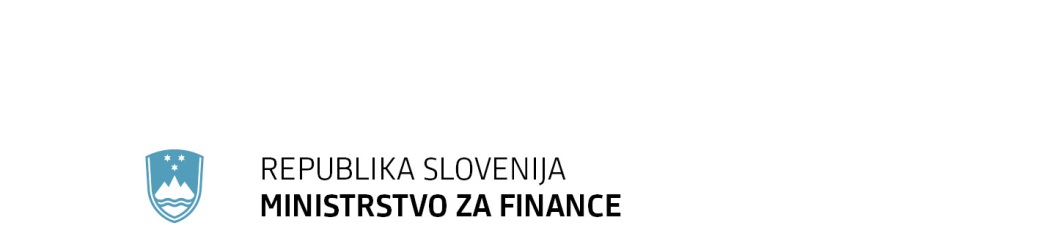 									T: 01 369 63 00									F: 01 369 66 59      Župančičeva 3, p.p.644a, 1001 Ljubljana					E: gp.mf@gov.si									www.mf.gov.siPRILOGA 1 (spremni dopis – 1. del):PRILOGA 3 PREDLOG 10. 11. 2020   (EVA 2020-1611-0012)II. BESEDILO ČLENOVI. SPLOŠNE DOLOČBE1. člen (vsebina zakona)(1) Ta zakon ureja sistem in obveznost plačevanja davka od prometa motornih vozil.(2) S tem zakonom se v pravni red Republike Slovenije prenaša Direktiva Sveta 83/182/EGS z dne 28. marca 1983 o davčnih oprostitvah znotraj Skupnosti za določena prevozna sredstva, začasno uvožena iz ene države članice v drugo (UL L št. 105 z dne 23. 4. 1983, str. 59), zadnjič spremenjeno z Direktivo Sveta 2013/13/EU z dne 13. maja 2013 o prilagoditvi nekaterih direktiv na področju obdavčitve zaradi pristopa Republike Hrvaške (UL L št. 141 z dne 28. 5. 2013, str. 30), v delu, ki se nanaša na obdavčitev motornih vozil z davkom na motorna vozila.2. člen (izrazi)Izrazi, uporabljeni v tem zakonu, pomenijo:1. »Pridobitev motornega vozila iz druge države članice« je pridobitev motornega vozila iz druge države članice Evropske unije (v nadaljnjem besedilu: država članica), ki je kot pridobitev blaga znotraj Evropske unije opredeljena v zakonu, ki ureja davek na dodano vrednost.2. »Uvoznik« je carinski dolžnik, določen v skladu s carinsko zakonodajo oziroma prejemnik motornega vozila.3. »Novo motorno vozilo« je motorno vozilo, ki v trenutku opravljenega prometa motornih vozil iz 6. člena tega zakona še ni bilo registrirano v Republiki Sloveniji, drugi državi članici ali tretji državi. Šteje se, da motorno vozilo še ni bilo registrirano, če je bilo prvič registrirano z registrskimi tablicami za namene uvoza ali pridobitve v Republiko Slovenijo, vendar za največ 30 dni.4. »Rabljeno motorno vozilo« je vsako drugo motorno vozilo, ki ni novo motorno vozilo in motorno vozilo, vneseno iz druge države članice ali uvoženo iz tretje države, ki v trenutku opravljenega prometa motornih vozil iz 6. člena tega zakona še ni bilo registrirano v drugi državi članici ali tretji državi, ker registracija po predpisih države, iz katere je vozilo vneseno ali uvoženo, ni potrebna in se to vozilo prvič registrira v Republiki Sloveniji. 5. »Carinski organ« je organ v skladu s točko (1) 5. člena Uredbe (EU) št. 952/2013 Evropskega parlamenta in Sveta z dne 9. oktobra 2013 o carinskem zakoniku Unije (UL L št. 269 z dne 10. 10. 2013, str. 1), zadnjič spremenjene z Uredbo (EU) 2019/632 Evropskega parlamenta in Sveta z dne 17. aprila 2019 o spremembi Uredbe (EU) št. 952/2013 zaradi podaljšanja prehodne uporabe drugih načinov obdelave podatkov poleg tehnik elektronske obdelave podatkov, določenih v carinskem zakoniku Unije (UL L št. 111 z dne 25. 4. 2019, str. 54).člen       (pripadnost davka)Prihodki od davka na motorna vozila pripadajo proračunu Republike Slovenije.II. PREDMET OBDAVČITVE IN DAVČNI ZAVEZANCIčlen     (predmet obdavčitve)(1) Davek na motorna vozila se plačuje od motornih vozil iz tarifnih oznak 8703 (razen 8703 10) in 8711 kombinirane nomenklature carinske tarife iz Uredbe Sveta (EGS) št. 2658/87 z dne 23. julija 1987 o tarifni in statistični nomenklaturi ter skupni carinski tarifi (UL L št. 256 z dne 7. 9. 1987, str. 1), zadnjič spremenjene z Izvedbeno uredbo Komisije (EU) 2020/1577 z dne 21. septembra 2020 o spremembi Priloge I k Uredbi Sveta (EGS) št. 2658/87 o tarifni in statistični nomenklaturi ter skupni carinski tarifi (UL L št. 361 z dne 30. 10. 2020, str. 1), (v nadaljnjem besedilu: kombinirana nomenklatura), ki morajo biti v skladu s predpisi, ki urejajo registracijo motornih vozil, za udeležbo v cestnem prometu registrirana v Republiki Sloveniji.  (2) Davek na motorna vozila se plačuje od motornih vozil iz prejšnjega odstavka, ki se dajo prvič v promet ali se prvič registrirajo na ozemlju Republike Slovenije. (3) Ne glede na prejšnji odstavek, se davek na motorna vozila plačuje tudi od motornih vozil, ki se naknadno predelajo v motorna vozila iz prvega odstavka tega člena. Šteje se, da je motorno vozilo predelano, kadar je v skladu s predpisi, ki urejajo motorna vozila, potrebna posamična odobritev predelanega vozila.člen     (davčni zavezanec)(1) Zavezanec ali zavezanka za davek na motorna vozila (v nadaljnjem besedilu: davčni zavezanec) je oseba, ki pridobi motorno vozilo iz druge države članice, uvoznik motornega vozila, oseba, ki vnese motorno vozilo iz druge države članice zaradi prenosa prebivališča, oziroma proizvajalec motornega vozila, namenjenega za registracijo na ozemlju Republike Slovenije. (2) Davčni zavezanec je tudi lastnik motornega vozila, ki se predela v motorno vozilo iz prvega odstavka 4. člena in je vozilo namenjeno za registracijo na ozemlju Republike Slovenije, od katerega še ni bil plačan davek na motorno vozilo v Republiki Sloveniji.  III. NASTANEK OBVEZNOSTI ZA OBRAČUN DAVKAčlen (nastanek obveznosti za obračun davka)(1) Obveznost za obračun davka na motorna vozila nastane, ko je opravljen promet motornih vozil.(2) Šteje se, da je promet motornih vozil opravljen, ko:je izdan račun o prodaji motornega vozila;pri uvozu: ko nastane carinski dolg ali bi nastal, če ne bi bila predpisana oprostitev plačila carine oziroma določena carinska stopnja prosto;se motorno vozilo vzame za lastno rabo;se motorno vozilo izroči, če se odtuji brezplačno;je motorno vozilo pridobljeno iz druge države članice;se motorno vozilo predela v motorno vozilo iz prvega odstavka 4. člena tega zakona;lastnik motorno vozilo zaradi prenosa prebivališča vnese v Republiko Slovenijo;se za motorno vozilo prvič zahteva registracija v Republiki Sloveniji.člen                                 (prodaja motornega vozila pred prvo registracijo)Ne glede na 6. člen tega zakona obveznost za obračun davka na motorno vozilo ne nastane, če proizvajalec motornega vozila pred prvo registracijo proda motorno vozilo neposredno za izvoz ali iznos iz Republike Slovenije. Proizvajalec je dolžan voditi evidenco o takšnih motornih vozilih, datumu prodaje motornega vozila  in datumu izvoza ali iznosa iz Republike Slovenije ter jo skupaj z dokazili o izvozu ali iznosu motornega vozila iz Republike Slovenije na zahtevo Finančne uprave Republike Slovenije (v nadaljnjem besedilu: finančna uprava) v osmih dneh predložiti.IV. DAVČNA OSNOVA, IZRAČUN DAVKA IN DAVČNE STOPNJEčlen (osnova za davek)(1) Osnova za davek na motorna vozila (v nadaljnjem besedilu: davčna osnova) se določi glede na vrsto motornega vozila (tarifno oznako). Merila za določitev davčne osnove glede na vrsto posameznega motornega vozila so: vrsta goriva, ki se uporablja za pogon, izpust CO2 pri kombinirani vožnji (v nadaljnjem besedilu: izpust CO2), izražen v g/km, moč motorja, izražena v kilovatih (kW), in okoljevarstvena kategorija, ki opredeljuje emisijski standard EURO (v nadaljnjem besedilu: emisijski standard EURO). (2) Podatki za določitev davčne osnove iz prejšnjega odstavka so določeni v potrdilu o skladnosti, v evidenci registriranih vozil ministrstva, pristojnega za promet, ki jo predpisuje zakon, ki ureja motorna vozila, v evidenci motornih vozil finančne uprave iz 29. člena tega zakona ali v drugem verodostojnem dokumentu, v katerem so podatki za določitev davčne osnove. (3) Pri določitvi davka glede na izpust CO2 se upošteva podatek o izpustu CO2 po globalno usklajenem preskusnem postopku za vozila (WLTP). Za motorna vozila, ki nimajo podatka o izpustu CO2 po WLTP, se upošteva pretvornik iz 11. člena tega zakona. člen (davek na motorna vozila)(1) Davek na motorna vozila iz tarifne oznake 8703, razen:motornih vozil iz tarifne oznake 8703 10,bivalnih vozil,trikoles in štirikoles,motornih vozil, izključno na električni pogon (tarifna oznaka 8703 80), drugih motornih vozil brez izpusta CO2 in motornih vozil, katerih moč motorja ne presega 4 kW niti ne presegajo največje hitrosti 25 km/h, je določen kot seštevek obveznosti glede na izpust CO2 in vrsto goriva, ki se uporablja za pogon motornega vozila in obveznosti glede na emisijski standard EURO ter vrsto goriva, ki se uporablja za pogon motornega vozila. (2) Davek na bivalna vozila, trikolesa in štirikolesa iz tarifne oznake 8703 ter motorna vozila iz tarifne oznake 8711, razen motornih vozil izključno na električni pogon (tarifna oznaka 8703 80 in 8711 60) in drugih motornih vozil brez izpusta CO2 ter motornih vozil, katerih moč motorja ne presega 4 kW niti ne presegajo največje hitrosti 25 km/h, je določen kot seštevek obveznosti glede na moč motorja in obveznosti glede na emisijski standard EURO in vrsto goriva, ki se uporablja za pogon motornega vozila.(3) Davek na motorna vozila iz tarifne oznake 8703 in 8711, katerih moč motorja ne presega 4 kW niti ne presegajo največje hitrosti 25 km/h, je določen glede na moč motorja.(4) Davek na motorna vozila izključno na električni pogon (tarifna oznaka 8703 80 in 8711 60) in druga motorna vozila iz tarifne oznake 8703 in 8711 brez izpusta CO2 je določen glede na moč motorja. člen (obveznost glede na izpust CO2 in vrsto goriva)(1) Obveznost v eurih glede na izpust CO2 in vrsto goriva, ki se uporablja za pogon motornega vozila iz prvega odstavka 9. člena tega zakona, znaša:(2) Za motorno vozilo iz prvega odstavka 9. člena tega zakona z izpustom CO2 do 50 g/km je obveznost 0 eurov ne glede na vrsto goriva, ki ga uporablja za pogon. Za motorno vozilo z izpustom CO2, večjim od 50 g/km, se obveznost določi kot seštevek minimalne obveznosti za razred, v katerega se uvršča, in pribitka za vsak g/km izpusta CO2, ki presega spodnjo mejo razreda, glede na vrsto goriva, ki ga uporablja za pogon.(3) Za motorna vozila iz prvega odstavka 9. člena tega zakona, ki za pogon ne uporabljajo izključno bencinskega ali dizelskega motorja, oziroma kombinacije bencinskega ali dizelskega motorja z drugo vrsto pogona, se obveznost iz prvega odstavka tega člena določi z upoštevanjem lestvice, ki velja za motorna vozila na bencinski pogon. (4) Za motorna vozila iz prvega odstavka 9. člena tega zakona, ki nimajo podatka o izpustu CO2, se obveznost za motorna vozila na bencinski ali drug pogon, razen dizelskega, določi v višini 1,5 kratnika minimalne obveznosti brez pribitka za najvišji razred za motorna vozila na bencinski pogon ter za motorna vozila s pogonom na dizelsko gorivo v višini 1,5 kratnika minimalne obveznosti brez pribitka za najvišji razred za motorna vozila na dizelski pogon.člen (pretvornik za določitev višine izpusta CO2)(1) Za motorna vozila iz prvega odstavka 9. člena tega zakona, ki imajo samo podatek o izpustu CO2 po evropskem voznem ciklu (NEDC), se višina izpusta CO2 določi tako, da se podatek pomnoži s pretvornikom: (2) Podatki o izpustu CO2, izračunani na podlagi pretvornika iz tega člena, se zaokrožijo na najbližjo vrednost brez decimalnih mest.člen (davek na motorna vozila izključno na električni pogon in druga motorna vozila brez izpusta CO2)Davek na motorna vozila izključno na električni pogon (tarifna oznaka 8703 80 in 8711 60) in druga motorna vozila iz tarifne oznake 8703 in 8711 brez izpusta CO2 znaša 0 eurov. člen (obveznost glede na moč motorja)(1) Obveznost v eurih glede na moč motorja motornega vozila iz drugega odstavka 9. člena tega zakona znaša za bivalna vozila (razen motornih vozil iz tarifne oznake 8703 80) 40 eurov za vsak kW moči motorja.  (2) Obveznost v eurih glede na moč motorja motornega vozila iz drugega odstavka 9. člena tega zakona, razen bivalnih vozil, znaša:(3) Za motorna vozila iz prejšnjega odstavka se davek določi kot seštevek minimalne obveznosti za razred, v katerega se uvršča, in pribitka za vsak kW moči motorja, ki presega spodnjo mejo razreda.(4) Davek na motorna vozila iz tarifne oznake 8703 in 8711, katerih moč motorja ne presega 4 kW niti ne presegajo največje hitrosti 25 km/h, znaša 0 eurov.člen (obveznost glede na emisijski standard EURO in vrsto goriva)(1) Obveznost v eurih glede na emisijski standard EURO in vrsto goriva, ki se uporablja za pogon motornega vozila iz prvega in drugega odstavka 9. člena tega zakona, razen trikolesa, štirikolesa iz tarifne oznake 8703 in motorna vozila iz tarifne oznake 8711, znaša:(2) Če motorno vozilo za pogon ne uporablja izključno bencinskega ali dizelskega motorja oziroma kombinacije bencinskega ali dizelskega motorja z drugo vrsto pogona, se obveznost iz prejšnjega odstavka določi z upoštevanjem lestvice, ki velja za motorna vozila na bencinski pogon. (3) Obveznost v eurih glede na emisijski standard EURO, ki se uporablja za pogon motornih vozil iz drugega odstavka 9. člena tega zakona, razen bivalnih vozil, znaša:(4) Za motorna vozila iz tega člena, ki nimajo podatka o emisijskem standardu EURO, se upošteva obveznost v eurih za emisijski standard EURO 0.člen (motorna vozila, za katera se davek zniža )(1) Za motorna vozila iz 9. člena tega zakona, ki imajo poleg voznikovega še najmanj sedem sedežev, se davek zniža za 30 %.(2) Za motorna vozila iz 9. člena tega zakona, ki so konstruirana za prevoz ljudi in blaga (osebna večnamenska vozila) in se štejejo, da so namenjena prevozu blaga ali tovora ter jih proizvajalci homologirajo kot tovorna vozila, uvrščajo pa se pod tarifno oznako 8703, se davek zniža za 30 %, če kumulativno izpolnjujejo naslednje pogoje:-      razmerje med maso potnikov in maso tovora mora biti v korist tovora. Razmerje se ugotovi po formuli:P - (M + (N x 68)) > N x 68,pri čemer je:P  - največja tehnično dovoljena masa obremenjenega vozila v kg, M  - masa vozila, pripravljenega za vožnjo, v kg, N  - število sedežev razen voznikovega; -      stranske okenske odprtine v prostoru, ki je namenjen prevozu tovora, ne smejo biti zastekljene, temveč fiksno zaprte s pločevino ali drugim ustreznim materialom; -      tovorni prostor mora biti od potniškega ločen s pregrado (pločevina ali kovinska mreža) po vsej višini in širini in -      vozilo je opremljeno z napravo za zvočni opozorilni signal pri vzvratni vožnji.(3) Če motorno vozilo izpolnjuje pogoje za znižanje davka po prvem in drugem odstavku tega člena, se davek zniža največ za 30 %.  člen(višina davka za rabljena motorna vozila)(1) Za rabljena motorna vozila iz 9. člena tega zakona se izračunani davek plača v predpisanem odstotku, določenem glede na starost motornega vozila. Določitev odstotka je odvisna od obdobja od prve registracije motornega vozila v drugi državi članici ali tretji državi do nastanka obveznosti za obračun davka na motorno vozilo v Republiki Sloveniji. Če datuma prve registracije ni mogoče nedvoumno ugotoviti ali registracija po predpisih države, iz katere je vozilo vneseno ali uvoženo ni potrebna, se šteje, da je datum prve registracije motornega vozila datum izdaje potrdila o skladnosti proizvajalca.(2) Pri odmeri davka na motorna vozila iz petega odstavka 18. člena, trinajstega odstavka 19. člena, tretjega odstavka 20. člena, tretjega odstavka 21. člena in 22. člena tega zakona ter ob upoštevanju predpisanega odstotka davka, določenega glede na starost motornega vozila iz prvega odstavka tega člena, se za obdobje uporabe teh motornih vozil šteje obdobje od datuma prve registracije motornega vozila v Republiki Sloveniji, v drugi državi članici ali tretji državi do nastanka obveznosti za obračun.V. OPROSTITVEčlen (oprostitve davka)Davek na motorna vozila se ne plačuje:1. od motornih vozil, ki se pred prvo registracijo na ozemlju Republike Slovenije izvozijo ali dobavijo v drugo državo članico;2. od motornih vozil, ki imajo v skladu s predpisi o motornih vozilih status starodobnega vozila;3. od športnih motornih vozil, ki niso prirejena za vožnjo v cestnem prometu in so namenjena samo za uporabo na tekmovališčih;4. od intervencijskih reševalnih vozil, ki so posebej prirejena za prevoz ponesrečencev in bolnikov;5. od posebnih specialnih vozil prilagojenih za prevoz pokojnikov, ki se uporabljajo izključno za te namene.člen (oprostitev davka od motornih vozil, nabavljenih za prevoz velikih družin)(1) Davek na motorna vozila se ne plačuje od motornih vozil, ki so nabavljena za prevoz velikih družin, ki imajo tri ali več otrok, in sicer največ od enega motornega vozila, ki ima poleg voznikovega še štiri ali več sedežev in moč motorja do vključno 150 kW, ki ga največ enkrat v treh letih kupi eden izmed staršev v družini, ki ima na dan nakupa, prenosa prebivališča v Republiko Slovenijo ali uvoza motornega vozila, po predpisih o prijavi prebivališča prijavljen isti naslov stalnega prebivališča kot trije ali več otrok, ki še niso dopolnili 18 let ali še niso pred 18. letom pridobili popolne poslovne sposobnosti. (2) Oprostitev iz prejšnjega odstavka lahko uveljavlja eden od staršev na podlagi prijavljenega istega naslova stalnega prebivališča družinskih članov v Republiki Sloveniji, ob vložitvi napovedi za odmero davka na motorna vozila ali ob vložitvi carinske deklaracije za sprostitev v prosti promet ali ob vložitvi zahtevka za vračilo plačanega davka pri finančni upravi v treh mesecih od nakupa ali prenosa prebivališča v Republiko Slovenijo, v primeru uvoza pa v treh mesecih od uvoza. (3) Oprostitev iz prvega odstavka tega člena lahko pod enakimi pogoji uveljavlja tudi druga oseba, ki neguje in varuje otroka na podlagi veljavnega izvršilnega naslova v skladu s predpisi, ki urejajo družinska razmerja, ali skrbnik, ki svojega varovanca dejansko neguje in varuje, če ima družina tri ali več otrok, ki niso nujno iz iste družine. Ne glede na prvi odstavek tega člena mora imeti upravičenec iz tega odstavka na dan nakupa, prenosa prebivališča v Republiko Slovenijo ali uvoza motornega vozila, po predpisih o prijavi naslova prebivališča prijavljen isti naslov stalnega prebivališča kot trije ali več otrok, ki še niso dopolnili 18 let ali še niso pred 18. letom pridobili popolne poslovne sposobnosti. Pogoj stalnega prebivališča ne velja za rejnika, ki izvaja rejniško dejavnost v skladu s predpisi, ki urejajo izvajanje rejniške dejavnosti in uveljavlja oprostitev iz prvega odstavka tega člena tudi za otroka, ki ga varuje in neguje na podlagi veljavnega izvršilnega naslova.(4) V prometno dovoljenje motornega vozila se vpišeta informacija, da je za motorno vozilo uveljavljena oprostitev, in datum, do katerega ni mogoča odtujitev motornega vozila brez plačila davka. (5) Če oseba iz drugega in tretjega odstavka tega člena motorno vozilo, za katero je uveljavljena oprostitev, proda ali ga brezplačno ali kako drugače odtuji v Republiki Sloveniji pred potekom triletnega roka od dneva nakupa, prenosa prebivališča v Republiko Slovenijo ali uvoza, plača davek v višini, ki ga finančna uprava ugotovi na dan odtujitve motornega vozila ob upoštevanju predpisanega odstotka davka, določenega glede na starost motornega vozila iz 16. člena tega zakona. Ob izpolnjevanju osnovnih pogojev se pravica do oprostitve davka na novo vzpostavi dan po takšnem plačilu davka.(6) Če je bilo motorno vozilo poškodovano v prometni nesreči za več kot 70 % tržne vrednosti motornega vozila na dan nesreče, se sme poškodovano motorno vozilo prodati, ne da bi bil plačan davek. člen (oprostitev davka od motornih vozil za prevoz invalidov)(1) Davek na motorna vozila se ne plačuje od motornih vozil, ki so nabavljena za prevoz invalidov, in sicer največ od enega motornega vozila z močjo motorja do vključno 150 kW, niti od motornega vozila, posebej prirejenega za prevoz invalidov na invalidskem vozičku, ki ga največ enkrat v petih letih kupijo invalidske organizacije in invalidi, ki imajo vozniško dovoljenje ali jim je potrebna pomoč drugih oseb, ki imajo vozniško dovoljenje.(2) Za invalide po tem členu se štejejo:osebe, pri katerih je nastala najmanj 80 % telesna okvara zaradi izgube, okvare ali paraliziranosti spodnjih okončin ali medenice;osebe, ki so popolnoma izgubile vid na obeh očesih;osebe, ki jim je priznan status invalida v skladu z zakonom, ki ureja socialno vključevanje invalidov, inotroci, ki potrebujejo posebno nego in varstvo.(3) Oprostitev po prvi in drugi alineji prejšnjega odstavka se uveljavlja po predpisih o pokojninskem in invalidskem zavarovanju na podlagi odločbe, izdane na podlagi mnenja izvedenskega organa Zavoda za pokojninsko in invalidsko zavarovanje Slovenije oziroma odločbe, izdane ob upoštevanju izvida in mnenja pristojne zdravniške komisije.(4) Oprostitev po tretji alineji drugega odstavka tega člena se uveljavlja na podlagi odločbe o priznanem statusu invalida v skladu s predpisom iz navedene alineje.(5) Oprostitev po četrti alineji drugega odstavka tega člena se uveljavlja na podlagi odločbe centra za socialno delo o upravičenosti do dodatka za nego otroka, ki potrebuje posebno nego in varstvo, izdane na podlagi mnenja pristojne zdravniške komisije, v skladu z zakonom, ki ureja starševsko varstvo in družinske prejemke.(6) Oprostitev za invalidske organizacije se uveljavlja na podlagi potrdila o statusu invalidske organizacije, ki ga izda ministrstvo, pristojno za invalide.(7) Oprostitev se uveljavlja ob vložitvi napovedi za odmero davka na motorna vozila ali vložitvi carinske deklaracije za sprostitev v prosti promet ali ob vložitvi zahtevka za vračilo plačanega davka pri finančni upravi v treh mesecih od nakupa ali prenosa prebivališča v Republiko Slovenijo, v primeru uvoza pa v treh mesecih od uvoza. (8) V prometno dovoljenje motornega vozila se vpišeta informacija, da je za motorno vozilo uveljavljena oprostitev, in datum, do katerega ni mogoča odtujitev motornega vozila brez plačila davka..(9) Oprostitev za polnoletno osebo se lahko uveljavlja za eno motorno vozilo, registrirano na ime te osebe ali njenega starša, zakonca, zunajzakonskega partnerja ali njegovega polnoletnega otroka, s katerim živi na istem naslovu stalnega prebivališča. (10) Za osebo, ki ji je odvzeta poslovna sposobnost, oprostitev plačila davka za eno motorno vozilo, registrirano na njeno ime, uveljavlja njen zakoniti zastopnik. (11) Za mladoletno osebo oprostitev plačila davka za eno motorno vozilo, registrirano na njeno ime ali na njenega starša, uveljavljajo njeni starši, s katerimi ima ta oseba isto stalno prebivališče. Če je otrok zaupan v varstvo in vzgojo drugi osebi, s katero imata isto stalno prebivališče, ta uveljavlja oprostitev plačila davka na motorna vozila.(12) Če upravičenec po tem členu ni voznik, lahko v njegovem imenu motorno vozilo vozijo starši ali skrbnik, ali osebe, ki imajo pisno pooblastilo upravičenca, njegovih staršev ali skrbnika, ali njegov polnoletni otrok, s katerim živi na istem naslovu stalnega prebivališča, brez obvezne navzočnosti invalida v motornem vozilu.(13) Če invalidska organizacija, invalid, njegovi starši ali skrbnik ali njegov polnoletni otrok prodajo motorno vozilo ali ga brezplačno ali kako drugače odtujijo v Republiki Sloveniji pred potekom petletnega roka od dneva nakupa, prenosa prebivališča v Republiko Slovenijo ali uvoza, plačajo davek v višini, ki ga finančna uprava ugotovi na dan odtujitve motornega vozila ob upoštevanju predpisanega odstotka davka, določenega glede na starost motornega vozila iz 16. člena tega zakona. Ob izpolnjevanju osnovnih pogojev se pravica do oprostitev davka na novo vzpostavi dan po takšnem plačilu. (14) Če je bilo motorno vozilo poškodovano v prometni nesreči za več kot 70 % tržne vrednosti motornega vozila na dan nesreče, se sme poškodovano motorno vozilo prodati, ne da bi bil plačan davek. (15) Če invalid umre pred potekom petletnega roka od dneva nakupa, prenosa prebivališča v Republiko Slovenijo ali uvoza motornega vozila, smejo dediči registrirati ali prodati motorno vozilo, ki so ga podedovali, ne da bi plačali davek. (16) Vojni invalid prve skupine, ki uveljavi pravico do doplačila k stroškom tehničnega pripomočka – osebnega motornega vozila po zakonu, ki ureja vojne invalide, nima pravice do oprostitve davka iz tega člena.člen (oprostitev davka od motornih vozil za potrebe diplomatskih predstavništev, konzulatov, mednarodnih organizacij in njihovih predstavništev v Republiki Sloveniji ter agencij in organov Evropske unije s predstavništvom v Republiki Sloveniji)(1) Davek na motorna vozila se ne plačuje od motornih vozil za:službene potrebe diplomatskih predstavništev in konzulatov v Republiki Sloveniji ter za osebne potrebe tujega osebja diplomatskih in konzularnih predstavništev, vključno z njihovimi družinskimi člani, razen častnih konzularnih funkcionarjev in njihovih družinskih članov;službene potrebe mednarodnih organizacij in predstavništev mednarodnih organizacij med njihovim delovanjem v Republiki Sloveniji in za osebne potrebe tujega osebja mednarodnih organizacij in predstavništev mednarodnih organizacij, vključno z njihovimi družinskimi člani, če to določajo mednarodne pogodbe, ki obvezujejo Republiko Slovenijo;službene potrebe agencij in organov Evropske unije s predstavništvom v Republiki Sloveniji, za katere velja Protokol (št. 7) o privilegijih in imunitetah Evropske unije (UL C št. 326 z dne 26. 10. 2012, str. 266), in sicer v okvirih in pod pogoji iz navedenega protokola in sporazumov o njegovem izvajanju ali sporazumov o sedežu,ob pogoju, da so ta motorna vozila oproščena davka na dodano vrednost.(2) Upravičenost do  oprostitve davka na motorna vozila se lahko dokazuje z obrazcem, določenim v predpisu, ki ureja oprostitev davkov za diplomatska predstavništva, konzulate, agencije in organe Evropske unije ter mednarodne organizacije v skladu z mednarodnimi pogodbami, ki zavezujejo Republiko Slovenijo.(3) Če upravičenec do oprostitve iz prvega odstavka tega člena proda motorno vozilo ali ga brezplačno ali kako drugače odtuji v Republiki Sloveniji pred potekom treh let od dneva nakupa, prenosa prebivališča v Republiko Slovenijo ali uvoza, plača davek v višini, ki ga finančna uprava ugotovi na dan odtujitve motornega vozila ob upoštevanju predpisanega odstotka davka, določenega glede na starost motornega vozila iz 16. člena tega zakona.(4) Ne glede na prejšnji odstavek se davek ne plača, če je odtujitev posledica uradnega predčasnega odpoklica ali smrti upravičenca ali če motorno vozilo odtuji družinski član upravičenca, ki preneha bivati v Republiki Sloveniji zaradi predčasnega odpoklica ali smrti upravičenca. Davek se ne plača niti, če je bilo motorno vozilo, ki se odtujuje, poškodovano v prometni nesreči za več kakor 70 % tržne vrednosti motornega vozila na dan nesreče.(5) Če ministrstvo, pristojno za zunanje zadeve, ugotovi, da je treba zaradi spoštovanja pogoja vzajemnosti, v zvezi nastankom obveznosti plačila davka zaradi predčasne odtujitve pred potekom roka iz tretjega odstavka tega člena upoštevati drugačen rok, izda upravičencu o tem ustrezno potrdilo.člen (oprostitev davka od motornih vozil, ki se začasno uvozijo ali vnesejo v Republiko Slovenijo)(1) Davek na motorna vozila se ne plačuje od motornih vozil, ki se začasno uvozijo, če so popolnoma oproščena plačila uvoznih dajatev v skladu s carinsko zakonodajo, in od motornih vozil, ki se vnesejo v Republiko Slovenijo iz druge države članice zaradi začasne preselitve lastnika, ki nima stalnega prebivališča v Republiki Sloveniji, vendar le, če od teh motornih vozil v skladu z zakonom, ki ureja davek na dodano vrednost, ni treba obračunati davka na dodano vrednost. (2) V prometno dovoljenje motornega vozila se vpiše, da je za motorno vozilo uveljavljena oprostitev. (3) Če upravičenec do oprostitve iz prvega odstavka tega člena proda motorno vozilo ali ga brezplačno ali kako drugače odtuji v Republiki Sloveniji, plača davek v višini, ki ga finančna uprava ugotovi na dan odtujitve motornega vozila ob upoštevanju predpisanega odstotka davka, določenega glede na starost motornega vozila iz 16. člena tega zakona. člen (finančni najem)Oprostitev plačila davka na motorna vozila po tem zakonu se lahko uveljavlja tudi pri finančnem najemu vozila. Če je finančni najem prekinjen ali končan in se ne izvede prenos lastništva, upravičenec, ki je uveljavil oprostitev ali vračilo plačila davka, plača v skladu s 16. členom tega zakona davek v višini, ki ga finančna uprava ugotovi na dan odtujitve motornega vozila.člen (prepoved registracije motornega vozila)Organ, pristojen za registracijo motornih vozil, ali za registracijo vozil pooblaščena organizacija, ne sme registrirati motornega vozila, za katero je bil upravičenec oproščen davka, na drugo osebo, preden poteče predpisani rok, do katerega ni mogoča odtujitev motornega vozila brez plačila davka, razen če upravičenec predloži dokazila finančne uprave, da je bil davek plačan v skladu s tem zakonom, ali če ta zakon določa drugače.VI. OBVEZNOST OBRAČUNA DAVKAčlen(davčni zavezanec za obračun, obračun, podatki v evidencah davčnega zavezanca in plačilo davka)(1) Proizvajalec motornih vozil ali oseba, ki zaradi opravljanja dejavnosti trgovine z motornimi vozili iz druge države članice pridobi motorno vozilo, ki še ni bilo predhodno začasno ali trajno registrirano v drugi državi in katerega tip je bil homologiran v skladu s predpisi o ES-homologaciji ter je bilo zanj izdano potrdilo o skladnosti tipa SA, obračuna za koledarski mesec (v nadaljnjem besedilu: davčno obdobje) davčno obveznost z obračunom.(2) Davčni zavezanec v svojih evidencah zagotovi naslednje podatke za zadevno motorno vozilo: vrsta, znamka, tip, varianta in izvedenka, identifikacijska številka (VIN-številka), število sedežev, vrsta goriva, ki se uporablja za pogon, izpust CO2, moč motorja, če se upošteva pri odmeri davka, okoljevarstvena kategorija (emisijski standard EURO), datum izdaje potrdil o skladnosti, država dobave, datum pridobitve, obveznosti glede na izpust CO2, vrsto goriva, ki se uporablja za pogon, emisijski standard EURO in moč motorja ter znesek obračunanega davka. (3) Davčni zavezanec sestavi na podlagi evidenc iz prejšnjega odstavka mesečni obračun davka in ga finančni upravi predloži do 25. dne naslednjega meseca po poteku davčnega obdobja, v katerem je nastala obveznost za obračun davka na motorno vozilo.(4) Davčni zavezanec finančni upravi predloži obračun davka ne glede na to, ali je za davčno obdobje, za katero predloži obračun, dolžan plačati davek ali ne.(5) Davčni zavezanec obračunani davek plača do zadnjega delovnega dne naslednjega meseca po poteku davčnega obdobja, v katerem je nastala davčna obveznost.člen(predložitev obračuna davka in njegova vsebina )(1) Obračun davka na motorna vozila iz prejšnjega člena tega zakona predloži davčni zavezanec v skladu z zakonom, ki ureja davčni postopek, v elektronski obliki preko informacijskega sistema finančne uprave. (2) Obračun iz prejšnjega odstavka vsebuje naslednje podatke za zadevno motorno vozilo:identifikacijske podatke davčnega zavezanca,davčno obdobje,vrsto, znamko,tip, varianto in izvedenko,identifikacijsko številko (VIN-številko), število sedežev, vrsto goriva, ki se uporablja za pogon, izpust CO2, moč motorja,okoljevarstveno kategorijo (emisijski standard EURO),datum izdaje potrdila o skladnosti,država dobave, datum pridobitve,obveznosti glede na izpust CO2, vrsto goriva, ki se uporablja za pogon, emisijski standard EURO in moč motorja,znesek obračunanega davka, pravno podlago za oprostitev ali vračilo ali znižanje davka (na primer člen zakona, odstavek, alineja).člen(davčni zavezanec za napoved, napoved, odmera in plačilo davka)(1) Davčnemu zavezancu, ki ni dolžan obračunavati davka v skladu s 24. členom tega zakona in se davek ne obračuna v skladu s 27. členom tega zakona, odmeri davek finančna uprava na podlagi napovedi za odmero davka na motorna vozila, ki jo davčni zavezanec predloži najpozneje v 15 dneh od dneva nastanka obveznosti za obračun davka iz 6. člena tega zakona. (2) Napoved za odmero davka na motorna vozila predloži davčni zavezanec v skladu z zakonom, ki ureja davčni postopek, v elektronski obliki preko informacijskega sistema finančne uprave.(3) Napoved iz prejšnjega odstavka vsebuje naslednje podatke:identifikacijske podatke davčnega zavezanca,trenutek nastanka davčne obveznosti,identifikacijsko številko motornega vozila (VIN-številka), identifikacijske podatke dobavitelja vozila,pravno podlago za oprostitev ali znižanje davka (na primer člen zakona, odstavek, alineja).Napovedi se priloži tudi kopija dokazila o prometu motornega vozila (npr. račun, kupoprodajna pogodba, dokazilo o predelavi motornega vozila ipd.).(4) Finančna uprava pridobi iz evidence registriranih vozil ministrstva, pristojnega za promet, ki jo predpisuje zakon, ki ureja motorna vozila, podatke o motornem vozilu na podlagi identifikacijske številke motornega vozila (VIN-številka), in sicer:podatke o znamki, tipu, varianti in izvedenki motornega vozila,datum prve registracije motornega vozila ali datume izdaje potrdil o skladnosti motornega vozila, kategorijo in vrsto motornega vozila, podatke o predelavi motornega vozila, obliki nadgradnje motornega vozila, dodatnem opisu nadgradnje motornega vozila, podatke o hitrosti motornega vozila, moči motorja, vrsti goriva, ki se uporablja za pogon motornega vozila, številu sedežev, izpustu CO2 in emisijskem standardu EURO.(5) Davčni zavezanec na zahtevo finančne uprave v roku osmih dni predloži ustrezne listine in dokazila glede na okoliščine posameznega primera kot je na primer izvirnik računa o nakupu vozila, iz katerega je razviden datum pridobitve, ali druga listina, ki dokazuje prenos lastništva.(6) Davčni zavezanec, ki v napovedi za odmero davka uveljavlja oprostitev plačila davka, k tej napovedi priloži dokazila, predpisana s tem zakonom. (7) Organ, pristojen za registracijo, ali za registracijo vozil pooblaščena organizacija ne sme registrirati motornega vozila, če motorno vozilo ni vpisano v evidenco motornih vozil finančne uprave iz 29. člena tega zakona.(8) Davčni zavezanec davek plača v 30 dneh po vročitvi odločbe o odmeri davka. člen(obračunavanje, plačevanje in zavarovanje plačila davka pri uvozu)(1) Pri uvozu motornih vozil obračunava davek na motorna vozila carinski organ, davek pa se plačuje kot bi bil uvozna dajatev.(2) Oseba, ki plača davek pri uvozu blaga, davek plača v roku, ki je s carinsko zakonodajo določen za plačilo carinskega dolga, sicer tečejo zamudne obresti. (3) Če carinski organ v skladu s carinsko zakonodajo ob uvozu zahteva predložitev instrumenta zavarovanja za plačilo nastalega carinskega dolga ali bi ga lahko zahteval, če ne bi bila za zadevno motorno vozilo predpisana carinska stopnja »prosto«, predloženi instrument zavaruje tudi plačilo davka na motorno vozilo. VII. VRAČILO DAVKAčlen (upravičenec za vračilo davka in postopek uveljavljanja vračila davka)(1) Oseba, ki motorno vozilo, od katerega je bil plačan davek, izvozi, dobavi ali zaradi selitve prenese v drugo državo članico in ga zato odjavi iz evidence registriranih vozil v Republiki Sloveniji, ima pravico do vračila sorazmernega dela plačanega davka na motorno vozilo v skladu s sedmim odstavkom tega člena.(2) Lastnik motornega vozila, ki naknadno predela motorno vozilo iz prvega odstavka 4. člena tega zakona v motorno vozilo, ki ni predmet obdavčitve po tem zakonu, in je bil davek na motorno vozilo plačan, ima pravico do vračila sorazmernega dela plačanega davka na motorno vozilo v skladu s sedmim odstavkom tega člena. Vračilo se lahko uveljavi na podlagi predložitve dokazil, da je bilo motorno vozilo predelano v motorno vozilo, ki ni predmet obdavčitve po tem zakonu, in je bila zanj v skladu s predpisi, ki urejajo motorna vozila, potrebna posamična odobritev predelanega vozila. (3) Zahtevek za vračilo davka na motorno vozilo se predloži v skladu z zakonom, ki ureja davčni postopek, v elektronski obliki preko informacijskega sistema finančne uprave.(4) Zahtevek iz prejšnjega odstavka vsebuje naslednje podatke:identifikacijske podatke davčnega zavezanca,identifikacijsko številko motornega vozila (VIN-številka), datum izvoza ali iznosa iz Republike Slovenije ali datum predelave motornega vozila,pravna podlaga za vračilo davka (na primer člen zakona, odstavek, alineja).(5) Upravičenec iz prvega odstavka tega člena lahko uveljavi vračilo šele po odjavi vozila iz evidence registriranih motornih vozil. Upravičenec lahko uveljavi vračilo plačanega davka na podlagi predložitve dokazil, da je motorno vozilo zapustilo ozemlje Republike Slovenije. (6) Kot dokazilo o tem, da je motorno vozilo zapustilo ozemlje Republike Slovenije, se glede na okoliščine primera štejejo predvsem:dokazilo o izvozu, ki ga izda ali potrdi carinski organ in iz katerega je razvidno, da je motorno vozilo zapustilo carinsko območje Evropske unije ,dokazilo o registraciji motornega vozila v državi članici ali drugi državi,dokazilo o dejanski dobavi ali prenosu motornega vozila v drugo državo članico,račun, izdan kupcu v drugi državi članici,dokazilo o selitvi v drugo državo članico.(7) Znesek vračila davka se obračuna in vrne na podlagi podatka o dejansko plačanem davku v Republiki Sloveniji in podatka o obdobju uporabe motornega vozila v Republiki Sloveniji, in sicer tako, da se za vsako začeto leto uporabe motornega vozila v Republiki Sloveniji znesek dejansko plačanega davka vrne zmanjšan za 10 %. Pri tem se kot začeto leto uporabe motornega vozila v Republiki Sloveniji šteje datum prve registracije motornega vozila v Republiki Sloveniji.  (8) Ne glede na prejšnji odstavek se za motorna vozila, ki so bila izvožena ali dobavljena v drugo državo članico in niso bila registrirana v Republiki Sloveniji ter je bil zanje davek plačan, in za motorna vozila, ki so bila v Republiki Sloveniji največ 30 dni registrirana zaradi izvoza ali dobave v drugo državo članico, znesek vračila določi v višini 100 % zneska dejansko plačanega davka.(9) Ne glede na peti odstavek tega člena lahko upravičenec, ki obračunava davčno obveznost za koledarski mesec, vračilo davka za motorna vozila, za katera so izpolnjeni pogoji za vračilo v mesecu obračuna davka, vračilo davka uveljavi v okviru mesečnega obračuna davka.(10) Ne glede na tretji, četrti, sedmi in osmi odstavek tega člena se davek ne vrača, če bi bil znesek vračila davka manjši od 10 eurov.(11) Če se motorno vozilo, za katero je bil vrnjen davek v skladu s tem členom, ponovno uvozi ali vnese na ozemlje Republike Slovenije, velja, da za namene 4. člena tega zakona v Republiki Sloveniji še ni bilo registrirano v Republiki Sloveniji.(12) Upravičenec lahko zahteva vračilo davka pri finančni upravi v treh mesecih od dneva, ko so nastopile okoliščine za vračilo davka. (13) Upravičenec, ki oprostitev plačila davka iz 17., 18., 19., 20. in 21. člena tega zakona uveljavlja na način vračila davka, lahko predloži zahtevek za vračilo davka z dokazili, predpisanimi s tem zakonom in na način ter z vsebino iz tretjega in četrtega odstavka tega člena.  (14) Finančna uprava pridobi iz evidence registriranih vozil ministrstva, pristojnega za promet, ki jo predpisuje zakon, ki ureja motorna vozila, podatke o motornem vozilu na podlagi identifikacijske številke motornega vozila (VIN-številka), in sicer:podatek o registraciji motornega vozila v Republiki Sloveniji,podatek o odjavi motornega vozila iz registra registriranih vozil v Republiki Sloveniji,podatek o vrsti registracije oziroma registrski tablici motornega vozila v Republiki Sloveniji.VIII. EVIDENCEčlen (evidenca motornih vozil finančne uprave)(1) Finančna uprava vodi elektronsko evidenco motornih vozil (v nadaljnjem besedilu: evidenca), ki so predmet obdavčitve po tem zakonu in za katera je bil plačan davek v skladu s tem zakonom ali je bila uveljavljena oprostitev plačila davka.(2) Evidenca vsebuje naslednje podatke v zvezi z zadevnim motornim vozilom:znamko, tip, varianto in izvedenko,kategorijo in vrsto,identifikacijsko številko (VIN-številko),vrsto goriva, ki se uporablja za pogon,izpust CO2 (za motorna vozila iz tarifne oznake 8711, trikolesa, štirikolesa in bivalna vozila, če je na razpolago), moč motorja,okoljevarstveno kategorijo (emisijski standard EURO),število sedežev,državo uvoza ali dobave,podatke o dobavitelju,podatke o davčnem zavezancu (osebno ime ali naziv, naslov prebivališča ali sedeža in davčna ali matična številka),znesek davka,datum prve registracije vozila,datum izdaje potrdil o skladnosti,datum plačila davka,številko odločbe o odmeri davka, podatke o zavarovanju izpolnitve davčne obveznosti,znesek vračila davka,pravno podlago za oprostitev ali vračilo ali znižanje davka (na primer člen zakona, odstavek, alineja),datum, do katerega ni mogoča odtujitev motornega vozila brez plačila davkaj,podatke o predelavi, obliki nadgradnje, dodatnem opisu nadgradnje,vrsto ali tarifno oznako motornega vozila (motorno kolo, osebno vozilo, 8703 80, 8711 ...). člen(povezave evidenc in pridobivanje podatkov)(1) Finančna uprava ima pri izvajanju nalog iz tega zakona pravico do brezplačne povezave svoje evidence motornih vozil z evidenco registriranih vozil ministrstva, pristojnega za promet, ki jo predpisuje zakon, ki ureja motorna vozila.(2) Organ, pristojen za registracijo, ali za registracijo vozil pooblaščena organizacija za namene izvajanja 23. člena tega zakona in sedmega odstavka 26. člena tega zakona brezplačno pridobiva iz evidence motornih vozil finančne uprave podatke o tem, ali je bil davek za motorno vozilo plačan oziroma ali je bila uveljavljena oprostitev plačila davka, in v primerih kjer zakon to določa, tudi datum, do katerega ni mogoča odtujitev motornega vozila brez plačila davka. Ministrstvo, pristojno za promet lahko za namen pridobivanja podatkov iz prejšnjega stavka s povezovalnim znakom identifikacijska številka (VIN številke) svojo evidenco registriranih vozil poveže z evidenco motornih vozil finančne uprave, ki vsebuje podatke, naštete v tem odstavku.IX. NADZOR NAD IZVAJANJEM DOLOČB TEGA ZAKONAčlen(nadzor)Izvajanje določb tega zakona nadzoruje finančna uprava v skladu s tem zakonom, zakonom, ki ureja davčni postopek, in zakonom, ki ureja finančno upravo, pri uvozu pa tudi v skladu s carinsko zakonodajo, kot da bi bil davek na motorna vozila uvozna dajatev. X. KAZENSKE DOLOČBEčlen(davčni prekrški)(1) Z globo od 1.200 do 15.000 eurov se kaznuje za prekršek pravna oseba, če se ta po zakonu, ki ureja gospodarske družbe, šteje za srednjo ali veliko gospodarsko družbo, pa z globo od 3.200 do 30.000 eurov, če:1. ne vodi predpisanih evidenc ali v evidencah ne zagotavlja predpisanih podatkov (7. člen, drugi odstavek 24. člena);2. registrira motorno vozilo v nasprotju s 23. členom ali sedmim odstavkom 26. člena tega zakona.(2) Z globo od 800 do 10.000 eurov se za prekršek iz prejšnjega odstavka kaznuje samostojni podjetnik posameznik ali posameznik, ki samostojno opravlja dejavnost.(3) Z globo od 600 do 4.000 eurov se za prekršek iz prvega odstavka tega člena kaznuje odgovorna oseba pravne osebe, če se pravna oseba po zakonu, ki ureja gospodarske družbe, šteje za srednjo ali veliko gospodarsko družbo, pa se odgovorna oseba pravne osebe kaznuje z globo od 800 do 4.000 eurov.(4) Z globo od 400 do 4.000 eurov se za prekršek iz prvega odstavka tega člena kaznuje odgovorna oseba samostojnega podjetnika posameznika ali odgovorna oseba posameznika, ki samostojno opravlja dejavnost. (5) Z globo od 400 do 4.000 eurov se za prekršek iz druge točke prvega odstavka tega člena kaznuje odgovorna oseba organa, pristojnega za registracijo, in odgovorna oseba pooblaščene organizacije za registracijo vozil. (6) Z globo od 250 do 400 eurov se za prekršek iz 1. in 2. točke prvega odstavka tega člena kaznuje posameznik.člen(hujši davčni prekrški)(1) Z globo od 4.000 do 75.000 eurov se kaznuje za prekršek pravna oseba, če se ta po zakonu, ki ureja gospodarske družbe, šteje za srednjo ali veliko gospodarsko družbo, pa z globo od 10.000 do 125.000  eurov, če:1. finančni upravi ne predloži obračuna ali napovedi za odmero davka, ali ne predloži obračuna ali napovedi v predpisanem roku, ali ne predloži obračuna ali napovedi na predpisan način, ali v predloženem obračunu ali napovedi navede nepopolne, nepravilne ali neresnične podatke (tretji in četrti odstavek 24. člena, prvi in drugi odstavek 25. člena, prvi, drugi in tretji odstavek 26. člena);2. ne plača davka ali ne plača davka v predpisanem roku (peti odstavek 24. člena, osmi odstavek 26. člena);3. na zahtevo finančne uprave v roku osmih dni ne predloži zahtevanih listin ali dokazov (peti odstavek 26. člena); 4. v postopku za vračilo davka navede nepopolne, neresnične ali nepravilne podatke (28. člen).(2) Z globo od 3.000 do 50.000 eurov se za prekršek iz prejšnjega odstavka kaznuje samostojni podjetnik posameznik ali posameznik, ki samostojno opravlja dejavnost.(3) Z globo od 1.000 do 10.000 eurov se za prekršek iz prvega odstavka tega člena kaznuje odgovorna oseba pravne osebe, če se pravna oseba po zakonu, ki ureja gospodarske družbe, šteje za srednjo ali veliko gospodarsko družbo, pa se odgovorna oseba pravne osebe kaznuje z globo od 1.200 do 10.000 eurov.(4) Z globo od 800 do 10.000 eurov se za prekršek iz prvega odstavka tega člena kaznuje odgovorna oseba samostojnega podjetnika posameznika ali odgovorna oseba posameznika, ki samostojno opravlja dejavnost. (5) Z globo 400 do 5.000 eurov se za prekršek iz 1., 2., 3. in 4. točke prvega odstavka tega člena kaznuje posameznik.člen(pooblastilo za izrek globe v razponu)Za prekrške iz tega zakona se sme v hitrem postopku izreči globa tudi v znesku, ki je višji od najnižje predpisane globe, določene s tem zakonom.XI. POSEBNE DOLOČBEčlen (uporaba drugih predpisov)(1) Glede vprašanj postopka in pristojnosti finančne uprave, ki niso urejena s tem zakonom, se uporabljata zakon, ki ureja davčni postopek, in zakon, ki ureja finančno upravo, glede vseh vprašanj v zvezi z uvozom in izvozom motornih vozil pa carinska zakonodaja. (2) Za uvrstitev motornih vozil, ki so predmet tega zakona, se uporablja kombinirana nomenklatura. (3) V primeru dvoma o pravilni uvrstitvi motornega vozila določi tarifno oznako finančna uprava, in to v skladu s predpisi in temeljnimi pravili, ki veljajo za uvrščanje blaga v kombinirano nomenklaturo.(4) Sklicevanje na tarifne oznake kombinirane nomenklature velja tudi za vse njihove posodobitve, ki se sprejmejo enkrat na leto na podlagi členov 9(1) in 12(1) kombinirane nomenklature. XII. PREHODNE IN KONČNE DOLOČBE  člen (prehodna ureditev)Pri prometu motornih vozil, za katere je obveznost za obračun davka na motorna vozila nastala v skladu z Zakonom o davku na motorna vozila (Uradni list RS, št. 72/06 – uradno prečiščeno besedilo, 9/10 in 40/12 – ZUJF), se davek obračuna, napove in plača v skladu z Zakonom o davku na motorna vozila (Uradni list RS, št. 72/06 – uradno prečiščeno besedilo, 9/10 in 40/12 – ZUJF).člen(začetek uporabe določb glede predelanih vozil)Drugi odstavek 5. člena in drugi odstavek 28. člena tega zakona se uporabljata za motorna vozila, ki so prvič registrirana v Republiki Sloveniji od vključno 1. januarja 2021.člen(rok za vzpostavitev povezave evidenc)Povezavi iz 30. člena tega zakona se zagotovita najpozneje do 31. decembra 2021. člen (prenehanje veljavnosti)(1) Z dnem uveljavitve tega zakona preneha veljati Zakon o davku na motorna vozila (Uradni list RS, št. 72/06 – uradno prečiščeno besedilo, 9/10 in 40/12 – ZUJF).(2) Z dnem uveljavitve tega zakona preneha veljati tudi Pravilnik o obrazcu za obračun davka na motorna vozila in dodatnega davka na motorna vozila (Uradni list RS, št. 53/12).(3) Ne glede na prvi odstavek tega člena se zakon iz prvega odstavka tega člena uporablja do začetka uporabe tega zakona.(4) Ne glede na drugi odstavek tega člena se pravilnik iz drugega odstavka tega člena uporablja do začetka uporabe tega zakona.člen(začetek veljavnosti)Ta zakon začne veljati naslednji dan po objavi v Uradnem listu Republike Slovenije, uporabljati pa se začne 1. januarja 2021. VI. Presoja učinkov na gospodarstvo (MSP test)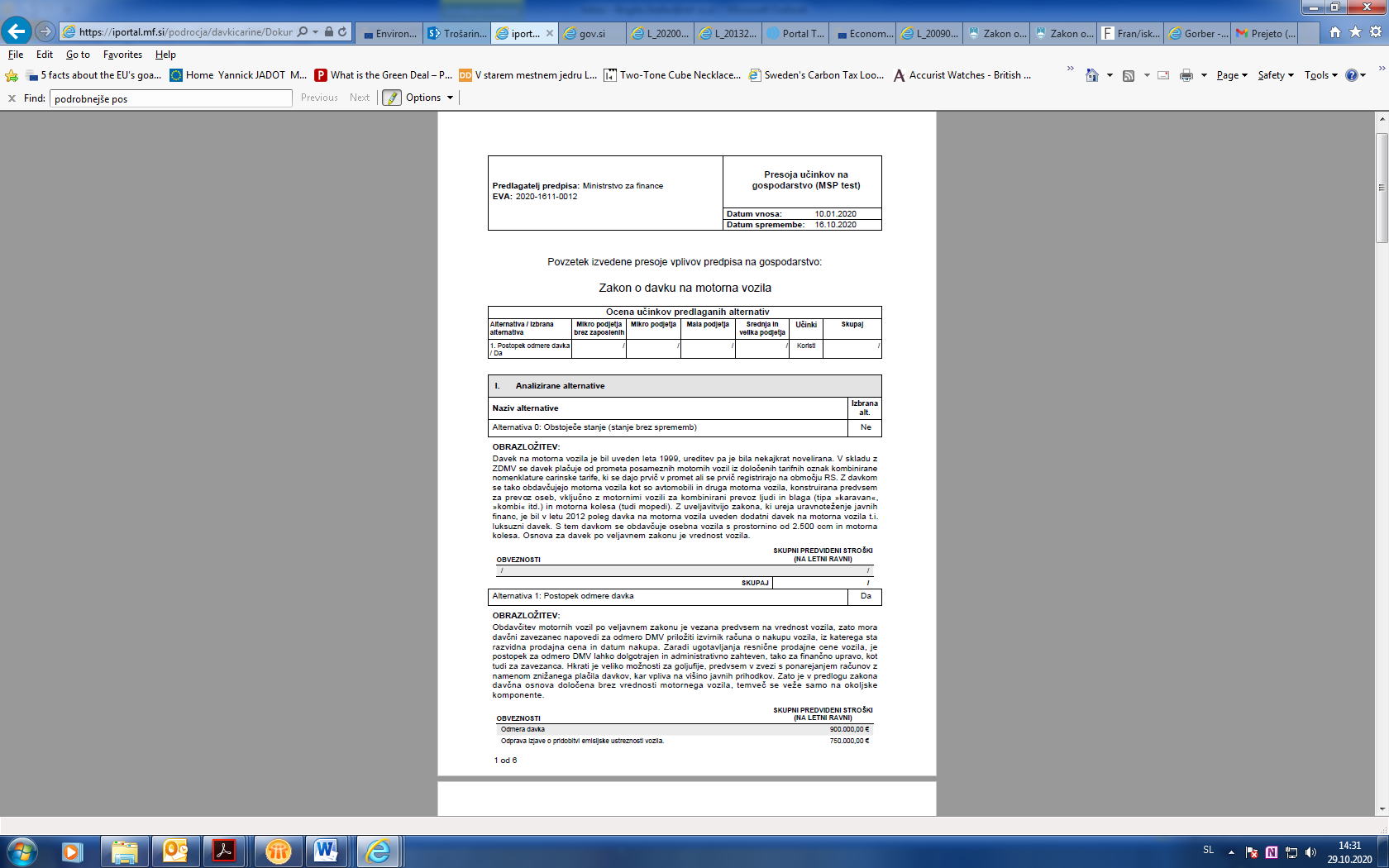 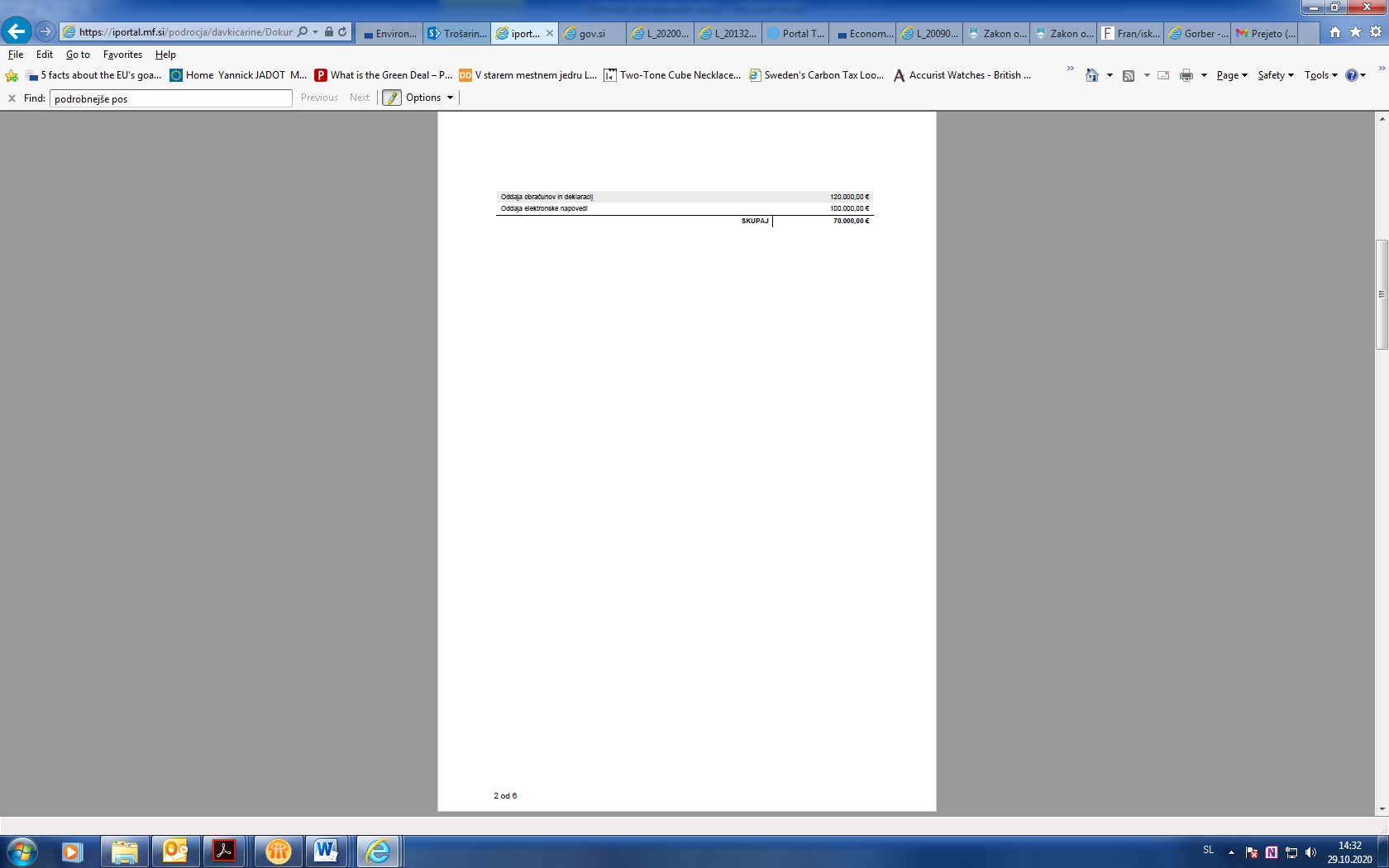 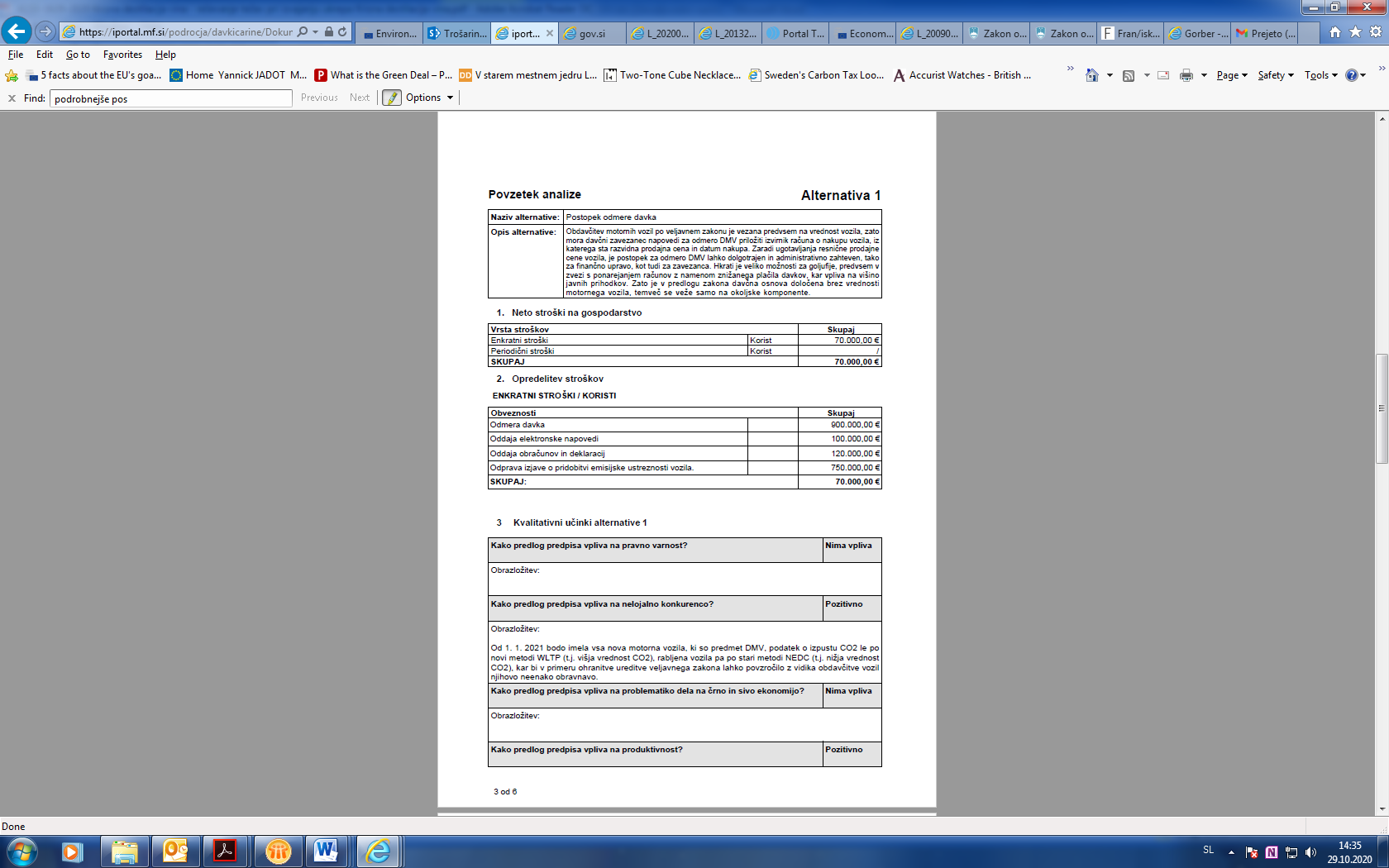 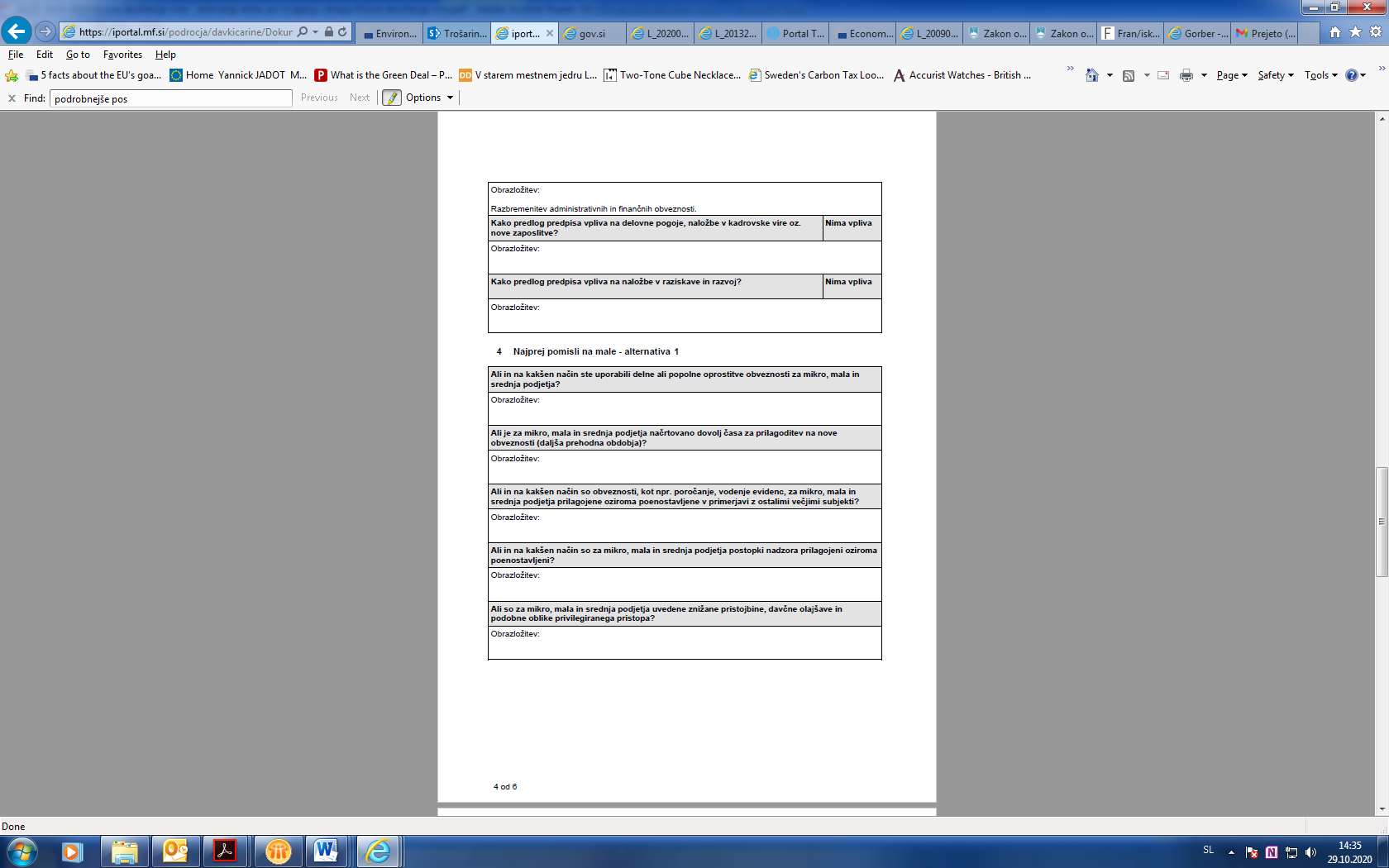 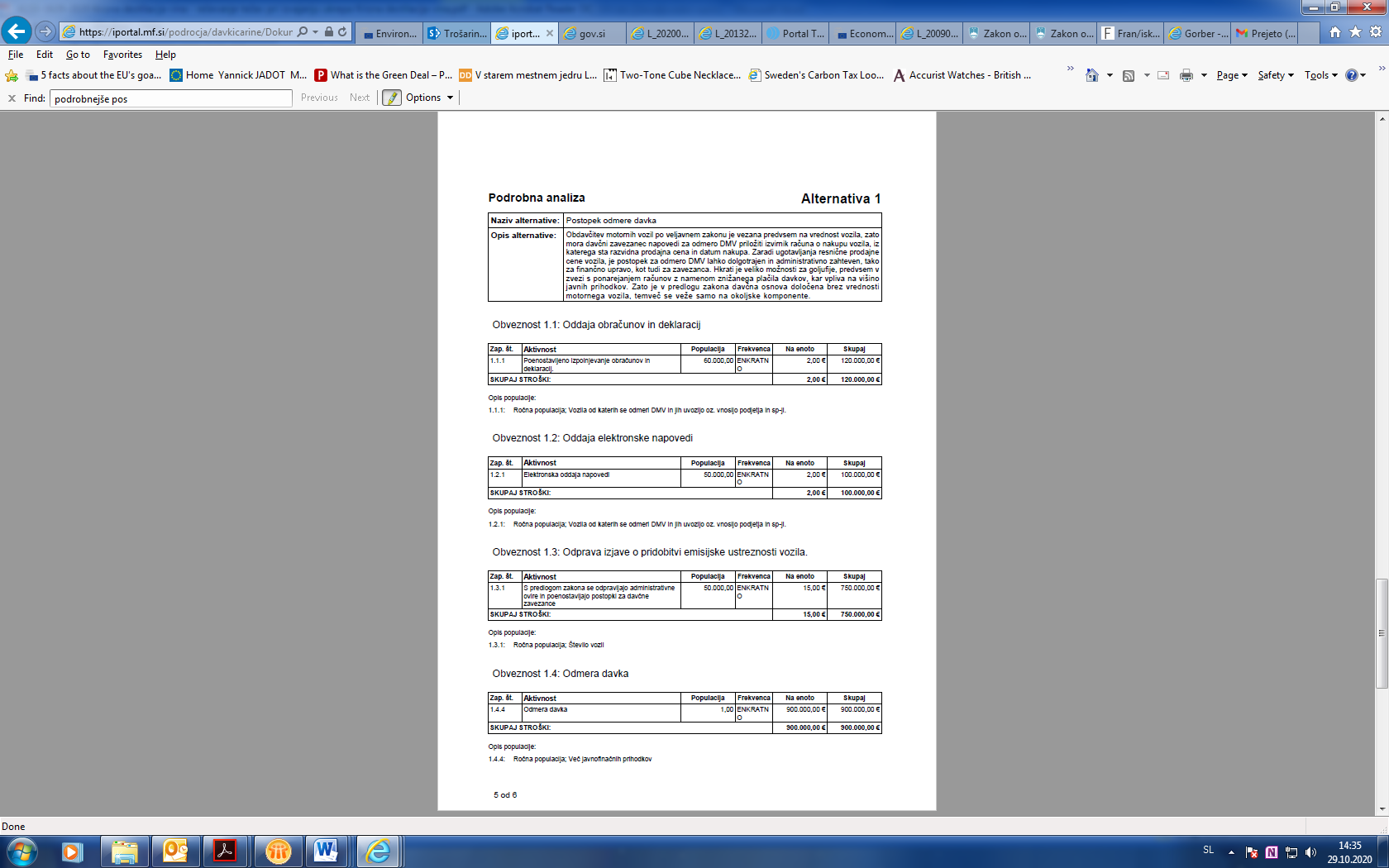 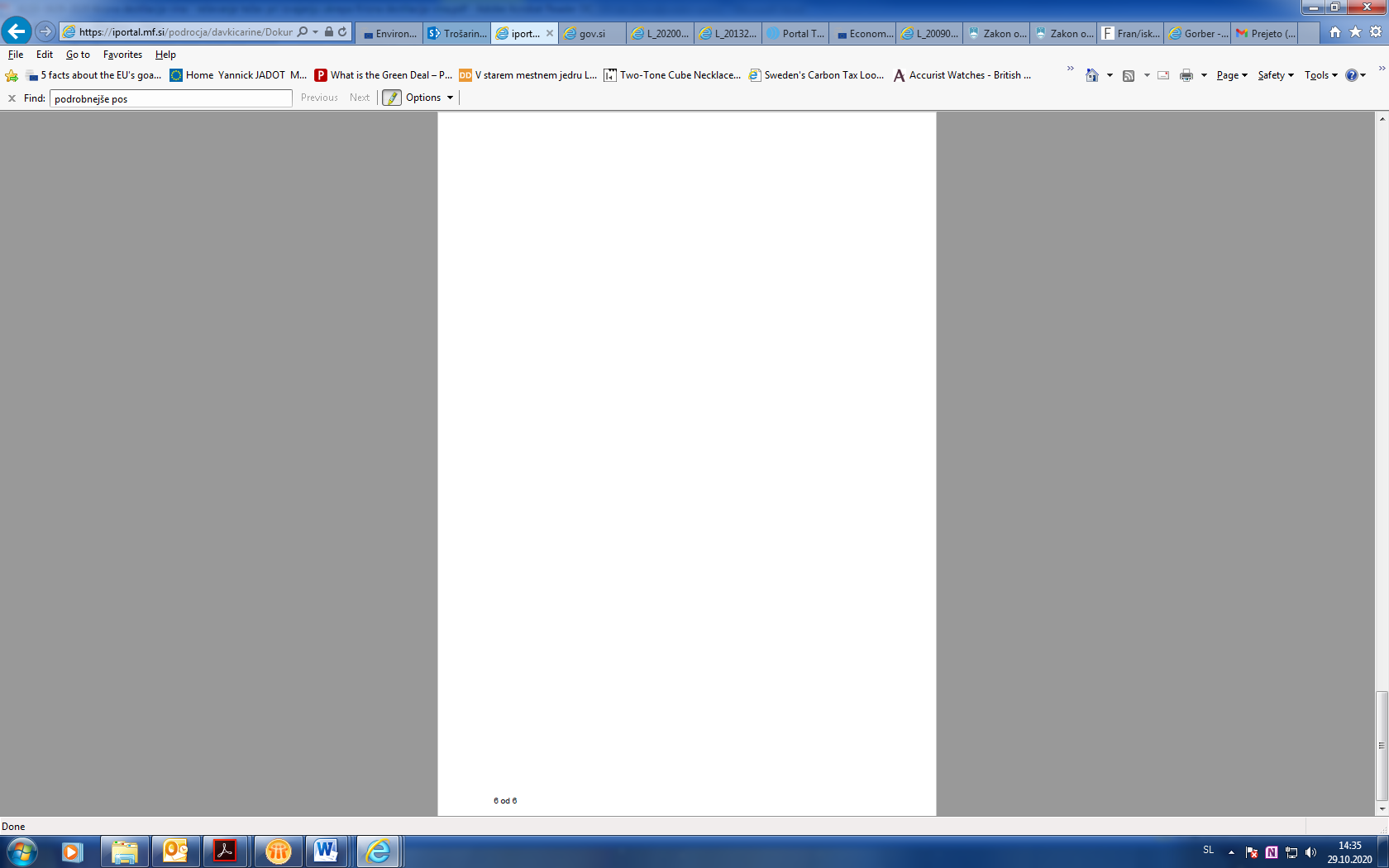 VII. Korelacijska tabela, izjava o skladnosti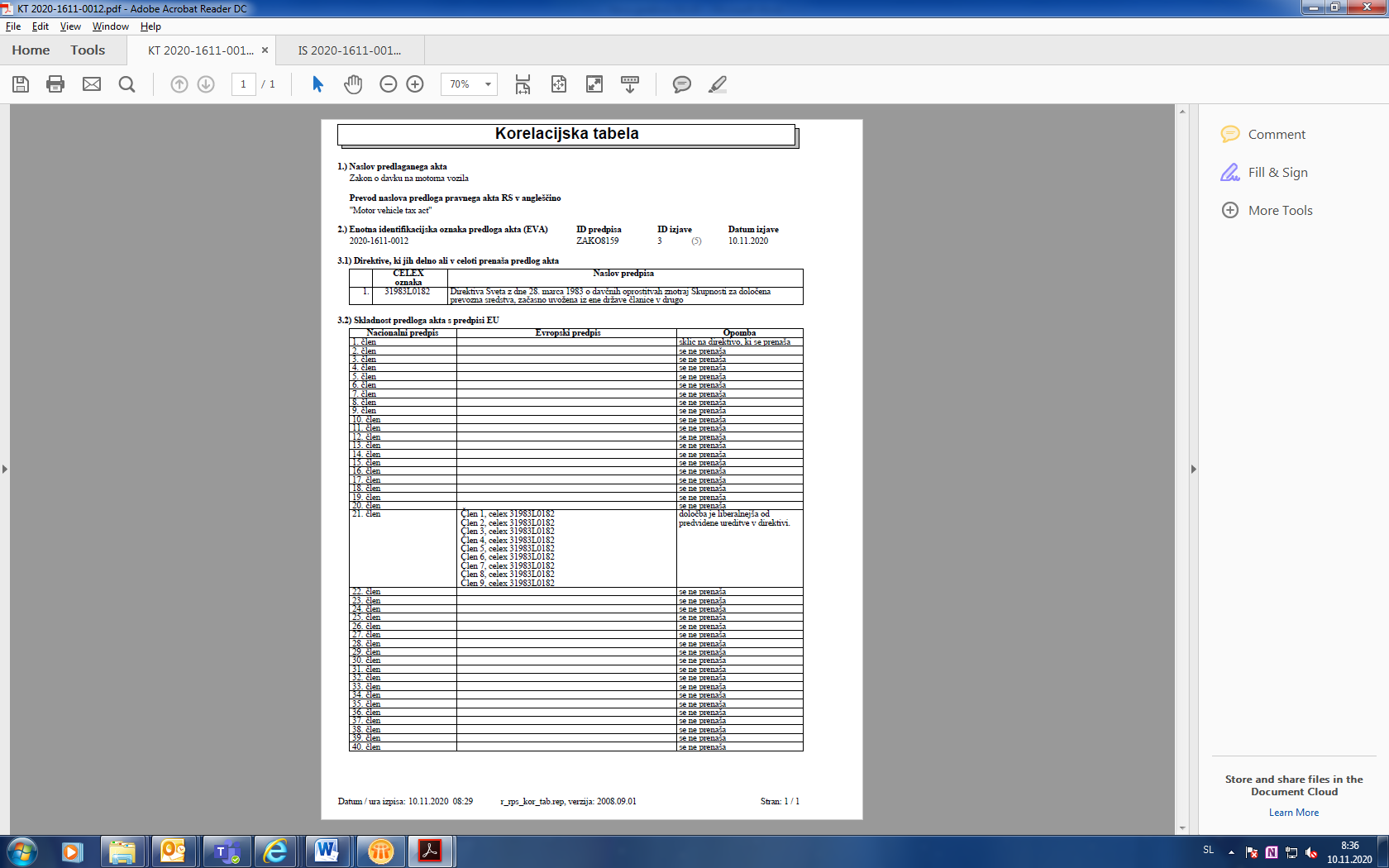 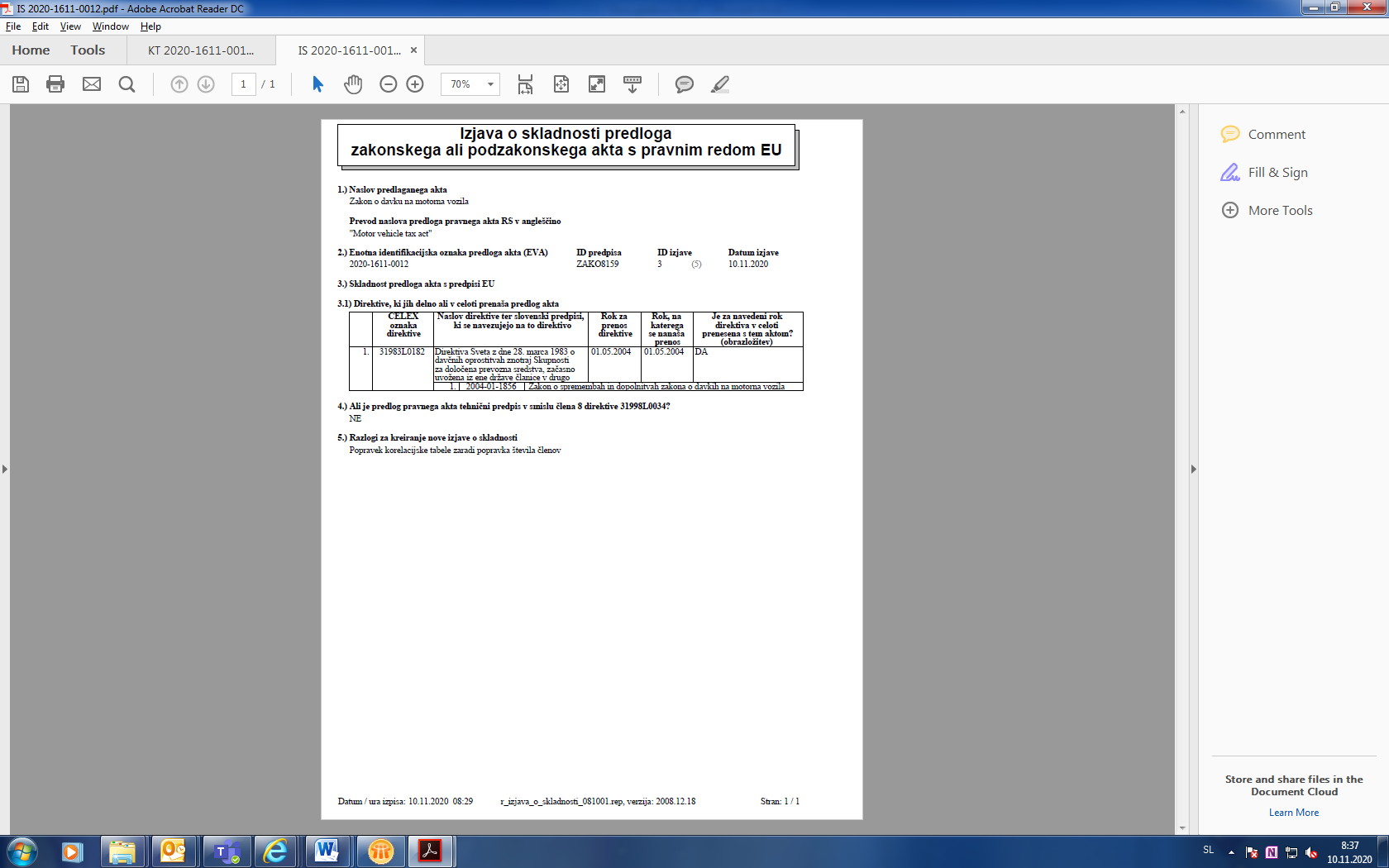 Številka: 007-7/2020/266Številka: 007-7/2020/266Ljubljana, 10. 11. 2020Ljubljana, 10. 11. 2020EVA 2020-1611-0012EVA 2020-1611-0012GENERALNI SEKRETARIAT VLADE REPUBLIKE SLOVENIJEGp.gs@gov.siGENERALNI SEKRETARIAT VLADE REPUBLIKE SLOVENIJEGp.gs@gov.siZADEVA: Novo gradivo št. 2 – Zakon o davku na motorna vozila – predlog za obravnavo –NUJNI POSTOPEKZADEVA: Novo gradivo št. 2 – Zakon o davku na motorna vozila – predlog za obravnavo –NUJNI POSTOPEKZADEVA: Novo gradivo št. 2 – Zakon o davku na motorna vozila – predlog za obravnavo –NUJNI POSTOPEKZADEVA: Novo gradivo št. 2 – Zakon o davku na motorna vozila – predlog za obravnavo –NUJNI POSTOPEK1. Predlog sklepov vlade:1. Predlog sklepov vlade:1. Predlog sklepov vlade:1. Predlog sklepov vlade:Na podlagi drugega odstavka 2. člena Zakona o Vladi Republike Slovenije (Uradni list RS, št. 24/05 – uradno prečiščeno besedilo, 109/08, 38/10 – ZUKN, 8/12, 21/13, 47/13 – ZDU-1G, 65/14 in 55/17) je Vlada Republike Slovenije na ... seji dne … pod točko … sprejela naslednjiS K L E PVlada Republike Slovenije je določila besedilo predloga Zakona o davku na motorna vozila ter ga predloži v obravnavo in sprejetje Državnemu zboru Republike Slovenije po nujnem postopku.                                              dr. Božo Predalič                                             generalni sekretarPriloga:Predlog Zakona o davku na motorna vozilaSklep prejmejo:Državni zbor Republike SlovenijeMinistrstvo za financeSlužba Vlade Republike Slovenije za zakonodajoGeneralni sekretariat Vlade Republike SlovenijeNa podlagi drugega odstavka 2. člena Zakona o Vladi Republike Slovenije (Uradni list RS, št. 24/05 – uradno prečiščeno besedilo, 109/08, 38/10 – ZUKN, 8/12, 21/13, 47/13 – ZDU-1G, 65/14 in 55/17) je Vlada Republike Slovenije na ... seji dne … pod točko … sprejela naslednjiS K L E PVlada Republike Slovenije je določila besedilo predloga Zakona o davku na motorna vozila ter ga predloži v obravnavo in sprejetje Državnemu zboru Republike Slovenije po nujnem postopku.                                              dr. Božo Predalič                                             generalni sekretarPriloga:Predlog Zakona o davku na motorna vozilaSklep prejmejo:Državni zbor Republike SlovenijeMinistrstvo za financeSlužba Vlade Republike Slovenije za zakonodajoGeneralni sekretariat Vlade Republike SlovenijeNa podlagi drugega odstavka 2. člena Zakona o Vladi Republike Slovenije (Uradni list RS, št. 24/05 – uradno prečiščeno besedilo, 109/08, 38/10 – ZUKN, 8/12, 21/13, 47/13 – ZDU-1G, 65/14 in 55/17) je Vlada Republike Slovenije na ... seji dne … pod točko … sprejela naslednjiS K L E PVlada Republike Slovenije je določila besedilo predloga Zakona o davku na motorna vozila ter ga predloži v obravnavo in sprejetje Državnemu zboru Republike Slovenije po nujnem postopku.                                              dr. Božo Predalič                                             generalni sekretarPriloga:Predlog Zakona o davku na motorna vozilaSklep prejmejo:Državni zbor Republike SlovenijeMinistrstvo za financeSlužba Vlade Republike Slovenije za zakonodajoGeneralni sekretariat Vlade Republike SlovenijeNa podlagi drugega odstavka 2. člena Zakona o Vladi Republike Slovenije (Uradni list RS, št. 24/05 – uradno prečiščeno besedilo, 109/08, 38/10 – ZUKN, 8/12, 21/13, 47/13 – ZDU-1G, 65/14 in 55/17) je Vlada Republike Slovenije na ... seji dne … pod točko … sprejela naslednjiS K L E PVlada Republike Slovenije je določila besedilo predloga Zakona o davku na motorna vozila ter ga predloži v obravnavo in sprejetje Državnemu zboru Republike Slovenije po nujnem postopku.                                              dr. Božo Predalič                                             generalni sekretarPriloga:Predlog Zakona o davku na motorna vozilaSklep prejmejo:Državni zbor Republike SlovenijeMinistrstvo za financeSlužba Vlade Republike Slovenije za zakonodajoGeneralni sekretariat Vlade Republike Slovenije2. Predlog za obravnavo predloga zakona po nujnem ali skrajšanem postopku v državnem zboru z obrazložitvijo razlogov:2. Predlog za obravnavo predloga zakona po nujnem ali skrajšanem postopku v državnem zboru z obrazložitvijo razlogov:2. Predlog za obravnavo predloga zakona po nujnem ali skrajšanem postopku v državnem zboru z obrazložitvijo razlogov:2. Predlog za obravnavo predloga zakona po nujnem ali skrajšanem postopku v državnem zboru z obrazložitvijo razlogov:V skladu s 143. členom Poslovnika državnega zbora Vlada Republike Slovenije predlaga, da se predlog zakona obravnava po nujnem postopku, da bi se preprečile težko popravljive posledice za delovanje države, saj je treba nemudoma zagotoviti pravno gotovost in predvidljivost obdavčitve motornih vozil, zaradi nove prometne in okoljske zakonodaje. Od 1. 1. 2021 bodo imela vsa nova motorna vozila, ki so predmet DMV, podatek o izpustu CO2 le po novi metodi Worldwide Harmonised Light Vehicle Test Procedure - WLTP (t.j. višja vrednost CO2), rabljena vozila pa po stari metodi New European Driving Cycle - NEDC (t.j. nižja vrednost CO2), kar bi v primeru ohranitve ureditve veljavnega zakona lahko povzročilo z vidika obdavčitve vozil njihovo neenako obravnavo. V primeru ohranitve obstoječe ureditve DMV se predvideva, da bi se po koncu prehodnega obdobja obveznosti evidentiranja obeh podatkov o izpustu CO2 (tj. od 1. 1. 2021 dalje), za nova motorna vozila, zaradi uporabe WLTP vrednosti izpusta CO2, lahko znatno povečala obdavčitev novih motornih vozil. Zaradi zvišanja davka na motorna vozila bi lahko nastala huda gospodarska škoda, zvišanje davka bi privedlo do pretresa na trgu, negativno vplivalo na mobilnost prebivalstva in že zdaj neugodno starostno strukturo voznega parka v Sloveniji, kar bi še otežilo doseganje okoljskih ciljev Republike Slovenije v prometu. Z namenom koristi za davčne zavezance, spodbujanja potrošnje in s tem tudi podpore celotni gospodarski panogi, od domačih dobaviteljev sestavnih delov za avtomobilisko industrijo, proizvajalcev v Sloveniji do dobaviteljev vozil, ki so jih vse prizadele posledice nalezljive bolezni SARS-CoV-2, je potrebno preprečiti znatni dvig obdavčitve vozil, do katerega bi prišlo s 1. 1. 2021. To bi še dodatno ogrozilo obstoj celotne panoge in s tem povzročilo težko popravljive posledice za delovanje države tako s socialnega, kot tudi fiskalnega vidika. S sprejetjem zakona po nujnem postopku se bo zagotovilo tudi izvajanje ukrepov za omilitev in odpravo posledic oziroma zmanjšanje negativnih učinkov izbruha nalezljive bolezni SARS-CoV-2 za gospodarstvo in druge zavezance za davek.V skladu s 143. členom Poslovnika državnega zbora Vlada Republike Slovenije predlaga, da se predlog zakona obravnava po nujnem postopku, da bi se preprečile težko popravljive posledice za delovanje države, saj je treba nemudoma zagotoviti pravno gotovost in predvidljivost obdavčitve motornih vozil, zaradi nove prometne in okoljske zakonodaje. Od 1. 1. 2021 bodo imela vsa nova motorna vozila, ki so predmet DMV, podatek o izpustu CO2 le po novi metodi Worldwide Harmonised Light Vehicle Test Procedure - WLTP (t.j. višja vrednost CO2), rabljena vozila pa po stari metodi New European Driving Cycle - NEDC (t.j. nižja vrednost CO2), kar bi v primeru ohranitve ureditve veljavnega zakona lahko povzročilo z vidika obdavčitve vozil njihovo neenako obravnavo. V primeru ohranitve obstoječe ureditve DMV se predvideva, da bi se po koncu prehodnega obdobja obveznosti evidentiranja obeh podatkov o izpustu CO2 (tj. od 1. 1. 2021 dalje), za nova motorna vozila, zaradi uporabe WLTP vrednosti izpusta CO2, lahko znatno povečala obdavčitev novih motornih vozil. Zaradi zvišanja davka na motorna vozila bi lahko nastala huda gospodarska škoda, zvišanje davka bi privedlo do pretresa na trgu, negativno vplivalo na mobilnost prebivalstva in že zdaj neugodno starostno strukturo voznega parka v Sloveniji, kar bi še otežilo doseganje okoljskih ciljev Republike Slovenije v prometu. Z namenom koristi za davčne zavezance, spodbujanja potrošnje in s tem tudi podpore celotni gospodarski panogi, od domačih dobaviteljev sestavnih delov za avtomobilisko industrijo, proizvajalcev v Sloveniji do dobaviteljev vozil, ki so jih vse prizadele posledice nalezljive bolezni SARS-CoV-2, je potrebno preprečiti znatni dvig obdavčitve vozil, do katerega bi prišlo s 1. 1. 2021. To bi še dodatno ogrozilo obstoj celotne panoge in s tem povzročilo težko popravljive posledice za delovanje države tako s socialnega, kot tudi fiskalnega vidika. S sprejetjem zakona po nujnem postopku se bo zagotovilo tudi izvajanje ukrepov za omilitev in odpravo posledic oziroma zmanjšanje negativnih učinkov izbruha nalezljive bolezni SARS-CoV-2 za gospodarstvo in druge zavezance za davek.V skladu s 143. členom Poslovnika državnega zbora Vlada Republike Slovenije predlaga, da se predlog zakona obravnava po nujnem postopku, da bi se preprečile težko popravljive posledice za delovanje države, saj je treba nemudoma zagotoviti pravno gotovost in predvidljivost obdavčitve motornih vozil, zaradi nove prometne in okoljske zakonodaje. Od 1. 1. 2021 bodo imela vsa nova motorna vozila, ki so predmet DMV, podatek o izpustu CO2 le po novi metodi Worldwide Harmonised Light Vehicle Test Procedure - WLTP (t.j. višja vrednost CO2), rabljena vozila pa po stari metodi New European Driving Cycle - NEDC (t.j. nižja vrednost CO2), kar bi v primeru ohranitve ureditve veljavnega zakona lahko povzročilo z vidika obdavčitve vozil njihovo neenako obravnavo. V primeru ohranitve obstoječe ureditve DMV se predvideva, da bi se po koncu prehodnega obdobja obveznosti evidentiranja obeh podatkov o izpustu CO2 (tj. od 1. 1. 2021 dalje), za nova motorna vozila, zaradi uporabe WLTP vrednosti izpusta CO2, lahko znatno povečala obdavčitev novih motornih vozil. Zaradi zvišanja davka na motorna vozila bi lahko nastala huda gospodarska škoda, zvišanje davka bi privedlo do pretresa na trgu, negativno vplivalo na mobilnost prebivalstva in že zdaj neugodno starostno strukturo voznega parka v Sloveniji, kar bi še otežilo doseganje okoljskih ciljev Republike Slovenije v prometu. Z namenom koristi za davčne zavezance, spodbujanja potrošnje in s tem tudi podpore celotni gospodarski panogi, od domačih dobaviteljev sestavnih delov za avtomobilisko industrijo, proizvajalcev v Sloveniji do dobaviteljev vozil, ki so jih vse prizadele posledice nalezljive bolezni SARS-CoV-2, je potrebno preprečiti znatni dvig obdavčitve vozil, do katerega bi prišlo s 1. 1. 2021. To bi še dodatno ogrozilo obstoj celotne panoge in s tem povzročilo težko popravljive posledice za delovanje države tako s socialnega, kot tudi fiskalnega vidika. S sprejetjem zakona po nujnem postopku se bo zagotovilo tudi izvajanje ukrepov za omilitev in odpravo posledic oziroma zmanjšanje negativnih učinkov izbruha nalezljive bolezni SARS-CoV-2 za gospodarstvo in druge zavezance za davek.V skladu s 143. členom Poslovnika državnega zbora Vlada Republike Slovenije predlaga, da se predlog zakona obravnava po nujnem postopku, da bi se preprečile težko popravljive posledice za delovanje države, saj je treba nemudoma zagotoviti pravno gotovost in predvidljivost obdavčitve motornih vozil, zaradi nove prometne in okoljske zakonodaje. Od 1. 1. 2021 bodo imela vsa nova motorna vozila, ki so predmet DMV, podatek o izpustu CO2 le po novi metodi Worldwide Harmonised Light Vehicle Test Procedure - WLTP (t.j. višja vrednost CO2), rabljena vozila pa po stari metodi New European Driving Cycle - NEDC (t.j. nižja vrednost CO2), kar bi v primeru ohranitve ureditve veljavnega zakona lahko povzročilo z vidika obdavčitve vozil njihovo neenako obravnavo. V primeru ohranitve obstoječe ureditve DMV se predvideva, da bi se po koncu prehodnega obdobja obveznosti evidentiranja obeh podatkov o izpustu CO2 (tj. od 1. 1. 2021 dalje), za nova motorna vozila, zaradi uporabe WLTP vrednosti izpusta CO2, lahko znatno povečala obdavčitev novih motornih vozil. Zaradi zvišanja davka na motorna vozila bi lahko nastala huda gospodarska škoda, zvišanje davka bi privedlo do pretresa na trgu, negativno vplivalo na mobilnost prebivalstva in že zdaj neugodno starostno strukturo voznega parka v Sloveniji, kar bi še otežilo doseganje okoljskih ciljev Republike Slovenije v prometu. Z namenom koristi za davčne zavezance, spodbujanja potrošnje in s tem tudi podpore celotni gospodarski panogi, od domačih dobaviteljev sestavnih delov za avtomobilisko industrijo, proizvajalcev v Sloveniji do dobaviteljev vozil, ki so jih vse prizadele posledice nalezljive bolezni SARS-CoV-2, je potrebno preprečiti znatni dvig obdavčitve vozil, do katerega bi prišlo s 1. 1. 2021. To bi še dodatno ogrozilo obstoj celotne panoge in s tem povzročilo težko popravljive posledice za delovanje države tako s socialnega, kot tudi fiskalnega vidika. S sprejetjem zakona po nujnem postopku se bo zagotovilo tudi izvajanje ukrepov za omilitev in odpravo posledic oziroma zmanjšanje negativnih učinkov izbruha nalezljive bolezni SARS-CoV-2 za gospodarstvo in druge zavezance za davek.3.a Osebe, odgovorne za strokovno pripravo in usklajenost gradiva:3.a Osebe, odgovorne za strokovno pripravo in usklajenost gradiva:3.a Osebe, odgovorne za strokovno pripravo in usklajenost gradiva:3.a Osebe, odgovorne za strokovno pripravo in usklajenost gradiva:mag. Tina Humar, generalna direktorica Direktorata za sistem davčnih, carinskih in drugih javnih prihodkov, Ministrstvo za financeMitja Brezovnik, vodja Sektorja za sistem posredne obdavčitve in carinski sistem, Ministrstvo za financeMeta Šinkovec, vodja Sektorja za analize in koordinacijo davčne politike, Ministrstvo za financemag. Tina Humar, generalna direktorica Direktorata za sistem davčnih, carinskih in drugih javnih prihodkov, Ministrstvo za financeMitja Brezovnik, vodja Sektorja za sistem posredne obdavčitve in carinski sistem, Ministrstvo za financeMeta Šinkovec, vodja Sektorja za analize in koordinacijo davčne politike, Ministrstvo za financemag. Tina Humar, generalna direktorica Direktorata za sistem davčnih, carinskih in drugih javnih prihodkov, Ministrstvo za financeMitja Brezovnik, vodja Sektorja za sistem posredne obdavčitve in carinski sistem, Ministrstvo za financeMeta Šinkovec, vodja Sektorja za analize in koordinacijo davčne politike, Ministrstvo za financemag. Tina Humar, generalna direktorica Direktorata za sistem davčnih, carinskih in drugih javnih prihodkov, Ministrstvo za financeMitja Brezovnik, vodja Sektorja za sistem posredne obdavčitve in carinski sistem, Ministrstvo za financeMeta Šinkovec, vodja Sektorja za analize in koordinacijo davčne politike, Ministrstvo za finance3.b Zunanji strokovnjaki, ki so sodelovali pri pripravi dela ali celotnega gradiva:3.b Zunanji strokovnjaki, ki so sodelovali pri pripravi dela ali celotnega gradiva:3.b Zunanji strokovnjaki, ki so sodelovali pri pripravi dela ali celotnega gradiva:3.b Zunanji strokovnjaki, ki so sodelovali pri pripravi dela ali celotnega gradiva:Pri pripravi zakona niso sodelovali zunanji strokovnjaki.Pri pripravi zakona niso sodelovali zunanji strokovnjaki.Pri pripravi zakona niso sodelovali zunanji strokovnjaki.Pri pripravi zakona niso sodelovali zunanji strokovnjaki.4. Predstavniki vlade, ki bodo sodelovali pri delu državnega zbora:4. Predstavniki vlade, ki bodo sodelovali pri delu državnega zbora:4. Predstavniki vlade, ki bodo sodelovali pri delu državnega zbora:4. Predstavniki vlade, ki bodo sodelovali pri delu državnega zbora:mag. Andrej Šircelj, minister za financemag. Kristina Šteblaj, državna sekretarka, Ministrstvo za financemag. Peter Ješovnik, državni sekretar, Ministrstvo za finance Polona Flerin, državna sekretarka, Ministrstvo za finance mag. Tina Humar, generalna direktorica Direktorata za sistem davčnih, carinskih in drugih javnih prihodkov, Ministrstvo za financeMitja Brezovnik, vodja Sektorja za sistem posredne obdavčitve in carinski sistem, Ministrstvo za financeMeta Šinkovec, vodja Sektorja za analize in koordinacijo davčne politike, Ministrstvo za financemag. Andrej Šircelj, minister za financemag. Kristina Šteblaj, državna sekretarka, Ministrstvo za financemag. Peter Ješovnik, državni sekretar, Ministrstvo za finance Polona Flerin, državna sekretarka, Ministrstvo za finance mag. Tina Humar, generalna direktorica Direktorata za sistem davčnih, carinskih in drugih javnih prihodkov, Ministrstvo za financeMitja Brezovnik, vodja Sektorja za sistem posredne obdavčitve in carinski sistem, Ministrstvo za financeMeta Šinkovec, vodja Sektorja za analize in koordinacijo davčne politike, Ministrstvo za financemag. Andrej Šircelj, minister za financemag. Kristina Šteblaj, državna sekretarka, Ministrstvo za financemag. Peter Ješovnik, državni sekretar, Ministrstvo za finance Polona Flerin, državna sekretarka, Ministrstvo za finance mag. Tina Humar, generalna direktorica Direktorata za sistem davčnih, carinskih in drugih javnih prihodkov, Ministrstvo za financeMitja Brezovnik, vodja Sektorja za sistem posredne obdavčitve in carinski sistem, Ministrstvo za financeMeta Šinkovec, vodja Sektorja za analize in koordinacijo davčne politike, Ministrstvo za financemag. Andrej Šircelj, minister za financemag. Kristina Šteblaj, državna sekretarka, Ministrstvo za financemag. Peter Ješovnik, državni sekretar, Ministrstvo za finance Polona Flerin, državna sekretarka, Ministrstvo za finance mag. Tina Humar, generalna direktorica Direktorata za sistem davčnih, carinskih in drugih javnih prihodkov, Ministrstvo za financeMitja Brezovnik, vodja Sektorja za sistem posredne obdavčitve in carinski sistem, Ministrstvo za financeMeta Šinkovec, vodja Sektorja za analize in koordinacijo davčne politike, Ministrstvo za finance5. Kratek povzetek gradiva:5. Kratek povzetek gradiva:5. Kratek povzetek gradiva:5. Kratek povzetek gradiva:Poglavitne rešitve predloga Zakona o davku na motorna vozila so:prilagoditev višine obdavčitve z namenom preprečitve znatnega dviga obdavčitve vozil s 1. 1.  2021;prilagoditev obveznosti obdavčitve tako, da ne bo več predstavljala spodbude za registracijo določenih vrst motornih vozil v tujini, in posledično povečanje prihodkov iz naslova davka na dodano vrednost ter letne dajatve za uporabo vozil v cestnem prometu;določitev davčne osnove za odmero davka na motorna vozila ob upoštevanju samo okoljskih dejavnikov, s ciljem odprave administrativnih ovir in zasledovanja okoljskih ciljev;   obdavčitev samo motornih vozil, ki so v Republiki Sloveniji predmet registracije;odprava administrativnih ovir in poenostavitev postopkov pri davčnih zavezancih, Finančni upravi Republike Slovenije (v nadaljnjem besedilu: Furs), strokovnih organizacijah, pristojnih za ugotavljanje skladnosti ter s tem tudi pospešitev odmere davka na motorna vozila.S predlogom zakona se, enako kot do sedaj, obdavčijo motorna vozila, predvsem so to osebna vozila, bivalna vozila ter motorna kolesa. Novost je, da so po predlogu zakona predmet obdavčitve z davkom na motorna vozila le tista motorna vozila, za katera je obvezna registracija v Republiki Sloveniji. Hkrati zakon določa, da so predmet obdavčitve z davkom na motorna vozila tudi motorna vozila, ki se predelajo v motorna vozila, ki so predmet obdavčitve s tem davkom. Gre npr. za tovorna vozila, ki se predelajo v osebna ali bivalna vozila. Pri določitvi davčne osnove za odmero davka na motorna vozila se upoštevajo samo okoljski dejavniki, brez prodajne cene vozila. Pri določitvi davka se upošteva vrsta motornega vozila in vrsta goriva, ki se uporablja za pogon in v odvisnosti od navedenega se določa obveznost glede na izpust CO2 pri kombinirani vožnji, emisijski standard EURO in za nekatere vrste motornega vozila se določa obveznost glede na moč motorja. Pri določitvi lestvic za odmero davka, so se, med drugim, upoštevale spremembe prometne (t.j nov regulativni preskusni postopek za merjenje izpustov CO2 in porabe goriva) in okoljske zakonodaje (t.j. novi EURO standardi), prav tako je upoštevano stanje na trgu motornih vozil. Glede na to, da bodo za rabljena vozila na voljo zgolj podatki po starem preskusnem postopku, zakon z namenom zagotovitve enake davčne obravnave z novimi vozili za določitev višine izpusta CO2 predvideva pretvornik. Oprostitve plačila davka ostajajo praviloma v dosedanjih okvirih veljavnega zakona, pri čemer se zaradi novega načina odmere davka, za vozila, nabavljena za prevoz invalidov, kot pogoj za oprostitev plačila davka, upošteva moč motorja, namesto prostornine motorja. Prav tako se pri vozilih, ki so nabavljena za prevoz družin, določa dodatni pogoj za oprostitev, ki je vezan na moč motorja. Obenem se odpravljajo administrativne ovire in poenostavljajo postopki pri davčnih zavezancih in Fursu, med drugim tudi z uporabo informacijskega sistema finančne uprave (v nadaljnjem besedilu: portal eDavki) pri vlaganju napovedi za odmero davka in z določitvijo davčne osnove brez vrednosti motornega vozila. S tem se tudi pospešijo postopki odmere davka na podlagi podatkov iz uradnih evidenc registriranih vozil, kakor tudi postopki obračuna, plačila in vračila davka. V skladu s sodno prakso Sodišča Evropske unije je potrebno pri obdavčitvi rabljenega vozila, ki se prvič registrira in obdavči v Republiki Sloveniji, upoštevati padec vrednosti vozila in t.i. preostali davek (angl. »residual tax«), ki je vgrajen v istovrstna rabljena vozila, ki so že na slovenskem trgu. V nasprotnem bi bila rabljena vozila, ki k nam pridejo iz tujine, nedopustno prekomerno obdavčena v primerjavi z domačimi rabljenimi vozili, kar bi bilo v neskladju z zakonodajo EU. Zato zakon za takšna vozila predvideva upoštevanje predpisanega odstotka davka glede na starost motornega vozila. Zaradi spremembe obdavčitve motornih vozil in zahtevanih podatkov o motornih vozilih je treba dopolniti obstoječo evidenco Fursa za odmero, oprostitev in vračilo davka. Prekrškovne določbe se usklajujejo z drugimi prekrški na davčnem področju, tako za vrste storilcev, kakor tudi z višino glob, glede na pretekle izkušnje in spremembe zakona, ki ureja prekrške. Rok za vzpostavitev povezav evidence o motornih vozilih Fursa z evidenco registriranih vozil ministrstva, pristojnega za promet je 31. 12. 2021. Prav tako je v tem obdobju predvidena tudi vzpostavitev uporabe brezplačne elektronske storitve, ki bo registracijskim organom omogočila brezplačni dostop do podatkov iz evidence motornih vozil Fursa. Poglavitne rešitve predloga Zakona o davku na motorna vozila so:prilagoditev višine obdavčitve z namenom preprečitve znatnega dviga obdavčitve vozil s 1. 1.  2021;prilagoditev obveznosti obdavčitve tako, da ne bo več predstavljala spodbude za registracijo določenih vrst motornih vozil v tujini, in posledično povečanje prihodkov iz naslova davka na dodano vrednost ter letne dajatve za uporabo vozil v cestnem prometu;določitev davčne osnove za odmero davka na motorna vozila ob upoštevanju samo okoljskih dejavnikov, s ciljem odprave administrativnih ovir in zasledovanja okoljskih ciljev;   obdavčitev samo motornih vozil, ki so v Republiki Sloveniji predmet registracije;odprava administrativnih ovir in poenostavitev postopkov pri davčnih zavezancih, Finančni upravi Republike Slovenije (v nadaljnjem besedilu: Furs), strokovnih organizacijah, pristojnih za ugotavljanje skladnosti ter s tem tudi pospešitev odmere davka na motorna vozila.S predlogom zakona se, enako kot do sedaj, obdavčijo motorna vozila, predvsem so to osebna vozila, bivalna vozila ter motorna kolesa. Novost je, da so po predlogu zakona predmet obdavčitve z davkom na motorna vozila le tista motorna vozila, za katera je obvezna registracija v Republiki Sloveniji. Hkrati zakon določa, da so predmet obdavčitve z davkom na motorna vozila tudi motorna vozila, ki se predelajo v motorna vozila, ki so predmet obdavčitve s tem davkom. Gre npr. za tovorna vozila, ki se predelajo v osebna ali bivalna vozila. Pri določitvi davčne osnove za odmero davka na motorna vozila se upoštevajo samo okoljski dejavniki, brez prodajne cene vozila. Pri določitvi davka se upošteva vrsta motornega vozila in vrsta goriva, ki se uporablja za pogon in v odvisnosti od navedenega se določa obveznost glede na izpust CO2 pri kombinirani vožnji, emisijski standard EURO in za nekatere vrste motornega vozila se določa obveznost glede na moč motorja. Pri določitvi lestvic za odmero davka, so se, med drugim, upoštevale spremembe prometne (t.j nov regulativni preskusni postopek za merjenje izpustov CO2 in porabe goriva) in okoljske zakonodaje (t.j. novi EURO standardi), prav tako je upoštevano stanje na trgu motornih vozil. Glede na to, da bodo za rabljena vozila na voljo zgolj podatki po starem preskusnem postopku, zakon z namenom zagotovitve enake davčne obravnave z novimi vozili za določitev višine izpusta CO2 predvideva pretvornik. Oprostitve plačila davka ostajajo praviloma v dosedanjih okvirih veljavnega zakona, pri čemer se zaradi novega načina odmere davka, za vozila, nabavljena za prevoz invalidov, kot pogoj za oprostitev plačila davka, upošteva moč motorja, namesto prostornine motorja. Prav tako se pri vozilih, ki so nabavljena za prevoz družin, določa dodatni pogoj za oprostitev, ki je vezan na moč motorja. Obenem se odpravljajo administrativne ovire in poenostavljajo postopki pri davčnih zavezancih in Fursu, med drugim tudi z uporabo informacijskega sistema finančne uprave (v nadaljnjem besedilu: portal eDavki) pri vlaganju napovedi za odmero davka in z določitvijo davčne osnove brez vrednosti motornega vozila. S tem se tudi pospešijo postopki odmere davka na podlagi podatkov iz uradnih evidenc registriranih vozil, kakor tudi postopki obračuna, plačila in vračila davka. V skladu s sodno prakso Sodišča Evropske unije je potrebno pri obdavčitvi rabljenega vozila, ki se prvič registrira in obdavči v Republiki Sloveniji, upoštevati padec vrednosti vozila in t.i. preostali davek (angl. »residual tax«), ki je vgrajen v istovrstna rabljena vozila, ki so že na slovenskem trgu. V nasprotnem bi bila rabljena vozila, ki k nam pridejo iz tujine, nedopustno prekomerno obdavčena v primerjavi z domačimi rabljenimi vozili, kar bi bilo v neskladju z zakonodajo EU. Zato zakon za takšna vozila predvideva upoštevanje predpisanega odstotka davka glede na starost motornega vozila. Zaradi spremembe obdavčitve motornih vozil in zahtevanih podatkov o motornih vozilih je treba dopolniti obstoječo evidenco Fursa za odmero, oprostitev in vračilo davka. Prekrškovne določbe se usklajujejo z drugimi prekrški na davčnem področju, tako za vrste storilcev, kakor tudi z višino glob, glede na pretekle izkušnje in spremembe zakona, ki ureja prekrške. Rok za vzpostavitev povezav evidence o motornih vozilih Fursa z evidenco registriranih vozil ministrstva, pristojnega za promet je 31. 12. 2021. Prav tako je v tem obdobju predvidena tudi vzpostavitev uporabe brezplačne elektronske storitve, ki bo registracijskim organom omogočila brezplačni dostop do podatkov iz evidence motornih vozil Fursa. Poglavitne rešitve predloga Zakona o davku na motorna vozila so:prilagoditev višine obdavčitve z namenom preprečitve znatnega dviga obdavčitve vozil s 1. 1.  2021;prilagoditev obveznosti obdavčitve tako, da ne bo več predstavljala spodbude za registracijo določenih vrst motornih vozil v tujini, in posledično povečanje prihodkov iz naslova davka na dodano vrednost ter letne dajatve za uporabo vozil v cestnem prometu;določitev davčne osnove za odmero davka na motorna vozila ob upoštevanju samo okoljskih dejavnikov, s ciljem odprave administrativnih ovir in zasledovanja okoljskih ciljev;   obdavčitev samo motornih vozil, ki so v Republiki Sloveniji predmet registracije;odprava administrativnih ovir in poenostavitev postopkov pri davčnih zavezancih, Finančni upravi Republike Slovenije (v nadaljnjem besedilu: Furs), strokovnih organizacijah, pristojnih za ugotavljanje skladnosti ter s tem tudi pospešitev odmere davka na motorna vozila.S predlogom zakona se, enako kot do sedaj, obdavčijo motorna vozila, predvsem so to osebna vozila, bivalna vozila ter motorna kolesa. Novost je, da so po predlogu zakona predmet obdavčitve z davkom na motorna vozila le tista motorna vozila, za katera je obvezna registracija v Republiki Sloveniji. Hkrati zakon določa, da so predmet obdavčitve z davkom na motorna vozila tudi motorna vozila, ki se predelajo v motorna vozila, ki so predmet obdavčitve s tem davkom. Gre npr. za tovorna vozila, ki se predelajo v osebna ali bivalna vozila. Pri določitvi davčne osnove za odmero davka na motorna vozila se upoštevajo samo okoljski dejavniki, brez prodajne cene vozila. Pri določitvi davka se upošteva vrsta motornega vozila in vrsta goriva, ki se uporablja za pogon in v odvisnosti od navedenega se določa obveznost glede na izpust CO2 pri kombinirani vožnji, emisijski standard EURO in za nekatere vrste motornega vozila se določa obveznost glede na moč motorja. Pri določitvi lestvic za odmero davka, so se, med drugim, upoštevale spremembe prometne (t.j nov regulativni preskusni postopek za merjenje izpustov CO2 in porabe goriva) in okoljske zakonodaje (t.j. novi EURO standardi), prav tako je upoštevano stanje na trgu motornih vozil. Glede na to, da bodo za rabljena vozila na voljo zgolj podatki po starem preskusnem postopku, zakon z namenom zagotovitve enake davčne obravnave z novimi vozili za določitev višine izpusta CO2 predvideva pretvornik. Oprostitve plačila davka ostajajo praviloma v dosedanjih okvirih veljavnega zakona, pri čemer se zaradi novega načina odmere davka, za vozila, nabavljena za prevoz invalidov, kot pogoj za oprostitev plačila davka, upošteva moč motorja, namesto prostornine motorja. Prav tako se pri vozilih, ki so nabavljena za prevoz družin, določa dodatni pogoj za oprostitev, ki je vezan na moč motorja. Obenem se odpravljajo administrativne ovire in poenostavljajo postopki pri davčnih zavezancih in Fursu, med drugim tudi z uporabo informacijskega sistema finančne uprave (v nadaljnjem besedilu: portal eDavki) pri vlaganju napovedi za odmero davka in z določitvijo davčne osnove brez vrednosti motornega vozila. S tem se tudi pospešijo postopki odmere davka na podlagi podatkov iz uradnih evidenc registriranih vozil, kakor tudi postopki obračuna, plačila in vračila davka. V skladu s sodno prakso Sodišča Evropske unije je potrebno pri obdavčitvi rabljenega vozila, ki se prvič registrira in obdavči v Republiki Sloveniji, upoštevati padec vrednosti vozila in t.i. preostali davek (angl. »residual tax«), ki je vgrajen v istovrstna rabljena vozila, ki so že na slovenskem trgu. V nasprotnem bi bila rabljena vozila, ki k nam pridejo iz tujine, nedopustno prekomerno obdavčena v primerjavi z domačimi rabljenimi vozili, kar bi bilo v neskladju z zakonodajo EU. Zato zakon za takšna vozila predvideva upoštevanje predpisanega odstotka davka glede na starost motornega vozila. Zaradi spremembe obdavčitve motornih vozil in zahtevanih podatkov o motornih vozilih je treba dopolniti obstoječo evidenco Fursa za odmero, oprostitev in vračilo davka. Prekrškovne določbe se usklajujejo z drugimi prekrški na davčnem področju, tako za vrste storilcev, kakor tudi z višino glob, glede na pretekle izkušnje in spremembe zakona, ki ureja prekrške. Rok za vzpostavitev povezav evidence o motornih vozilih Fursa z evidenco registriranih vozil ministrstva, pristojnega za promet je 31. 12. 2021. Prav tako je v tem obdobju predvidena tudi vzpostavitev uporabe brezplačne elektronske storitve, ki bo registracijskim organom omogočila brezplačni dostop do podatkov iz evidence motornih vozil Fursa. Poglavitne rešitve predloga Zakona o davku na motorna vozila so:prilagoditev višine obdavčitve z namenom preprečitve znatnega dviga obdavčitve vozil s 1. 1.  2021;prilagoditev obveznosti obdavčitve tako, da ne bo več predstavljala spodbude za registracijo določenih vrst motornih vozil v tujini, in posledično povečanje prihodkov iz naslova davka na dodano vrednost ter letne dajatve za uporabo vozil v cestnem prometu;določitev davčne osnove za odmero davka na motorna vozila ob upoštevanju samo okoljskih dejavnikov, s ciljem odprave administrativnih ovir in zasledovanja okoljskih ciljev;   obdavčitev samo motornih vozil, ki so v Republiki Sloveniji predmet registracije;odprava administrativnih ovir in poenostavitev postopkov pri davčnih zavezancih, Finančni upravi Republike Slovenije (v nadaljnjem besedilu: Furs), strokovnih organizacijah, pristojnih za ugotavljanje skladnosti ter s tem tudi pospešitev odmere davka na motorna vozila.S predlogom zakona se, enako kot do sedaj, obdavčijo motorna vozila, predvsem so to osebna vozila, bivalna vozila ter motorna kolesa. Novost je, da so po predlogu zakona predmet obdavčitve z davkom na motorna vozila le tista motorna vozila, za katera je obvezna registracija v Republiki Sloveniji. Hkrati zakon določa, da so predmet obdavčitve z davkom na motorna vozila tudi motorna vozila, ki se predelajo v motorna vozila, ki so predmet obdavčitve s tem davkom. Gre npr. za tovorna vozila, ki se predelajo v osebna ali bivalna vozila. Pri določitvi davčne osnove za odmero davka na motorna vozila se upoštevajo samo okoljski dejavniki, brez prodajne cene vozila. Pri določitvi davka se upošteva vrsta motornega vozila in vrsta goriva, ki se uporablja za pogon in v odvisnosti od navedenega se določa obveznost glede na izpust CO2 pri kombinirani vožnji, emisijski standard EURO in za nekatere vrste motornega vozila se določa obveznost glede na moč motorja. Pri določitvi lestvic za odmero davka, so se, med drugim, upoštevale spremembe prometne (t.j nov regulativni preskusni postopek za merjenje izpustov CO2 in porabe goriva) in okoljske zakonodaje (t.j. novi EURO standardi), prav tako je upoštevano stanje na trgu motornih vozil. Glede na to, da bodo za rabljena vozila na voljo zgolj podatki po starem preskusnem postopku, zakon z namenom zagotovitve enake davčne obravnave z novimi vozili za določitev višine izpusta CO2 predvideva pretvornik. Oprostitve plačila davka ostajajo praviloma v dosedanjih okvirih veljavnega zakona, pri čemer se zaradi novega načina odmere davka, za vozila, nabavljena za prevoz invalidov, kot pogoj za oprostitev plačila davka, upošteva moč motorja, namesto prostornine motorja. Prav tako se pri vozilih, ki so nabavljena za prevoz družin, določa dodatni pogoj za oprostitev, ki je vezan na moč motorja. Obenem se odpravljajo administrativne ovire in poenostavljajo postopki pri davčnih zavezancih in Fursu, med drugim tudi z uporabo informacijskega sistema finančne uprave (v nadaljnjem besedilu: portal eDavki) pri vlaganju napovedi za odmero davka in z določitvijo davčne osnove brez vrednosti motornega vozila. S tem se tudi pospešijo postopki odmere davka na podlagi podatkov iz uradnih evidenc registriranih vozil, kakor tudi postopki obračuna, plačila in vračila davka. V skladu s sodno prakso Sodišča Evropske unije je potrebno pri obdavčitvi rabljenega vozila, ki se prvič registrira in obdavči v Republiki Sloveniji, upoštevati padec vrednosti vozila in t.i. preostali davek (angl. »residual tax«), ki je vgrajen v istovrstna rabljena vozila, ki so že na slovenskem trgu. V nasprotnem bi bila rabljena vozila, ki k nam pridejo iz tujine, nedopustno prekomerno obdavčena v primerjavi z domačimi rabljenimi vozili, kar bi bilo v neskladju z zakonodajo EU. Zato zakon za takšna vozila predvideva upoštevanje predpisanega odstotka davka glede na starost motornega vozila. Zaradi spremembe obdavčitve motornih vozil in zahtevanih podatkov o motornih vozilih je treba dopolniti obstoječo evidenco Fursa za odmero, oprostitev in vračilo davka. Prekrškovne določbe se usklajujejo z drugimi prekrški na davčnem področju, tako za vrste storilcev, kakor tudi z višino glob, glede na pretekle izkušnje in spremembe zakona, ki ureja prekrške. Rok za vzpostavitev povezav evidence o motornih vozilih Fursa z evidenco registriranih vozil ministrstva, pristojnega za promet je 31. 12. 2021. Prav tako je v tem obdobju predvidena tudi vzpostavitev uporabe brezplačne elektronske storitve, ki bo registracijskim organom omogočila brezplačni dostop do podatkov iz evidence motornih vozil Fursa. 6. Presoja posledic za:6. Presoja posledic za:6. Presoja posledic za:6. Presoja posledic za:a)javnofinančna sredstva nad 40.000 EUR v tekočem in naslednjih treh letihjavnofinančna sredstva nad 40.000 EUR v tekočem in naslednjih treh letihDA/NEb)usklajenost slovenskega pravnega reda s pravnim redom Evropske unijeusklajenost slovenskega pravnega reda s pravnim redom Evropske unijeDA/NEc)administrativne poslediceadministrativne poslediceDA/NEč)gospodarstvo, zlasti mala in srednja podjetja ter konkurenčnost podjetij – MSPgospodarstvo, zlasti mala in srednja podjetja ter konkurenčnost podjetij – MSPDA/NEd)okolje, vključno s prostorskimi in varstvenimi vidikiokolje, vključno s prostorskimi in varstvenimi vidikiDA/NEe)socialno področjesocialno področjeDA/NEf)dokumente razvojnega načrtovanja:nacionalne dokumente razvojnega načrtovanjarazvojne politike na ravni programov po strukturi razvojne klasifikacije programskega proračunarazvojne dokumente Evropske unije in mednarodnih organizacijdokumente razvojnega načrtovanja:nacionalne dokumente razvojnega načrtovanjarazvojne politike na ravni programov po strukturi razvojne klasifikacije programskega proračunarazvojne dokumente Evropske unije in mednarodnih organizacijDA/NE7.a Predstavitev ocene finančnih posledic nad 40.000 EURZaradi prilagoditve višine obdavčitve motornih vozil z davkom na motorna vozila in s tem tudi odprave dodatnega davka na motorna vozila, ki je bil uveden leta 2012 z zakonom, ki ureja  uravnoteženje javnih financ, se bo v okviru predlaganih rešitev uredil enoten davek na motorna vozila in ne bo več delitve na osnovni davek in dodatni davek na motorna vozila, kar bo pomenilo, da bomo s tem zmanjšali prihodke državnega proračuna za okoli 8 mio evrov. Rešitev zakona, s katero se predlaga prenovitev lestvic obdavčitve motornih vozil z davkom na motorna vozila  bo vsekakor imela posledice na javne finance. Upoštevajoč spremenjeno lestvico za obdavčitev vozil z DMV in ob dejstvu, da bo pri večini vozil obračunan nižji znesek DMV kot velja danes, se ocenjuje, da bodo prihodki nižji za okoli 21 mio evrov v prvem letu uveljavitve. Vse rešitve predloga zakona bodo tako znižale prihodke državnega proračuna iz naslova DMV za okoli 29 mio evrov. 7.a Predstavitev ocene finančnih posledic nad 40.000 EURZaradi prilagoditve višine obdavčitve motornih vozil z davkom na motorna vozila in s tem tudi odprave dodatnega davka na motorna vozila, ki je bil uveden leta 2012 z zakonom, ki ureja  uravnoteženje javnih financ, se bo v okviru predlaganih rešitev uredil enoten davek na motorna vozila in ne bo več delitve na osnovni davek in dodatni davek na motorna vozila, kar bo pomenilo, da bomo s tem zmanjšali prihodke državnega proračuna za okoli 8 mio evrov. Rešitev zakona, s katero se predlaga prenovitev lestvic obdavčitve motornih vozil z davkom na motorna vozila  bo vsekakor imela posledice na javne finance. Upoštevajoč spremenjeno lestvico za obdavčitev vozil z DMV in ob dejstvu, da bo pri večini vozil obračunan nižji znesek DMV kot velja danes, se ocenjuje, da bodo prihodki nižji za okoli 21 mio evrov v prvem letu uveljavitve. Vse rešitve predloga zakona bodo tako znižale prihodke državnega proračuna iz naslova DMV za okoli 29 mio evrov. 7.a Predstavitev ocene finančnih posledic nad 40.000 EURZaradi prilagoditve višine obdavčitve motornih vozil z davkom na motorna vozila in s tem tudi odprave dodatnega davka na motorna vozila, ki je bil uveden leta 2012 z zakonom, ki ureja  uravnoteženje javnih financ, se bo v okviru predlaganih rešitev uredil enoten davek na motorna vozila in ne bo več delitve na osnovni davek in dodatni davek na motorna vozila, kar bo pomenilo, da bomo s tem zmanjšali prihodke državnega proračuna za okoli 8 mio evrov. Rešitev zakona, s katero se predlaga prenovitev lestvic obdavčitve motornih vozil z davkom na motorna vozila  bo vsekakor imela posledice na javne finance. Upoštevajoč spremenjeno lestvico za obdavčitev vozil z DMV in ob dejstvu, da bo pri večini vozil obračunan nižji znesek DMV kot velja danes, se ocenjuje, da bodo prihodki nižji za okoli 21 mio evrov v prvem letu uveljavitve. Vse rešitve predloga zakona bodo tako znižale prihodke državnega proračuna iz naslova DMV za okoli 29 mio evrov. 7.a Predstavitev ocene finančnih posledic nad 40.000 EURZaradi prilagoditve višine obdavčitve motornih vozil z davkom na motorna vozila in s tem tudi odprave dodatnega davka na motorna vozila, ki je bil uveden leta 2012 z zakonom, ki ureja  uravnoteženje javnih financ, se bo v okviru predlaganih rešitev uredil enoten davek na motorna vozila in ne bo več delitve na osnovni davek in dodatni davek na motorna vozila, kar bo pomenilo, da bomo s tem zmanjšali prihodke državnega proračuna za okoli 8 mio evrov. Rešitev zakona, s katero se predlaga prenovitev lestvic obdavčitve motornih vozil z davkom na motorna vozila  bo vsekakor imela posledice na javne finance. Upoštevajoč spremenjeno lestvico za obdavčitev vozil z DMV in ob dejstvu, da bo pri večini vozil obračunan nižji znesek DMV kot velja danes, se ocenjuje, da bodo prihodki nižji za okoli 21 mio evrov v prvem letu uveljavitve. Vse rešitve predloga zakona bodo tako znižale prihodke državnega proračuna iz naslova DMV za okoli 29 mio evrov. I. Ocena finančnih posledic, ki niso načrtovane v sprejetem proračunuI. Ocena finančnih posledic, ki niso načrtovane v sprejetem proračunuI. Ocena finančnih posledic, ki niso načrtovane v sprejetem proračunuI. Ocena finančnih posledic, ki niso načrtovane v sprejetem proračunuI. Ocena finančnih posledic, ki niso načrtovane v sprejetem proračunuI. Ocena finančnih posledic, ki niso načrtovane v sprejetem proračunuI. Ocena finančnih posledic, ki niso načrtovane v sprejetem proračunuI. Ocena finančnih posledic, ki niso načrtovane v sprejetem proračunuI. Ocena finančnih posledic, ki niso načrtovane v sprejetem proračunuTekoče leto (t)Tekoče leto (t)t + 1t + 2t + 2t + 2t + 3Predvideno povečanje (+) ali zmanjšanje (–) prihodkov državnega proračuna Predvideno povečanje (+) ali zmanjšanje (–) prihodkov državnega proračuna -29 mio evrovPredvideno povečanje (+) ali zmanjšanje (–) prihodkov občinskih proračunov Predvideno povečanje (+) ali zmanjšanje (–) prihodkov občinskih proračunov Predvideno povečanje (+) ali zmanjšanje (–) odhodkov državnega proračuna Predvideno povečanje (+) ali zmanjšanje (–) odhodkov državnega proračuna Predvideno povečanje (+) ali zmanjšanje (–) odhodkov občinskih proračunovPredvideno povečanje (+) ali zmanjšanje (–) odhodkov občinskih proračunovPredvideno povečanje (+) ali zmanjšanje (–) obveznosti za druga javnofinančna sredstvaPredvideno povečanje (+) ali zmanjšanje (–) obveznosti za druga javnofinančna sredstvaII. Finančne posledice za državni proračunII. Finančne posledice za državni proračunII. Finančne posledice za državni proračunII. Finančne posledice za državni proračunII. Finančne posledice za državni proračunII. Finančne posledice za državni proračunII. Finančne posledice za državni proračunII. Finančne posledice za državni proračunII. Finančne posledice za državni proračunII.a Pravice porabe za izvedbo predlaganih rešitev so zagotovljene:II.a Pravice porabe za izvedbo predlaganih rešitev so zagotovljene:II.a Pravice porabe za izvedbo predlaganih rešitev so zagotovljene:II.a Pravice porabe za izvedbo predlaganih rešitev so zagotovljene:II.a Pravice porabe za izvedbo predlaganih rešitev so zagotovljene:II.a Pravice porabe za izvedbo predlaganih rešitev so zagotovljene:II.a Pravice porabe za izvedbo predlaganih rešitev so zagotovljene:II.a Pravice porabe za izvedbo predlaganih rešitev so zagotovljene:II.a Pravice porabe za izvedbo predlaganih rešitev so zagotovljene:Ime proračunskega uporabnika Šifra in naziv ukrepa, projektaŠifra in naziv ukrepa, projektaŠifra in naziv proračunske postavkeŠifra in naziv proračunske postavkeZnesek za tekoče leto (t)Znesek za tekoče leto (t)Znesek za tekoče leto (t)Znesek za t + 1SKUPAJSKUPAJSKUPAJSKUPAJSKUPAJII.b Manjkajoče pravice porabe bodo zagotovljene s prerazporeditvijo:II.b Manjkajoče pravice porabe bodo zagotovljene s prerazporeditvijo:II.b Manjkajoče pravice porabe bodo zagotovljene s prerazporeditvijo:II.b Manjkajoče pravice porabe bodo zagotovljene s prerazporeditvijo:II.b Manjkajoče pravice porabe bodo zagotovljene s prerazporeditvijo:II.b Manjkajoče pravice porabe bodo zagotovljene s prerazporeditvijo:II.b Manjkajoče pravice porabe bodo zagotovljene s prerazporeditvijo:II.b Manjkajoče pravice porabe bodo zagotovljene s prerazporeditvijo:II.b Manjkajoče pravice porabe bodo zagotovljene s prerazporeditvijo:Ime proračunskega uporabnika Šifra in naziv ukrepa, projektaŠifra in naziv ukrepa, projektaŠifra in naziv proračunske postavke Šifra in naziv proračunske postavke Znesek za tekoče leto (t)Znesek za tekoče leto (t)Znesek za tekoče leto (t)Znesek za t + 1 SKUPAJSKUPAJSKUPAJSKUPAJSKUPAJII.c Načrtovana nadomestitev zmanjšanih prihodkov in povečanih odhodkov proračuna:II.c Načrtovana nadomestitev zmanjšanih prihodkov in povečanih odhodkov proračuna:II.c Načrtovana nadomestitev zmanjšanih prihodkov in povečanih odhodkov proračuna:II.c Načrtovana nadomestitev zmanjšanih prihodkov in povečanih odhodkov proračuna:II.c Načrtovana nadomestitev zmanjšanih prihodkov in povečanih odhodkov proračuna:II.c Načrtovana nadomestitev zmanjšanih prihodkov in povečanih odhodkov proračuna:II.c Načrtovana nadomestitev zmanjšanih prihodkov in povečanih odhodkov proračuna:II.c Načrtovana nadomestitev zmanjšanih prihodkov in povečanih odhodkov proračuna:II.c Načrtovana nadomestitev zmanjšanih prihodkov in povečanih odhodkov proračuna:Novi prihodkiNovi prihodkiNovi prihodkiZnesek za tekoče leto (t)Znesek za tekoče leto (t)Znesek za tekoče leto (t)Znesek za t + 1Znesek za t + 1Znesek za t + 1SKUPAJSKUPAJSKUPAJOBRAZLOŽITEV:Ocena finančnih posledic, ki niso načrtovane v sprejetem proračunuV zvezi s predlaganim vladnim gradivom se navedejo predvidene spremembe (povečanje, zmanjšanje):prihodkov državnega proračuna in občinskih proračunov,odhodkov državnega proračuna, ki niso načrtovani na ukrepih oziroma projektih sprejetih proračunov,obveznosti za druga javnofinančna sredstva (drugi viri), ki niso načrtovana na ukrepih oziroma projektih sprejetih proračunov.Finančne posledice za državni proračunPrikazane morajo biti finančne posledice za državni proračun, ki so na proračunskih postavkah načrtovane v dinamiki projektov oziroma ukrepov:II.a Pravice porabe za izvedbo predlaganih rešitev so zagotovljene:Navedejo se proračunski uporabnik, ki financira projekt oziroma ukrep; projekt oziroma ukrep, s katerim se bodo dosegli cilji vladnega gradiva, in proračunske postavke (kot proračunski vir financiranja), na katerih so v celoti ali delno zagotovljene pravice porabe (v tem primeru je nujna povezava s točko II.b). Pri uvrstitvi novega projekta oziroma ukrepa v načrt razvojnih programov se navedejo:proračunski uporabnik, ki bo financiral novi projekt oziroma ukrep,projekt oziroma ukrep, s katerim se bodo dosegli cilji vladnega gradiva, in proračunske postavke.Za zagotovitev pravic porabe na proračunskih postavkah, s katerih se bo financiral novi projekt oziroma ukrep, je treba izpolniti tudi točko II.b, saj je za novi projekt oziroma ukrep mogoče zagotoviti pravice porabe le s prerazporeditvijo s proračunskih postavk, s katerih se financirajo že sprejeti oziroma veljavni projekti in ukrepi.II.b Manjkajoče pravice porabe bodo zagotovljene s prerazporeditvijo:Navedejo se proračunski uporabniki, sprejeti (veljavni) ukrepi oziroma projekti, ki jih proračunski uporabnik izvaja, in proračunske postavke tega proračunskega uporabnika, ki so v dinamiki teh projektov oziroma ukrepov ter s katerih se bodo s prerazporeditvijo zagotovile pravice porabe za dodatne aktivnosti pri obstoječih projektih oziroma ukrepih ali novih projektih oziroma ukrepih, navedenih v točki II.a.Predvideni finančni stroški v zvezi z nadgradnjo sistemov, vezani na uvedbo novega zakona, bodo povezani z nadgradnjo portala eDavki, informacijskega sistema IDIS, računsko kontrolnega modula TARIC in SIAIS (slovenski avtomatiziran uvozni sistem) in zagotovitvi povezav med evidenco registriranih vozil Ministrstva za infrastrukturo in Fursom. Skupni predvideni stroški so ocenjeni na 325.000 evrov. Predvideni stroški Ministrstva za infrastrukturo za vzpostavitev prenosa podatkov med evidencami in povezavo med Ministrstvom za infrastrukturo in Fursom so ocenjeni od 73.000 evrov do 84.000 evrov. Predvideni stroški Javne agencije RS za varnost prometa za nadgradnjo centralnega registra vozil so ocenjeni na 12.000 evrov. Skupaj bodo stroški znašali okoli 410.000 eurov.II.c Načrtovana nadomestitev zmanjšanih prihodkov in povečanih odhodkov proračuna:Če se povečani odhodki (pravice porabe) ne bodo zagotovili tako, kot je določeno v točkah II.a in II.b, je povečanje odhodkov in izdatkov proračuna mogoče na podlagi zakona, ki ureja izvrševanje državnega proračuna (npr. priliv namenskih sredstev EU). Ukrepanje ob zmanjšanju prihodkov in prejemkov proračuna je določeno z zakonom, ki ureja javne finance, in zakonom, ki ureja izvrševanje državnega proračuna.OBRAZLOŽITEV:Ocena finančnih posledic, ki niso načrtovane v sprejetem proračunuV zvezi s predlaganim vladnim gradivom se navedejo predvidene spremembe (povečanje, zmanjšanje):prihodkov državnega proračuna in občinskih proračunov,odhodkov državnega proračuna, ki niso načrtovani na ukrepih oziroma projektih sprejetih proračunov,obveznosti za druga javnofinančna sredstva (drugi viri), ki niso načrtovana na ukrepih oziroma projektih sprejetih proračunov.Finančne posledice za državni proračunPrikazane morajo biti finančne posledice za državni proračun, ki so na proračunskih postavkah načrtovane v dinamiki projektov oziroma ukrepov:II.a Pravice porabe za izvedbo predlaganih rešitev so zagotovljene:Navedejo se proračunski uporabnik, ki financira projekt oziroma ukrep; projekt oziroma ukrep, s katerim se bodo dosegli cilji vladnega gradiva, in proračunske postavke (kot proračunski vir financiranja), na katerih so v celoti ali delno zagotovljene pravice porabe (v tem primeru je nujna povezava s točko II.b). Pri uvrstitvi novega projekta oziroma ukrepa v načrt razvojnih programov se navedejo:proračunski uporabnik, ki bo financiral novi projekt oziroma ukrep,projekt oziroma ukrep, s katerim se bodo dosegli cilji vladnega gradiva, in proračunske postavke.Za zagotovitev pravic porabe na proračunskih postavkah, s katerih se bo financiral novi projekt oziroma ukrep, je treba izpolniti tudi točko II.b, saj je za novi projekt oziroma ukrep mogoče zagotoviti pravice porabe le s prerazporeditvijo s proračunskih postavk, s katerih se financirajo že sprejeti oziroma veljavni projekti in ukrepi.II.b Manjkajoče pravice porabe bodo zagotovljene s prerazporeditvijo:Navedejo se proračunski uporabniki, sprejeti (veljavni) ukrepi oziroma projekti, ki jih proračunski uporabnik izvaja, in proračunske postavke tega proračunskega uporabnika, ki so v dinamiki teh projektov oziroma ukrepov ter s katerih se bodo s prerazporeditvijo zagotovile pravice porabe za dodatne aktivnosti pri obstoječih projektih oziroma ukrepih ali novih projektih oziroma ukrepih, navedenih v točki II.a.Predvideni finančni stroški v zvezi z nadgradnjo sistemov, vezani na uvedbo novega zakona, bodo povezani z nadgradnjo portala eDavki, informacijskega sistema IDIS, računsko kontrolnega modula TARIC in SIAIS (slovenski avtomatiziran uvozni sistem) in zagotovitvi povezav med evidenco registriranih vozil Ministrstva za infrastrukturo in Fursom. Skupni predvideni stroški so ocenjeni na 325.000 evrov. Predvideni stroški Ministrstva za infrastrukturo za vzpostavitev prenosa podatkov med evidencami in povezavo med Ministrstvom za infrastrukturo in Fursom so ocenjeni od 73.000 evrov do 84.000 evrov. Predvideni stroški Javne agencije RS za varnost prometa za nadgradnjo centralnega registra vozil so ocenjeni na 12.000 evrov. Skupaj bodo stroški znašali okoli 410.000 eurov.II.c Načrtovana nadomestitev zmanjšanih prihodkov in povečanih odhodkov proračuna:Če se povečani odhodki (pravice porabe) ne bodo zagotovili tako, kot je določeno v točkah II.a in II.b, je povečanje odhodkov in izdatkov proračuna mogoče na podlagi zakona, ki ureja izvrševanje državnega proračuna (npr. priliv namenskih sredstev EU). Ukrepanje ob zmanjšanju prihodkov in prejemkov proračuna je določeno z zakonom, ki ureja javne finance, in zakonom, ki ureja izvrševanje državnega proračuna.OBRAZLOŽITEV:Ocena finančnih posledic, ki niso načrtovane v sprejetem proračunuV zvezi s predlaganim vladnim gradivom se navedejo predvidene spremembe (povečanje, zmanjšanje):prihodkov državnega proračuna in občinskih proračunov,odhodkov državnega proračuna, ki niso načrtovani na ukrepih oziroma projektih sprejetih proračunov,obveznosti za druga javnofinančna sredstva (drugi viri), ki niso načrtovana na ukrepih oziroma projektih sprejetih proračunov.Finančne posledice za državni proračunPrikazane morajo biti finančne posledice za državni proračun, ki so na proračunskih postavkah načrtovane v dinamiki projektov oziroma ukrepov:II.a Pravice porabe za izvedbo predlaganih rešitev so zagotovljene:Navedejo se proračunski uporabnik, ki financira projekt oziroma ukrep; projekt oziroma ukrep, s katerim se bodo dosegli cilji vladnega gradiva, in proračunske postavke (kot proračunski vir financiranja), na katerih so v celoti ali delno zagotovljene pravice porabe (v tem primeru je nujna povezava s točko II.b). Pri uvrstitvi novega projekta oziroma ukrepa v načrt razvojnih programov se navedejo:proračunski uporabnik, ki bo financiral novi projekt oziroma ukrep,projekt oziroma ukrep, s katerim se bodo dosegli cilji vladnega gradiva, in proračunske postavke.Za zagotovitev pravic porabe na proračunskih postavkah, s katerih se bo financiral novi projekt oziroma ukrep, je treba izpolniti tudi točko II.b, saj je za novi projekt oziroma ukrep mogoče zagotoviti pravice porabe le s prerazporeditvijo s proračunskih postavk, s katerih se financirajo že sprejeti oziroma veljavni projekti in ukrepi.II.b Manjkajoče pravice porabe bodo zagotovljene s prerazporeditvijo:Navedejo se proračunski uporabniki, sprejeti (veljavni) ukrepi oziroma projekti, ki jih proračunski uporabnik izvaja, in proračunske postavke tega proračunskega uporabnika, ki so v dinamiki teh projektov oziroma ukrepov ter s katerih se bodo s prerazporeditvijo zagotovile pravice porabe za dodatne aktivnosti pri obstoječih projektih oziroma ukrepih ali novih projektih oziroma ukrepih, navedenih v točki II.a.Predvideni finančni stroški v zvezi z nadgradnjo sistemov, vezani na uvedbo novega zakona, bodo povezani z nadgradnjo portala eDavki, informacijskega sistema IDIS, računsko kontrolnega modula TARIC in SIAIS (slovenski avtomatiziran uvozni sistem) in zagotovitvi povezav med evidenco registriranih vozil Ministrstva za infrastrukturo in Fursom. Skupni predvideni stroški so ocenjeni na 325.000 evrov. Predvideni stroški Ministrstva za infrastrukturo za vzpostavitev prenosa podatkov med evidencami in povezavo med Ministrstvom za infrastrukturo in Fursom so ocenjeni od 73.000 evrov do 84.000 evrov. Predvideni stroški Javne agencije RS za varnost prometa za nadgradnjo centralnega registra vozil so ocenjeni na 12.000 evrov. Skupaj bodo stroški znašali okoli 410.000 eurov.II.c Načrtovana nadomestitev zmanjšanih prihodkov in povečanih odhodkov proračuna:Če se povečani odhodki (pravice porabe) ne bodo zagotovili tako, kot je določeno v točkah II.a in II.b, je povečanje odhodkov in izdatkov proračuna mogoče na podlagi zakona, ki ureja izvrševanje državnega proračuna (npr. priliv namenskih sredstev EU). Ukrepanje ob zmanjšanju prihodkov in prejemkov proračuna je določeno z zakonom, ki ureja javne finance, in zakonom, ki ureja izvrševanje državnega proračuna.OBRAZLOŽITEV:Ocena finančnih posledic, ki niso načrtovane v sprejetem proračunuV zvezi s predlaganim vladnim gradivom se navedejo predvidene spremembe (povečanje, zmanjšanje):prihodkov državnega proračuna in občinskih proračunov,odhodkov državnega proračuna, ki niso načrtovani na ukrepih oziroma projektih sprejetih proračunov,obveznosti za druga javnofinančna sredstva (drugi viri), ki niso načrtovana na ukrepih oziroma projektih sprejetih proračunov.Finančne posledice za državni proračunPrikazane morajo biti finančne posledice za državni proračun, ki so na proračunskih postavkah načrtovane v dinamiki projektov oziroma ukrepov:II.a Pravice porabe za izvedbo predlaganih rešitev so zagotovljene:Navedejo se proračunski uporabnik, ki financira projekt oziroma ukrep; projekt oziroma ukrep, s katerim se bodo dosegli cilji vladnega gradiva, in proračunske postavke (kot proračunski vir financiranja), na katerih so v celoti ali delno zagotovljene pravice porabe (v tem primeru je nujna povezava s točko II.b). Pri uvrstitvi novega projekta oziroma ukrepa v načrt razvojnih programov se navedejo:proračunski uporabnik, ki bo financiral novi projekt oziroma ukrep,projekt oziroma ukrep, s katerim se bodo dosegli cilji vladnega gradiva, in proračunske postavke.Za zagotovitev pravic porabe na proračunskih postavkah, s katerih se bo financiral novi projekt oziroma ukrep, je treba izpolniti tudi točko II.b, saj je za novi projekt oziroma ukrep mogoče zagotoviti pravice porabe le s prerazporeditvijo s proračunskih postavk, s katerih se financirajo že sprejeti oziroma veljavni projekti in ukrepi.II.b Manjkajoče pravice porabe bodo zagotovljene s prerazporeditvijo:Navedejo se proračunski uporabniki, sprejeti (veljavni) ukrepi oziroma projekti, ki jih proračunski uporabnik izvaja, in proračunske postavke tega proračunskega uporabnika, ki so v dinamiki teh projektov oziroma ukrepov ter s katerih se bodo s prerazporeditvijo zagotovile pravice porabe za dodatne aktivnosti pri obstoječih projektih oziroma ukrepih ali novih projektih oziroma ukrepih, navedenih v točki II.a.Predvideni finančni stroški v zvezi z nadgradnjo sistemov, vezani na uvedbo novega zakona, bodo povezani z nadgradnjo portala eDavki, informacijskega sistema IDIS, računsko kontrolnega modula TARIC in SIAIS (slovenski avtomatiziran uvozni sistem) in zagotovitvi povezav med evidenco registriranih vozil Ministrstva za infrastrukturo in Fursom. Skupni predvideni stroški so ocenjeni na 325.000 evrov. Predvideni stroški Ministrstva za infrastrukturo za vzpostavitev prenosa podatkov med evidencami in povezavo med Ministrstvom za infrastrukturo in Fursom so ocenjeni od 73.000 evrov do 84.000 evrov. Predvideni stroški Javne agencije RS za varnost prometa za nadgradnjo centralnega registra vozil so ocenjeni na 12.000 evrov. Skupaj bodo stroški znašali okoli 410.000 eurov.II.c Načrtovana nadomestitev zmanjšanih prihodkov in povečanih odhodkov proračuna:Če se povečani odhodki (pravice porabe) ne bodo zagotovili tako, kot je določeno v točkah II.a in II.b, je povečanje odhodkov in izdatkov proračuna mogoče na podlagi zakona, ki ureja izvrševanje državnega proračuna (npr. priliv namenskih sredstev EU). Ukrepanje ob zmanjšanju prihodkov in prejemkov proračuna je določeno z zakonom, ki ureja javne finance, in zakonom, ki ureja izvrševanje državnega proračuna.OBRAZLOŽITEV:Ocena finančnih posledic, ki niso načrtovane v sprejetem proračunuV zvezi s predlaganim vladnim gradivom se navedejo predvidene spremembe (povečanje, zmanjšanje):prihodkov državnega proračuna in občinskih proračunov,odhodkov državnega proračuna, ki niso načrtovani na ukrepih oziroma projektih sprejetih proračunov,obveznosti za druga javnofinančna sredstva (drugi viri), ki niso načrtovana na ukrepih oziroma projektih sprejetih proračunov.Finančne posledice za državni proračunPrikazane morajo biti finančne posledice za državni proračun, ki so na proračunskih postavkah načrtovane v dinamiki projektov oziroma ukrepov:II.a Pravice porabe za izvedbo predlaganih rešitev so zagotovljene:Navedejo se proračunski uporabnik, ki financira projekt oziroma ukrep; projekt oziroma ukrep, s katerim se bodo dosegli cilji vladnega gradiva, in proračunske postavke (kot proračunski vir financiranja), na katerih so v celoti ali delno zagotovljene pravice porabe (v tem primeru je nujna povezava s točko II.b). Pri uvrstitvi novega projekta oziroma ukrepa v načrt razvojnih programov se navedejo:proračunski uporabnik, ki bo financiral novi projekt oziroma ukrep,projekt oziroma ukrep, s katerim se bodo dosegli cilji vladnega gradiva, in proračunske postavke.Za zagotovitev pravic porabe na proračunskih postavkah, s katerih se bo financiral novi projekt oziroma ukrep, je treba izpolniti tudi točko II.b, saj je za novi projekt oziroma ukrep mogoče zagotoviti pravice porabe le s prerazporeditvijo s proračunskih postavk, s katerih se financirajo že sprejeti oziroma veljavni projekti in ukrepi.II.b Manjkajoče pravice porabe bodo zagotovljene s prerazporeditvijo:Navedejo se proračunski uporabniki, sprejeti (veljavni) ukrepi oziroma projekti, ki jih proračunski uporabnik izvaja, in proračunske postavke tega proračunskega uporabnika, ki so v dinamiki teh projektov oziroma ukrepov ter s katerih se bodo s prerazporeditvijo zagotovile pravice porabe za dodatne aktivnosti pri obstoječih projektih oziroma ukrepih ali novih projektih oziroma ukrepih, navedenih v točki II.a.Predvideni finančni stroški v zvezi z nadgradnjo sistemov, vezani na uvedbo novega zakona, bodo povezani z nadgradnjo portala eDavki, informacijskega sistema IDIS, računsko kontrolnega modula TARIC in SIAIS (slovenski avtomatiziran uvozni sistem) in zagotovitvi povezav med evidenco registriranih vozil Ministrstva za infrastrukturo in Fursom. Skupni predvideni stroški so ocenjeni na 325.000 evrov. Predvideni stroški Ministrstva za infrastrukturo za vzpostavitev prenosa podatkov med evidencami in povezavo med Ministrstvom za infrastrukturo in Fursom so ocenjeni od 73.000 evrov do 84.000 evrov. Predvideni stroški Javne agencije RS za varnost prometa za nadgradnjo centralnega registra vozil so ocenjeni na 12.000 evrov. Skupaj bodo stroški znašali okoli 410.000 eurov.II.c Načrtovana nadomestitev zmanjšanih prihodkov in povečanih odhodkov proračuna:Če se povečani odhodki (pravice porabe) ne bodo zagotovili tako, kot je določeno v točkah II.a in II.b, je povečanje odhodkov in izdatkov proračuna mogoče na podlagi zakona, ki ureja izvrševanje državnega proračuna (npr. priliv namenskih sredstev EU). Ukrepanje ob zmanjšanju prihodkov in prejemkov proračuna je določeno z zakonom, ki ureja javne finance, in zakonom, ki ureja izvrševanje državnega proračuna.OBRAZLOŽITEV:Ocena finančnih posledic, ki niso načrtovane v sprejetem proračunuV zvezi s predlaganim vladnim gradivom se navedejo predvidene spremembe (povečanje, zmanjšanje):prihodkov državnega proračuna in občinskih proračunov,odhodkov državnega proračuna, ki niso načrtovani na ukrepih oziroma projektih sprejetih proračunov,obveznosti za druga javnofinančna sredstva (drugi viri), ki niso načrtovana na ukrepih oziroma projektih sprejetih proračunov.Finančne posledice za državni proračunPrikazane morajo biti finančne posledice za državni proračun, ki so na proračunskih postavkah načrtovane v dinamiki projektov oziroma ukrepov:II.a Pravice porabe za izvedbo predlaganih rešitev so zagotovljene:Navedejo se proračunski uporabnik, ki financira projekt oziroma ukrep; projekt oziroma ukrep, s katerim se bodo dosegli cilji vladnega gradiva, in proračunske postavke (kot proračunski vir financiranja), na katerih so v celoti ali delno zagotovljene pravice porabe (v tem primeru je nujna povezava s točko II.b). Pri uvrstitvi novega projekta oziroma ukrepa v načrt razvojnih programov se navedejo:proračunski uporabnik, ki bo financiral novi projekt oziroma ukrep,projekt oziroma ukrep, s katerim se bodo dosegli cilji vladnega gradiva, in proračunske postavke.Za zagotovitev pravic porabe na proračunskih postavkah, s katerih se bo financiral novi projekt oziroma ukrep, je treba izpolniti tudi točko II.b, saj je za novi projekt oziroma ukrep mogoče zagotoviti pravice porabe le s prerazporeditvijo s proračunskih postavk, s katerih se financirajo že sprejeti oziroma veljavni projekti in ukrepi.II.b Manjkajoče pravice porabe bodo zagotovljene s prerazporeditvijo:Navedejo se proračunski uporabniki, sprejeti (veljavni) ukrepi oziroma projekti, ki jih proračunski uporabnik izvaja, in proračunske postavke tega proračunskega uporabnika, ki so v dinamiki teh projektov oziroma ukrepov ter s katerih se bodo s prerazporeditvijo zagotovile pravice porabe za dodatne aktivnosti pri obstoječih projektih oziroma ukrepih ali novih projektih oziroma ukrepih, navedenih v točki II.a.Predvideni finančni stroški v zvezi z nadgradnjo sistemov, vezani na uvedbo novega zakona, bodo povezani z nadgradnjo portala eDavki, informacijskega sistema IDIS, računsko kontrolnega modula TARIC in SIAIS (slovenski avtomatiziran uvozni sistem) in zagotovitvi povezav med evidenco registriranih vozil Ministrstva za infrastrukturo in Fursom. Skupni predvideni stroški so ocenjeni na 325.000 evrov. Predvideni stroški Ministrstva za infrastrukturo za vzpostavitev prenosa podatkov med evidencami in povezavo med Ministrstvom za infrastrukturo in Fursom so ocenjeni od 73.000 evrov do 84.000 evrov. Predvideni stroški Javne agencije RS za varnost prometa za nadgradnjo centralnega registra vozil so ocenjeni na 12.000 evrov. Skupaj bodo stroški znašali okoli 410.000 eurov.II.c Načrtovana nadomestitev zmanjšanih prihodkov in povečanih odhodkov proračuna:Če se povečani odhodki (pravice porabe) ne bodo zagotovili tako, kot je določeno v točkah II.a in II.b, je povečanje odhodkov in izdatkov proračuna mogoče na podlagi zakona, ki ureja izvrševanje državnega proračuna (npr. priliv namenskih sredstev EU). Ukrepanje ob zmanjšanju prihodkov in prejemkov proračuna je določeno z zakonom, ki ureja javne finance, in zakonom, ki ureja izvrševanje državnega proračuna.OBRAZLOŽITEV:Ocena finančnih posledic, ki niso načrtovane v sprejetem proračunuV zvezi s predlaganim vladnim gradivom se navedejo predvidene spremembe (povečanje, zmanjšanje):prihodkov državnega proračuna in občinskih proračunov,odhodkov državnega proračuna, ki niso načrtovani na ukrepih oziroma projektih sprejetih proračunov,obveznosti za druga javnofinančna sredstva (drugi viri), ki niso načrtovana na ukrepih oziroma projektih sprejetih proračunov.Finančne posledice za državni proračunPrikazane morajo biti finančne posledice za državni proračun, ki so na proračunskih postavkah načrtovane v dinamiki projektov oziroma ukrepov:II.a Pravice porabe za izvedbo predlaganih rešitev so zagotovljene:Navedejo se proračunski uporabnik, ki financira projekt oziroma ukrep; projekt oziroma ukrep, s katerim se bodo dosegli cilji vladnega gradiva, in proračunske postavke (kot proračunski vir financiranja), na katerih so v celoti ali delno zagotovljene pravice porabe (v tem primeru je nujna povezava s točko II.b). Pri uvrstitvi novega projekta oziroma ukrepa v načrt razvojnih programov se navedejo:proračunski uporabnik, ki bo financiral novi projekt oziroma ukrep,projekt oziroma ukrep, s katerim se bodo dosegli cilji vladnega gradiva, in proračunske postavke.Za zagotovitev pravic porabe na proračunskih postavkah, s katerih se bo financiral novi projekt oziroma ukrep, je treba izpolniti tudi točko II.b, saj je za novi projekt oziroma ukrep mogoče zagotoviti pravice porabe le s prerazporeditvijo s proračunskih postavk, s katerih se financirajo že sprejeti oziroma veljavni projekti in ukrepi.II.b Manjkajoče pravice porabe bodo zagotovljene s prerazporeditvijo:Navedejo se proračunski uporabniki, sprejeti (veljavni) ukrepi oziroma projekti, ki jih proračunski uporabnik izvaja, in proračunske postavke tega proračunskega uporabnika, ki so v dinamiki teh projektov oziroma ukrepov ter s katerih se bodo s prerazporeditvijo zagotovile pravice porabe za dodatne aktivnosti pri obstoječih projektih oziroma ukrepih ali novih projektih oziroma ukrepih, navedenih v točki II.a.Predvideni finančni stroški v zvezi z nadgradnjo sistemov, vezani na uvedbo novega zakona, bodo povezani z nadgradnjo portala eDavki, informacijskega sistema IDIS, računsko kontrolnega modula TARIC in SIAIS (slovenski avtomatiziran uvozni sistem) in zagotovitvi povezav med evidenco registriranih vozil Ministrstva za infrastrukturo in Fursom. Skupni predvideni stroški so ocenjeni na 325.000 evrov. Predvideni stroški Ministrstva za infrastrukturo za vzpostavitev prenosa podatkov med evidencami in povezavo med Ministrstvom za infrastrukturo in Fursom so ocenjeni od 73.000 evrov do 84.000 evrov. Predvideni stroški Javne agencije RS za varnost prometa za nadgradnjo centralnega registra vozil so ocenjeni na 12.000 evrov. Skupaj bodo stroški znašali okoli 410.000 eurov.II.c Načrtovana nadomestitev zmanjšanih prihodkov in povečanih odhodkov proračuna:Če se povečani odhodki (pravice porabe) ne bodo zagotovili tako, kot je določeno v točkah II.a in II.b, je povečanje odhodkov in izdatkov proračuna mogoče na podlagi zakona, ki ureja izvrševanje državnega proračuna (npr. priliv namenskih sredstev EU). Ukrepanje ob zmanjšanju prihodkov in prejemkov proračuna je določeno z zakonom, ki ureja javne finance, in zakonom, ki ureja izvrševanje državnega proračuna.OBRAZLOŽITEV:Ocena finančnih posledic, ki niso načrtovane v sprejetem proračunuV zvezi s predlaganim vladnim gradivom se navedejo predvidene spremembe (povečanje, zmanjšanje):prihodkov državnega proračuna in občinskih proračunov,odhodkov državnega proračuna, ki niso načrtovani na ukrepih oziroma projektih sprejetih proračunov,obveznosti za druga javnofinančna sredstva (drugi viri), ki niso načrtovana na ukrepih oziroma projektih sprejetih proračunov.Finančne posledice za državni proračunPrikazane morajo biti finančne posledice za državni proračun, ki so na proračunskih postavkah načrtovane v dinamiki projektov oziroma ukrepov:II.a Pravice porabe za izvedbo predlaganih rešitev so zagotovljene:Navedejo se proračunski uporabnik, ki financira projekt oziroma ukrep; projekt oziroma ukrep, s katerim se bodo dosegli cilji vladnega gradiva, in proračunske postavke (kot proračunski vir financiranja), na katerih so v celoti ali delno zagotovljene pravice porabe (v tem primeru je nujna povezava s točko II.b). Pri uvrstitvi novega projekta oziroma ukrepa v načrt razvojnih programov se navedejo:proračunski uporabnik, ki bo financiral novi projekt oziroma ukrep,projekt oziroma ukrep, s katerim se bodo dosegli cilji vladnega gradiva, in proračunske postavke.Za zagotovitev pravic porabe na proračunskih postavkah, s katerih se bo financiral novi projekt oziroma ukrep, je treba izpolniti tudi točko II.b, saj je za novi projekt oziroma ukrep mogoče zagotoviti pravice porabe le s prerazporeditvijo s proračunskih postavk, s katerih se financirajo že sprejeti oziroma veljavni projekti in ukrepi.II.b Manjkajoče pravice porabe bodo zagotovljene s prerazporeditvijo:Navedejo se proračunski uporabniki, sprejeti (veljavni) ukrepi oziroma projekti, ki jih proračunski uporabnik izvaja, in proračunske postavke tega proračunskega uporabnika, ki so v dinamiki teh projektov oziroma ukrepov ter s katerih se bodo s prerazporeditvijo zagotovile pravice porabe za dodatne aktivnosti pri obstoječih projektih oziroma ukrepih ali novih projektih oziroma ukrepih, navedenih v točki II.a.Predvideni finančni stroški v zvezi z nadgradnjo sistemov, vezani na uvedbo novega zakona, bodo povezani z nadgradnjo portala eDavki, informacijskega sistema IDIS, računsko kontrolnega modula TARIC in SIAIS (slovenski avtomatiziran uvozni sistem) in zagotovitvi povezav med evidenco registriranih vozil Ministrstva za infrastrukturo in Fursom. Skupni predvideni stroški so ocenjeni na 325.000 evrov. Predvideni stroški Ministrstva za infrastrukturo za vzpostavitev prenosa podatkov med evidencami in povezavo med Ministrstvom za infrastrukturo in Fursom so ocenjeni od 73.000 evrov do 84.000 evrov. Predvideni stroški Javne agencije RS za varnost prometa za nadgradnjo centralnega registra vozil so ocenjeni na 12.000 evrov. Skupaj bodo stroški znašali okoli 410.000 eurov.II.c Načrtovana nadomestitev zmanjšanih prihodkov in povečanih odhodkov proračuna:Če se povečani odhodki (pravice porabe) ne bodo zagotovili tako, kot je določeno v točkah II.a in II.b, je povečanje odhodkov in izdatkov proračuna mogoče na podlagi zakona, ki ureja izvrševanje državnega proračuna (npr. priliv namenskih sredstev EU). Ukrepanje ob zmanjšanju prihodkov in prejemkov proračuna je določeno z zakonom, ki ureja javne finance, in zakonom, ki ureja izvrševanje državnega proračuna.OBRAZLOŽITEV:Ocena finančnih posledic, ki niso načrtovane v sprejetem proračunuV zvezi s predlaganim vladnim gradivom se navedejo predvidene spremembe (povečanje, zmanjšanje):prihodkov državnega proračuna in občinskih proračunov,odhodkov državnega proračuna, ki niso načrtovani na ukrepih oziroma projektih sprejetih proračunov,obveznosti za druga javnofinančna sredstva (drugi viri), ki niso načrtovana na ukrepih oziroma projektih sprejetih proračunov.Finančne posledice za državni proračunPrikazane morajo biti finančne posledice za državni proračun, ki so na proračunskih postavkah načrtovane v dinamiki projektov oziroma ukrepov:II.a Pravice porabe za izvedbo predlaganih rešitev so zagotovljene:Navedejo se proračunski uporabnik, ki financira projekt oziroma ukrep; projekt oziroma ukrep, s katerim se bodo dosegli cilji vladnega gradiva, in proračunske postavke (kot proračunski vir financiranja), na katerih so v celoti ali delno zagotovljene pravice porabe (v tem primeru je nujna povezava s točko II.b). Pri uvrstitvi novega projekta oziroma ukrepa v načrt razvojnih programov se navedejo:proračunski uporabnik, ki bo financiral novi projekt oziroma ukrep,projekt oziroma ukrep, s katerim se bodo dosegli cilji vladnega gradiva, in proračunske postavke.Za zagotovitev pravic porabe na proračunskih postavkah, s katerih se bo financiral novi projekt oziroma ukrep, je treba izpolniti tudi točko II.b, saj je za novi projekt oziroma ukrep mogoče zagotoviti pravice porabe le s prerazporeditvijo s proračunskih postavk, s katerih se financirajo že sprejeti oziroma veljavni projekti in ukrepi.II.b Manjkajoče pravice porabe bodo zagotovljene s prerazporeditvijo:Navedejo se proračunski uporabniki, sprejeti (veljavni) ukrepi oziroma projekti, ki jih proračunski uporabnik izvaja, in proračunske postavke tega proračunskega uporabnika, ki so v dinamiki teh projektov oziroma ukrepov ter s katerih se bodo s prerazporeditvijo zagotovile pravice porabe za dodatne aktivnosti pri obstoječih projektih oziroma ukrepih ali novih projektih oziroma ukrepih, navedenih v točki II.a.Predvideni finančni stroški v zvezi z nadgradnjo sistemov, vezani na uvedbo novega zakona, bodo povezani z nadgradnjo portala eDavki, informacijskega sistema IDIS, računsko kontrolnega modula TARIC in SIAIS (slovenski avtomatiziran uvozni sistem) in zagotovitvi povezav med evidenco registriranih vozil Ministrstva za infrastrukturo in Fursom. Skupni predvideni stroški so ocenjeni na 325.000 evrov. Predvideni stroški Ministrstva za infrastrukturo za vzpostavitev prenosa podatkov med evidencami in povezavo med Ministrstvom za infrastrukturo in Fursom so ocenjeni od 73.000 evrov do 84.000 evrov. Predvideni stroški Javne agencije RS za varnost prometa za nadgradnjo centralnega registra vozil so ocenjeni na 12.000 evrov. Skupaj bodo stroški znašali okoli 410.000 eurov.II.c Načrtovana nadomestitev zmanjšanih prihodkov in povečanih odhodkov proračuna:Če se povečani odhodki (pravice porabe) ne bodo zagotovili tako, kot je določeno v točkah II.a in II.b, je povečanje odhodkov in izdatkov proračuna mogoče na podlagi zakona, ki ureja izvrševanje državnega proračuna (npr. priliv namenskih sredstev EU). Ukrepanje ob zmanjšanju prihodkov in prejemkov proračuna je določeno z zakonom, ki ureja javne finance, in zakonom, ki ureja izvrševanje državnega proračuna.7.b Predstavitev ocene finančnih posledic pod 40.000 EUR:(Samo če izberete NE pod točko 6.a.)Kratka obrazložitev7.b Predstavitev ocene finančnih posledic pod 40.000 EUR:(Samo če izberete NE pod točko 6.a.)Kratka obrazložitev7.b Predstavitev ocene finančnih posledic pod 40.000 EUR:(Samo če izberete NE pod točko 6.a.)Kratka obrazložitev7.b Predstavitev ocene finančnih posledic pod 40.000 EUR:(Samo če izberete NE pod točko 6.a.)Kratka obrazložitev7.b Predstavitev ocene finančnih posledic pod 40.000 EUR:(Samo če izberete NE pod točko 6.a.)Kratka obrazložitev7.b Predstavitev ocene finančnih posledic pod 40.000 EUR:(Samo če izberete NE pod točko 6.a.)Kratka obrazložitev7.b Predstavitev ocene finančnih posledic pod 40.000 EUR:(Samo če izberete NE pod točko 6.a.)Kratka obrazložitev7.b Predstavitev ocene finančnih posledic pod 40.000 EUR:(Samo če izberete NE pod točko 6.a.)Kratka obrazložitev7.b Predstavitev ocene finančnih posledic pod 40.000 EUR:(Samo če izberete NE pod točko 6.a.)Kratka obrazložitev8. Predstavitev sodelovanja z združenji občin:8. Predstavitev sodelovanja z združenji občin:8. Predstavitev sodelovanja z združenji občin:8. Predstavitev sodelovanja z združenji občin:8. Predstavitev sodelovanja z združenji občin:8. Predstavitev sodelovanja z združenji občin:8. Predstavitev sodelovanja z združenji občin:8. Predstavitev sodelovanja z združenji občin:8. Predstavitev sodelovanja z združenji občin:Vsebina predloženega gradiva (predpisa) vpliva na:pristojnosti občin,delovanje občin,financiranje občin.Vsebina predloženega gradiva (predpisa) vpliva na:pristojnosti občin,delovanje občin,financiranje občin.Vsebina predloženega gradiva (predpisa) vpliva na:pristojnosti občin,delovanje občin,financiranje občin.Vsebina predloženega gradiva (predpisa) vpliva na:pristojnosti občin,delovanje občin,financiranje občin.Vsebina predloženega gradiva (predpisa) vpliva na:pristojnosti občin,delovanje občin,financiranje občin.Vsebina predloženega gradiva (predpisa) vpliva na:pristojnosti občin,delovanje občin,financiranje občin.Vsebina predloženega gradiva (predpisa) vpliva na:pristojnosti občin,delovanje občin,financiranje občin.DA/NEDA/NEGradivo (predpis) je bilo poslano v mnenje: Skupnosti občin Slovenije SOS: DA/NEZdruženju občin Slovenije ZOS: DA/NEZdruženju mestnih občin Slovenije ZMOS: DA/NEGradivo (predpis) je bilo poslano v mnenje: Skupnosti občin Slovenije SOS: DA/NEZdruženju občin Slovenije ZOS: DA/NEZdruženju mestnih občin Slovenije ZMOS: DA/NEGradivo (predpis) je bilo poslano v mnenje: Skupnosti občin Slovenije SOS: DA/NEZdruženju občin Slovenije ZOS: DA/NEZdruženju mestnih občin Slovenije ZMOS: DA/NEGradivo (predpis) je bilo poslano v mnenje: Skupnosti občin Slovenije SOS: DA/NEZdruženju občin Slovenije ZOS: DA/NEZdruženju mestnih občin Slovenije ZMOS: DA/NEGradivo (predpis) je bilo poslano v mnenje: Skupnosti občin Slovenije SOS: DA/NEZdruženju občin Slovenije ZOS: DA/NEZdruženju mestnih občin Slovenije ZMOS: DA/NEGradivo (predpis) je bilo poslano v mnenje: Skupnosti občin Slovenije SOS: DA/NEZdruženju občin Slovenije ZOS: DA/NEZdruženju mestnih občin Slovenije ZMOS: DA/NEGradivo (predpis) je bilo poslano v mnenje: Skupnosti občin Slovenije SOS: DA/NEZdruženju občin Slovenije ZOS: DA/NEZdruženju mestnih občin Slovenije ZMOS: DA/NEGradivo (predpis) je bilo poslano v mnenje: Skupnosti občin Slovenije SOS: DA/NEZdruženju občin Slovenije ZOS: DA/NEZdruženju mestnih občin Slovenije ZMOS: DA/NEGradivo (predpis) je bilo poslano v mnenje: Skupnosti občin Slovenije SOS: DA/NEZdruženju občin Slovenije ZOS: DA/NEZdruženju mestnih občin Slovenije ZMOS: DA/NE9. Predstavitev sodelovanja javnosti:9. Predstavitev sodelovanja javnosti:9. Predstavitev sodelovanja javnosti:9. Predstavitev sodelovanja javnosti:9. Predstavitev sodelovanja javnosti:9. Predstavitev sodelovanja javnosti:9. Predstavitev sodelovanja javnosti:9. Predstavitev sodelovanja javnosti:9. Predstavitev sodelovanja javnosti:Gradivo je bilo predhodno objavljeno na spletni strani predlagatelja:Gradivo je bilo predhodno objavljeno na spletni strani predlagatelja:Gradivo je bilo predhodno objavljeno na spletni strani predlagatelja:Gradivo je bilo predhodno objavljeno na spletni strani predlagatelja:Gradivo je bilo predhodno objavljeno na spletni strani predlagatelja:Gradivo je bilo predhodno objavljeno na spletni strani predlagatelja:Gradivo je bilo predhodno objavljeno na spletni strani predlagatelja:DA/NEDA/NEDatum objave: 13. 1. 2020.V razpravo so bili vključeni: - predstavniki zainteresirane javnosti: Gospodarska zbornica Slovenije, Trgovinska zbornica Slovenije, Zveza potrošnikov Slovenije, Obrtno-podjetniška zbornica Slovenije, Združenje bank Slovenije,  Center energetsko učinkovitih rešitev, Focus, društvo za sonaraven razvoj, Društvo e-Mobilnost Slovenija in druga zainteresirana javnost.Upoštevani so bili:v celoti,večinoma,delno,niso bili upoštevani.Bistvena mnenja, predlogi in pripombe, ki niso bili upoštevani, ter razlogi za neupoštevanje:Najsodobnejša dizelska vozila naj bodo po obdavčitvi izenačena z bencinskimi (EURO standard 6d).Obdavčitev vozil na bencinski in dizelski pogon ni izenačena, saj so vozila z dizelskim motorjem okolju še vedno manj prijazna, predvsem zaradi višjih izpustov dušikovih oksidov (NOx), zaradi v povprečju nižjih izpustov CO2 pa bi bila primerljiva dizelska vozila v nasprotnem primeru celo manj obdavčena od bencinskih vozil.Ker gre za predlog zakona po nujnem postopku, dodatno sodelovanje javnosti pri pripravi predloga zakona ni predvideno.Datum objave: 13. 1. 2020.V razpravo so bili vključeni: - predstavniki zainteresirane javnosti: Gospodarska zbornica Slovenije, Trgovinska zbornica Slovenije, Zveza potrošnikov Slovenije, Obrtno-podjetniška zbornica Slovenije, Združenje bank Slovenije,  Center energetsko učinkovitih rešitev, Focus, društvo za sonaraven razvoj, Društvo e-Mobilnost Slovenija in druga zainteresirana javnost.Upoštevani so bili:v celoti,večinoma,delno,niso bili upoštevani.Bistvena mnenja, predlogi in pripombe, ki niso bili upoštevani, ter razlogi za neupoštevanje:Najsodobnejša dizelska vozila naj bodo po obdavčitvi izenačena z bencinskimi (EURO standard 6d).Obdavčitev vozil na bencinski in dizelski pogon ni izenačena, saj so vozila z dizelskim motorjem okolju še vedno manj prijazna, predvsem zaradi višjih izpustov dušikovih oksidov (NOx), zaradi v povprečju nižjih izpustov CO2 pa bi bila primerljiva dizelska vozila v nasprotnem primeru celo manj obdavčena od bencinskih vozil.Ker gre za predlog zakona po nujnem postopku, dodatno sodelovanje javnosti pri pripravi predloga zakona ni predvideno.Datum objave: 13. 1. 2020.V razpravo so bili vključeni: - predstavniki zainteresirane javnosti: Gospodarska zbornica Slovenije, Trgovinska zbornica Slovenije, Zveza potrošnikov Slovenije, Obrtno-podjetniška zbornica Slovenije, Združenje bank Slovenije,  Center energetsko učinkovitih rešitev, Focus, društvo za sonaraven razvoj, Društvo e-Mobilnost Slovenija in druga zainteresirana javnost.Upoštevani so bili:v celoti,večinoma,delno,niso bili upoštevani.Bistvena mnenja, predlogi in pripombe, ki niso bili upoštevani, ter razlogi za neupoštevanje:Najsodobnejša dizelska vozila naj bodo po obdavčitvi izenačena z bencinskimi (EURO standard 6d).Obdavčitev vozil na bencinski in dizelski pogon ni izenačena, saj so vozila z dizelskim motorjem okolju še vedno manj prijazna, predvsem zaradi višjih izpustov dušikovih oksidov (NOx), zaradi v povprečju nižjih izpustov CO2 pa bi bila primerljiva dizelska vozila v nasprotnem primeru celo manj obdavčena od bencinskih vozil.Ker gre za predlog zakona po nujnem postopku, dodatno sodelovanje javnosti pri pripravi predloga zakona ni predvideno.Datum objave: 13. 1. 2020.V razpravo so bili vključeni: - predstavniki zainteresirane javnosti: Gospodarska zbornica Slovenije, Trgovinska zbornica Slovenije, Zveza potrošnikov Slovenije, Obrtno-podjetniška zbornica Slovenije, Združenje bank Slovenije,  Center energetsko učinkovitih rešitev, Focus, društvo za sonaraven razvoj, Društvo e-Mobilnost Slovenija in druga zainteresirana javnost.Upoštevani so bili:v celoti,večinoma,delno,niso bili upoštevani.Bistvena mnenja, predlogi in pripombe, ki niso bili upoštevani, ter razlogi za neupoštevanje:Najsodobnejša dizelska vozila naj bodo po obdavčitvi izenačena z bencinskimi (EURO standard 6d).Obdavčitev vozil na bencinski in dizelski pogon ni izenačena, saj so vozila z dizelskim motorjem okolju še vedno manj prijazna, predvsem zaradi višjih izpustov dušikovih oksidov (NOx), zaradi v povprečju nižjih izpustov CO2 pa bi bila primerljiva dizelska vozila v nasprotnem primeru celo manj obdavčena od bencinskih vozil.Ker gre za predlog zakona po nujnem postopku, dodatno sodelovanje javnosti pri pripravi predloga zakona ni predvideno.Datum objave: 13. 1. 2020.V razpravo so bili vključeni: - predstavniki zainteresirane javnosti: Gospodarska zbornica Slovenije, Trgovinska zbornica Slovenije, Zveza potrošnikov Slovenije, Obrtno-podjetniška zbornica Slovenije, Združenje bank Slovenije,  Center energetsko učinkovitih rešitev, Focus, društvo za sonaraven razvoj, Društvo e-Mobilnost Slovenija in druga zainteresirana javnost.Upoštevani so bili:v celoti,večinoma,delno,niso bili upoštevani.Bistvena mnenja, predlogi in pripombe, ki niso bili upoštevani, ter razlogi za neupoštevanje:Najsodobnejša dizelska vozila naj bodo po obdavčitvi izenačena z bencinskimi (EURO standard 6d).Obdavčitev vozil na bencinski in dizelski pogon ni izenačena, saj so vozila z dizelskim motorjem okolju še vedno manj prijazna, predvsem zaradi višjih izpustov dušikovih oksidov (NOx), zaradi v povprečju nižjih izpustov CO2 pa bi bila primerljiva dizelska vozila v nasprotnem primeru celo manj obdavčena od bencinskih vozil.Ker gre za predlog zakona po nujnem postopku, dodatno sodelovanje javnosti pri pripravi predloga zakona ni predvideno.Datum objave: 13. 1. 2020.V razpravo so bili vključeni: - predstavniki zainteresirane javnosti: Gospodarska zbornica Slovenije, Trgovinska zbornica Slovenije, Zveza potrošnikov Slovenije, Obrtno-podjetniška zbornica Slovenije, Združenje bank Slovenije,  Center energetsko učinkovitih rešitev, Focus, društvo za sonaraven razvoj, Društvo e-Mobilnost Slovenija in druga zainteresirana javnost.Upoštevani so bili:v celoti,večinoma,delno,niso bili upoštevani.Bistvena mnenja, predlogi in pripombe, ki niso bili upoštevani, ter razlogi za neupoštevanje:Najsodobnejša dizelska vozila naj bodo po obdavčitvi izenačena z bencinskimi (EURO standard 6d).Obdavčitev vozil na bencinski in dizelski pogon ni izenačena, saj so vozila z dizelskim motorjem okolju še vedno manj prijazna, predvsem zaradi višjih izpustov dušikovih oksidov (NOx), zaradi v povprečju nižjih izpustov CO2 pa bi bila primerljiva dizelska vozila v nasprotnem primeru celo manj obdavčena od bencinskih vozil.Ker gre za predlog zakona po nujnem postopku, dodatno sodelovanje javnosti pri pripravi predloga zakona ni predvideno.Datum objave: 13. 1. 2020.V razpravo so bili vključeni: - predstavniki zainteresirane javnosti: Gospodarska zbornica Slovenije, Trgovinska zbornica Slovenije, Zveza potrošnikov Slovenije, Obrtno-podjetniška zbornica Slovenije, Združenje bank Slovenije,  Center energetsko učinkovitih rešitev, Focus, društvo za sonaraven razvoj, Društvo e-Mobilnost Slovenija in druga zainteresirana javnost.Upoštevani so bili:v celoti,večinoma,delno,niso bili upoštevani.Bistvena mnenja, predlogi in pripombe, ki niso bili upoštevani, ter razlogi za neupoštevanje:Najsodobnejša dizelska vozila naj bodo po obdavčitvi izenačena z bencinskimi (EURO standard 6d).Obdavčitev vozil na bencinski in dizelski pogon ni izenačena, saj so vozila z dizelskim motorjem okolju še vedno manj prijazna, predvsem zaradi višjih izpustov dušikovih oksidov (NOx), zaradi v povprečju nižjih izpustov CO2 pa bi bila primerljiva dizelska vozila v nasprotnem primeru celo manj obdavčena od bencinskih vozil.Ker gre za predlog zakona po nujnem postopku, dodatno sodelovanje javnosti pri pripravi predloga zakona ni predvideno.Datum objave: 13. 1. 2020.V razpravo so bili vključeni: - predstavniki zainteresirane javnosti: Gospodarska zbornica Slovenije, Trgovinska zbornica Slovenije, Zveza potrošnikov Slovenije, Obrtno-podjetniška zbornica Slovenije, Združenje bank Slovenije,  Center energetsko učinkovitih rešitev, Focus, društvo za sonaraven razvoj, Društvo e-Mobilnost Slovenija in druga zainteresirana javnost.Upoštevani so bili:v celoti,večinoma,delno,niso bili upoštevani.Bistvena mnenja, predlogi in pripombe, ki niso bili upoštevani, ter razlogi za neupoštevanje:Najsodobnejša dizelska vozila naj bodo po obdavčitvi izenačena z bencinskimi (EURO standard 6d).Obdavčitev vozil na bencinski in dizelski pogon ni izenačena, saj so vozila z dizelskim motorjem okolju še vedno manj prijazna, predvsem zaradi višjih izpustov dušikovih oksidov (NOx), zaradi v povprečju nižjih izpustov CO2 pa bi bila primerljiva dizelska vozila v nasprotnem primeru celo manj obdavčena od bencinskih vozil.Ker gre za predlog zakona po nujnem postopku, dodatno sodelovanje javnosti pri pripravi predloga zakona ni predvideno.Datum objave: 13. 1. 2020.V razpravo so bili vključeni: - predstavniki zainteresirane javnosti: Gospodarska zbornica Slovenije, Trgovinska zbornica Slovenije, Zveza potrošnikov Slovenije, Obrtno-podjetniška zbornica Slovenije, Združenje bank Slovenije,  Center energetsko učinkovitih rešitev, Focus, društvo za sonaraven razvoj, Društvo e-Mobilnost Slovenija in druga zainteresirana javnost.Upoštevani so bili:v celoti,večinoma,delno,niso bili upoštevani.Bistvena mnenja, predlogi in pripombe, ki niso bili upoštevani, ter razlogi za neupoštevanje:Najsodobnejša dizelska vozila naj bodo po obdavčitvi izenačena z bencinskimi (EURO standard 6d).Obdavčitev vozil na bencinski in dizelski pogon ni izenačena, saj so vozila z dizelskim motorjem okolju še vedno manj prijazna, predvsem zaradi višjih izpustov dušikovih oksidov (NOx), zaradi v povprečju nižjih izpustov CO2 pa bi bila primerljiva dizelska vozila v nasprotnem primeru celo manj obdavčena od bencinskih vozil.Ker gre za predlog zakona po nujnem postopku, dodatno sodelovanje javnosti pri pripravi predloga zakona ni predvideno.10. Pri pripravi gradiva so bile upoštevane zahteve iz Resolucije o normativni dejavnosti:10. Pri pripravi gradiva so bile upoštevane zahteve iz Resolucije o normativni dejavnosti:10. Pri pripravi gradiva so bile upoštevane zahteve iz Resolucije o normativni dejavnosti:10. Pri pripravi gradiva so bile upoštevane zahteve iz Resolucije o normativni dejavnosti:10. Pri pripravi gradiva so bile upoštevane zahteve iz Resolucije o normativni dejavnosti:10. Pri pripravi gradiva so bile upoštevane zahteve iz Resolucije o normativni dejavnosti:10. Pri pripravi gradiva so bile upoštevane zahteve iz Resolucije o normativni dejavnosti:DA/NEDA/NE11. Gradivo je uvrščeno v delovni program vlade:11. Gradivo je uvrščeno v delovni program vlade:11. Gradivo je uvrščeno v delovni program vlade:11. Gradivo je uvrščeno v delovni program vlade:11. Gradivo je uvrščeno v delovni program vlade:11. Gradivo je uvrščeno v delovni program vlade:11. Gradivo je uvrščeno v delovni program vlade:DA/NEDA/NE                                          mag. Kristina Šteblaj                                            državna sekretarka                                          mag. Kristina Šteblaj                                            državna sekretarka                                          mag. Kristina Šteblaj                                            državna sekretarka                                          mag. Kristina Šteblaj                                            državna sekretarka                                          mag. Kristina Šteblaj                                            državna sekretarka                                          mag. Kristina Šteblaj                                            državna sekretarka                                          mag. Kristina Šteblaj                                            državna sekretarka                                          mag. Kristina Šteblaj                                            državna sekretarka                                          mag. Kristina Šteblaj                                            državna sekretarkaZAKONo davku na motorna vozila (ZDMV-1)I. UVOD1. OCENA STANJA IN RAZLOGI ZA SPREJEM PREDLOGA ZAKONASplošnoNamen zakona je preprečiti težko popravljive posledice za delovanje države. Sprejetje zakona in njegovi ukrepi so nujni, saj je treba nemudoma zagotoviti pravno gotovost in predvidljivost obdavčitve motornih vozil, zaradi nove prometne in okoljske zakonodaje. Od 1. 1. 2021 bodo imela vsa nova motorna vozila, ki so predmet davka na motorna vozila (v nadaljnjem besedilu: DMV), podatek o izpustu CO2 le po novi metodi, tj. po globalno usklajenem preskusnem postopku za lahka vozila (Worldwide Harmonised Light Vehicles Test Procedure, WLTP) (tj. višja vrednost CO2), rabljena vozila pa po stari metodi, tj. po novem evropskem voznem ciklu (New European Driving Cycle, NEDC) (tj. nižja vrednost CO2), kar bi v primeru ohranjene ureditve v veljavnem zakonu lahko povzročilo z vidika obdavčitve vozil njihovo neenako obravnavo. V primeru ohranjene veljavne ureditve DMV se predvideva, da bi se lahko po koncu prehodnega obdobja obveznosti evidentiranja obeh podatkov o izpustu CO2 (tj. od 1. 1. 2021) za nova motorna vozila zaradi uporabe WLTP za vrednost izpusta CO2 močno zvišala obdavčitev novih motornih vozil. Zaradi zvišanja davka na motorna vozila bi lahko nastala huda gospodarska škoda, zvišanje davka bi privedlo do pretresa na trgu, negativno vplivalo na mobilnost prebivalstva in že zdaj neugodno starostno strukturo voznega parka v Sloveniji, kar bi še otežilo doseganje okoljskih ciljev Republike Slovenije v prometu. V korist davčnim zavezancem, za spodbujanja potrošnje in s tem tudi podpore celotni gospodarski panogi, od domačih dobaviteljev sestavnih delov za avtomobilsko industrijo, proizvajalcev v Sloveniji do dobaviteljev vozil, ki so jih vse prizadele posledice nalezljive bolezni zaradi virusa SARS-CoV-2, je treba preprečiti precejšnje zvišanje obdavčitve vozil, ki bi lahko sledilo prišlo s 1. 1. 2021. To bi še dodatno ogrozilo obstoj celotne panoge in s tem povzročilo težko popravljive posledice za delovanje države tako s socialnega, kot tudi fiskalnega vidika. S sprejetjem zakona po nujnem postopku se bo zagotovilo tudi izvajanje ukrepov za omilitev in odpravo posledic oziroma zmanjšanje negativnih učinkov izbruha nalezljive bolezni zaradi virusa SARS-CoV-2 za gospodarstvo in druge zavezance za davek.Davek na motorna vozilaDavek na motorna vozila (v nadaljnjem besedilu: DMV) je bil uveden leta 1999, ureditev pa je bila nekajkrat novelirana (v letih 2004, 2006, 2010 in 2012). V zvezi z DMV je na ravni Evropske unije veljavna Direktiva Sveta z dne 28. marca 1983 o davčnih oprostitvah znotraj Skupnosti za določena prevozna sredstva, začasno uvožena iz ene države članice v drugo (83/182/EGS). Direktiva odpravlja ovire, ki jih različne davčne ureditve, ki se uporabljajo za začasni uvoz nekaterih prevoznih sredstev za zasebno ali poslovno rabo, ustvarjajo za prosti pretok državljanov EU. Hkrati morajo biti nacionalne določbe glede obdavčitve osebnih vozil v skladu s splošnimi načeli Pogodbe o Evropski uniji in Pogodbe o delovanju Evropske unije. To pomeni zlasti, da v trgovini med državami članicami EU ne bi smele povzročati formalnosti pri prehodih meje in bi morale spoštovati načelo nediskriminacije.V skladu z Zakonom o davku na motorna vozila (Uradni list RS, št. 72/06 – uradno prečiščeno besedilo, 9/10 in 40/12 – ZUJF; v nadaljnjem besedilu: ZDMV) se davek plačuje od prometa posameznih motornih vozil iz določenih tarifnih oznak kombinirane nomenklature carinske tarife (v nadaljnjem besedilu: KN), ki se dajo prvič v promet ali se prvič registrirajo v Republiki Sloveniji. Z DMV se tako obdavčujejo motorna vozila, kot so avtomobili in druga motorna vozila, zasnovana predvsem za prevoz oseb, vključno z motornimi vozili za kombinirani prevoz ljudi in blaga (tipa karavan, kombi itd.), in motorna kolesa (tudi mopedi), kolesa in podobna vozila s pomožnim motorjem, z bočno prikolico ali brez nje, ki so na bencinski, dizelski, plinski, električni pogon, ter hibridna električna vozila in vozila na vodik. Davčna stopnja je bila prvotno določena samo glede na prodajno ceno motornega vozila, v letu 2010 pa se je z novelo zakona (ZDMV-C) davčna stopnja vezala tudi na okoljske dejavnike (npr. izpust CO2, emisijski standard EURO, izpust trdnih delcev). Stopnja DMV je po veljavnem zakonu odvisna od izpusta CO2 pri kombinirani vožnji in vrste goriva, ki se uporablja za pogon. Poleg izpusta CO2 in vrste goriva na višino davka vplivajo še druge okoljske dejavnike (emisijski standard EURO in izpust trdnih delcev). Za bivalna vozila, motorna kolesa ter trikolesa in štirikolesa je stopnja davka odvisna od moči motorja. Ureditev glede zvišanja stopnje davka na podlagi okoljskih dejavnikov je za omenjena vozila podobna kot za avtomobile in druga motorna vozila, zasnovana predvsem za prevoz oseb, vključno z motornimi vozili za kombinirani prevoz ljudi in blaga. Dodatni davek na motorna vozilaZ uveljavitvijo zakona, ki ureja uravnoteženje javnih financ, je bil leta 2012 poleg davka na motorna vozila uveden dodatni davek na motorna vozila, t. i. luksuzni davek. S tem davkom se obdavčujejo osebna vozila s prostornino od 2.500 ccm in motorna kolesa, trikolesa in štirikolesa s prostornino od 1.000 ccm. Namen uvedbe dodatnega davka na motorna vozila je bil, da se porazdeli breme javnofinančne konsolidacije na krog zavezancev z večjim premoženjem, kar pomeni, da se dodatno obdavčijo t. i. luksuzna motorna vozila. To so praviloma motorna vozila z večjo prostornino motorja, zato je stopnja dodatnega davka na motorna vozila odvisna od prostornine motorja. Zaradi visoke obdavčitve motornih vozil z dodatnim davkom na motorna vozila (v nekaterih primerih lahko skupna davčna obremenitev z vsemi davki doseže tudi do približno 50 % od davčne osnove – prodajne cene vozila), je v praksi mogoče zaznati, da zavezanci vozila z večjo prostornino motorja registrirajo v tujini. Gre za problematiko s področja prometne zakonodaje, torej pravil o tem, kje se motorno vozilo sme ali mora registrirati, vendar ima takšno ravnanje tudi javnofinančne posledice, saj se s tem zavezanci izogibajo plačilu davka na motorna vozila, dodatnega davka na motorna vozila, davka na dodano vrednost (v nadaljnjem besedilu: DDV), letne dajatve za uporabo registriranih vozil v cestnem prometu, stroškov registracije, zavarovanj ipd. Zato se v okviru zakona ureja enotni DMV, ki ni več deljen na osnovni davek in dodatni davek na motorna vozila.Sprememba prometne zakonodaje z uvedbo novega regulativnega preskusnega postopka za merjenje izpusta CO2 in porabe goriva pri lahkih vozilih WLTP in druge materialne zakonodajeV okviru prometne zakonodaje je bil uveden nov regulativni preskusni postopek za merjenje izpusta CO2 in porabe goriva pri lahkih vozilih, in sicer globalno usklajeni preskusni postopek za lahka vozila (WLTP). WLTP bo nadomestil staro metodo, tj. cikel NEDC, ki se je uporabljal do zdaj. WLTP se uvaja postopno. Od 1. 9. 2019 se vsa nova osebna vozila, dana na trg Unije, preskušajo v skladu z WLTP. To velja tudi za nova tovorna vozila, ki so po homologaciji tovorna vozila, za namene DMV pa se na podlagi predpisov in temeljnih pravil, ki veljajo za uvrščanje blaga po KN, uvrščajo v tarifno oznako 8703 KN, torej med avtomobile in druga motorna vozila, zasnovana predvsem za prevoz oseb, vključno z motornimi vozili za kombinirani prevoz ljudi in blaga (tipa karavan, kombi itd.), ter so tako predmet obdavčitve z DMV.Zaradi preskusnih zahtev, ki bolj ustrezajo dejanskim voznim razmeram, sta vrednosti porabe goriva in izpusta CO2, izmerjeni v skladu z WLTP, pogosto višji v primerjavi z vrednostmi, izmerjenimi z NEDC. Trenutno je zaradi postopnega uvajanja WLTP v potrdilu o skladnosti oziroma izjavi o emisijski ustreznosti vozila predviden podatek o vrednosti porabe goriva in izpusta CO2, homologirane in izmerjene v skladu z NEDC in/ali WLTP. Za nova osebna vozila, homologirana v skladu z WLTP, sta tako v teh dokumentih navedena dva podatka o izpustu CO2, in sicer vrednost CO2 WLTP in vrednost CO2 NEDC. Za rabljena vozila se predvideva samo en podatek, in sicer izmerjena vrednost CO2 NEDC. Ker je davčna stopnja vezana tudi na okoljske dejavnike motornih vozil, se pri odmeri DMV v skladu z določbami ZDMV upošteva podatek o izpustu CO2, ki je za posamezno motorno vozilo razviden iz omenjenih uradnih dokumentov, kot sta izjava o emisijski ustreznosti vozil in potrdilo o skladnosti vozila. Leta 2018 je bilo zaradi spremembe prometne zakonodaje in s tem prehodnega obdobja o evidentiranju podatkov o izpustu CO2 po eni/obeh metodah, izdano pojasnilo, da kadar sta v uradnem dokumentu motornega vozila navedena tako vrednost CO2 WLTP kot vrednost CO2 NEDC, se za odmero DMV upošteva podatek o vrednosti CO2 NEDC. Vendar je evidentiranje obeh podatkov izpusta CO2 predpisano le do 31. 12. 2020. Od 1. 1. 2021 bodo imela vsa nova motorna vozila, ki so predmet DMV, podatek o izpustu CO2 le po novi metodi WLTP (tj. višja vrednost CO2), rabljena vozila pa po stari metodi NEDC (tj. nižja vrednost CO2), kar bi v primeru ohranjene ureditve po veljavnem zakonu lahko povzročilo z vidika obdavčitve vozil njihovo neenako obravnavo. V primeru ohranjene veljavne ureditve DMV se predvideva, da bi se lahko po koncu prehodnega obdobja obveznosti evidentiranja obeh podatkov o izpustu CO2 (tj. od 1. 1. 2021) za nova motorna vozila zaradi uporabe WLTP vrednosti izpusta CO2 zvišala obdavčitev novih motornih vozil, v nekaterih primerih tudi za šestkrat (npr. za motorno vozilo, katerega izpust CO2 je trenutno po metodi NEDC 109 g/km, po metodi WLTP pa 130 g/km CO2, bi se obdavčitev DMV zvišala s stopnje davka 0,5 % od davčne osnove na 3 %). Od sprejetja zakona so se spremenili tudi nekateri drugi materialni predpisi, ki se upoštevajo pri obdavčitvi vozil z DMV (npr. na podlagi Zakona o prijavi prebivališča od 1. 1. 2021 ne bo več evidence o skupnem gospodinjstvu, kar je za oprostitev DMV pri velikih družinah eno od upoštevnih dokazil).Zasledovanje okoljskih ciljev Slovenija se že dolga leta spoprijema s čezmerno onesnaženim zrakom z delci PM10 pozimi in prizemnim ozonom poleti, narašča tudi onesnaženost zraka z benzo(a)pirenom (BaP). Čezmerna onesnaženost zraka z delci PM10 v Sloveniji je poleg okoljskega in zdravstvenega izziv tudi z vidika pravnih posledic zaradi preseganja mejnih vrednosti delcev PM10 in kršitve direktive EU o kakovosti zunanjega zraka. Slovenija ima težave z doseganjem predpisane kakovosti zraka in krši direktivo o kakovosti zunanjega zraka zaradi preseganja mejnih vrednosti delcev PM10 na več merilnih mestih v državi, zaradi česar je prejela uradni opomin Evropske komisije. Promet je pomemben vir onesnaževal zunanjega zraka, saj je vir več kot polovice vseh nacionalnih emisij dušikovih oksidov (NOx), pomembno vpliva na čezmerno onesnaženost zraka z delci PM10 pozimi, poleti pa je promet eden izmed ključnih vzrokov za čezmerno onesnaženost zraka s prizemnim ozonom (O3). Dušikovi oksidi (NOx) so predhodniki sekundarnih delcev PM10 in prizemnega ozona. Iz izpuha vozil največ delcev in predhodnikov sekundarnih delcev prispevajo starejša vozila na dizelski pogon. Izpuh dizelskih vozil je tudi pomemben vir rakotvornega benzo(a)pirena (BaP). Dizelska vozila imajo precej več izpustov dušikovih oksidov (NOx) kot bencinska vozila.Onesnaženi zrak povzroča zakisljevanje tal in vode, evtrofikacijo, zmanjšuje donos kmetijskih pridelkov, škodi gozdovom in razjeda materiale. Izpostavljenost onesnaženemu zraku z delci PM10 povzroča številne bolezni in predčasno smrt. Med najpogostejšimi posledicami so srčno-žilne bolezni, bolezni pljuč, rak, povečano tveganje za umrljivost novorojenčkov. Zdajšnji zakon zaradi zasledovanja okoljskih ciljev določa ugodnost za dizelska vozila z emisijskim standardom EURO 6. Ta je od uveljavitve zakona postal že obvezen standard za vsa nova vozila, torej ne pomeni več zasledovanja okoljskih ciljev, ampak zgolj izpad prihodkov državnega proračuna. Zdajšnja lestvica obdavčitve le še malo zasleduje okoljske cilje, saj so izpusti CO2 motornih vozil z leti močno padli, ob tem so proizvajalci pri meritvah prikazovali manjše izpuste CO2 vozil od realnih. Temu lestvica obdavčitve ni sledila, zato je bila potrebna prenove. Prehod v podnebno nevtralno, zeleno, pravično in socialno Evropo je ena osrednjih prednostnih nalog nove Evropske komisije. Decembra 2019 je Evropska komisija objavila evropski zeleni dogovor kot smernice za reševanje podnebnih in okoljskih izzivov ter prednostni program EU in držav članic v tem mandatu Komisije. Na tej podlagi naj bi Evropa do leta 2050 postala prva podnebno nevtralna celina. Za doseganje tega cilja bodo potrebni ukrepi v vseh sektorjih gospodarstva.Eden ključnih sektorjev, za katerega Evropska komisija meni, da se ga bo treba v EU temeljito lotiti, je promet, saj ta ustvari četrtino emisij toplogrednih plinov v EU, njihov delež pa še narašča. Da bi dosegli podnebno nevtralnost, bi morali do leta 2050 emisije toplogrednih plinov iz prometa zmanjšati za 90 %. Evropska komisija v omenjenem dokumentu navaja, da bi moral promet precej manj onesnaževati, še zlasti v mestih. Za odpravljanje emisij in prometnih zastojev v mestih ter izboljšanje javnega prometa bi bilo treba sprejeti kombinacijo ukrepov. Evropska komisija bo predlagala strožje standarde za emisije onesnaževal zraka za vozila z motorjem z notranjim zgorevanjem. Poleg tega bo predlagala, da se do junija 2021 opravi pregled zakonodaje o standardih emisijskih vrednosti CO2 za vozila in kombinirana vozila, da bi omogočila neoviran napredek od leta 2025 proti doseganju brezemisijske mobilnosti.Skladno z Uredbo (EU) 2018/842 Evropskega parlamenta in Sveta z dne 30. maja 2018 o zavezujočem letnem zmanjšanju emisij toplogrednih plinov za države članice v obdobju od 2021 do 2030 kot prispevku k podnebnim ukrepom za izpolnitev zavez iz Pariškega sporazuma ter o spremembi Uredbe (EU) št. 525/2013 je Slovenija že obvezana svoje emisije toplogrednih plinov v sektorjih, ki niso vključeni v sistem trgovanja z emisijami, med ta spada tudi promet, do leta 2030 zmanjšati za vsaj 15 % glede na raven v letu 2005. Obvezujoči cilj Slovenije je zadržati emisije toplogrednih plinov do leta 2030 tako, da povečanje glede na leto 2005 ne bo preseglo 18 %.Skladno z Uredbo (EU) 2018/1999 z dne 11. decembra 2018 o upravljanju energetske unije in podnebnih ukrepov, ki je začela veljati 24. decembra 2018, je Slovenija pripravila in Evropski komisiji predložila Celoviti nacionalni energetski in podnebni načrt Republike Slovenije (v nadaljnjem besedilu: NEPN). Gre za strateški dokument, ki za obdobje do leta 2030 (s pogledom do 2040) določa cilje, politike in ukrepe na petih razsežnostih energetske unije, med katerimi je tudi razogljičenje prometa.Tudi predlog Zakona o davku na motorna vozila bo prispeval k doseganju obvezujočih okoljskih ciljev Republike Slovenije v prometu, katerih doseganje spremlja Evropska komisija in ki so natančno opredeljeni v NEPN. Ta predlog za osebna motorna vozila veže višino zneska davka izključno na okoljska merila (vrsto goriva za pogon, izpust CO2, emisijski standard EURO), s čimer bo pomembno prispeval k izboljšanju kakovosti zraka in podnebja. Poleg tega zaradi prehoda na čistejša vozila v zahodni Evropi obstaja možnost povečanega vnosa rabljenih dizelskih vozil iz drugih držav (npr. iz Nemčije, Italije in z Nizozemske) v Slovenijo. Zaradi davka, vezanega na okoljska merila, se bo tako zmanjšala možnost za povečan vnos rabljenih, okoljsko spornih dizelskih vozil iz drugih držav članic EU.Administrativne obremenitveObdavčitev motornih vozil po veljavnem zakonu je vezana predvsem na vrednost vozila, zato mora davčni zavezanec napovedi za odmero DMV priložiti izvirnik računa o nakupu vozila, iz katerega sta razvidna prodajna cena in datum nakupa. Zaradi ugotavljanja resnične prodajne cene vozila je postopek za odmero DMV lahko dolgotrajen in administrativno zahteven, tako za Finančno upravo Republike Slovenije (v nadaljnjem besedilu: Furs), kot za zavezanca. Hkrati je veliko možnosti za goljufije, predvsem v zvezi s ponarejanjem računov za znižano plačilo davka, kar vpliva na višino javnih prihodkov. Zato je v predlogu zakona davčna osnova določena brez vrednosti motornega vozila, saj se veže samo na okoljske dejavnike.Zdajšnji zakon ustvarja administrativno obremenitev za proizvajalce novih vozil v Sloveniji in Furs, saj od proizvajalcev vozil, ki iz Republike Slovenije izvozijo/iznosijo nova vozila pred registracijo, zahteva, da za ta vozila obračunajo in plačajo DMV in nato uveljavljajo vračilo plačanega davka (zaradi izvoza/iznosa vozil iz Slovenije). Izogibanje plačila davka na motorna vozilaPri izvajanju zakona je bilo ugotovljeno, da zavezanci za izogibanje plačila DMV ponarejajo račune za znižano plačilo davka, fiktivno začasno vnesejo vozilo v Slovenijo in uveljavljajo oprostitev plačila DMV, naknadno pa vozilo preregistrirajo na dejanske kupce v Sloveniji, brez plačila DMV. Obdavčitev rabljenih vozil ob upoštevanju padanja vrednosti vozil in preostalega davka na motorna vozilaV skladu s sodno prakso Sodišča Evropske unije (npr. sodbi v združenih zadevah C-290/05 in C-333/05 ter v zadevi C-345/93) je treba pri obdavčitvi rabljenega vozila, ki se prvič registrira in obdavči v Republiki Sloveniji, upoštevati padec vrednosti vozila in t. i. preostali davek, ki je vgrajen v istovrstna rabljena vozila, ki so že na našem trgu. V nasprotnem bi bila rabljena vozila, ki k nam pridejo iz tujine, nedopustno čezmerno obdavčena v primerjavi z domačimi rabljenimi vozili, kar bi bilo v neskladju z zakonodajo EU. Takšna so tudi priporočila Evropske komisije iz leta 2012, kar je razvidno iz dokumentov, ki obravnavajo problematiko neharmonizirane obdavčitve vozil v EU in praktične težave, ki se v zvezi s tem pojavljajo (Sporočilo Komisije Krepitev enotnega trga z odpravo čezmejnih davčnih ovir za osebna vozila in delovni dokument služb Komisije Principles of taxation of motor vehicles according to EU law as interpreted by the Court of Justice). Sodišče EU v omenjenih sodbah meni, da mora država, ki bo obdavčila iz tujine prispelo rabljeno vozilo, v primeru zastopanja dobre prakse upoštevati davek, ki je že bil plačan v drugi državi članici EU, da se tako izogne čezmernemu davčnemu bremenu ali dvojni obdavčitvi. Vozilo namreč izgublja vrednost (in vključeni davek na motorno vozilo), kar je treba upoštevati pri rabljenih vozilih, ne glede na to, ali je cena (vrednost vozila) v splošnem lastnost za določanje višine davka ali ne (primer Madžarske v združenih zadevah C-290/05 in C-333/05). Upoštevati je treba tudi, da se tržna vrednost motornega vozila začne zniževati takoj, ko je vozilo kupljeno ali dano v promet in da se to zniževanje nadaljuje tudi po petem letu uporabe vozila (sodbi v zadevah C-101/00 in C-200/15) ter da padanje vrednosti vozila (in s tem preostalega davka, vključenega v vozilo) ni linearno: v prvem letu je izgubljena vrednost največja, nato pa v prihodnjih letih pada v manjših deležih. PrekrškiV materialnem delu zakona je treba v primerjavi z veljavnim zakonom dopolniti nabor prekrškov z novimi dejanskimi stanovi in odpraviti pomanjkljivosti pri navedbi doslej veljavnih dejanskih stanov prekrškov, saj zdajšnji zakon ne ureja nekaterih škodljivih ravnanj in stanj zavezancev ali nedovoljenih ravnanj ne ureja več ustrezno. Tako v veljavnem zakonu ni ustrezne razmejitve med davčnimi prekrški in hujšimi davčnimi prekrški glede na resnost možnih posledic za javne finance v primeru nepravilnega določanja davčne osnove. Razponi zagroženih sankcij niso poenoteni, poleg tega je treba na novo določiti merila za določitev, kdaj se šteje, da je narava prekrškov posebej huda. Z določitvijo meril se zagotavlja, da bo v konkretnem postopku izrečena globa dejansko sorazmerna s storjenim prekrškom, ki se praviloma izraža v višini neplačanega ali premalo plačanega davka. Določitev posebne sankcije za hujše davčne prekrške s posebej hudimi posledicami ima tudi pomemben preventivni učinek, zato je nujna prenova določb, ki določajo prekrške in sankcije zanje. Hkrati je treba višino zagrožene globe prilagoditi ocenjeni finančni sposobnosti storilca prekrška in višine zagroženih glob uskladiti z globami za davčne prekrške po zakonu, ki ureja davčni postopek, ter tako zagotoviti enakopravno obravnavo davčnih zavezancev storilcev prekrškov po različnih davčnih zakonih. Zamudne obresti pri predčasni odtujitvi vozila upravičencev do oprostitve plačila davka na motorna vozilaVeljavni ZDMV določa, da če upravičenci do oprostitev plačila DMV za velike družine, invalide ter diplomatska in konzularna predstavništva, konzulate in mednarodne organizacije prodajo vozilo ali ga brezplačno odtujijo pred potekom predpisanega roka od dneva nakupa ali uvoza, ki ga zakon določa za posamezno oprostitev, morajo plačati davek v višini davka, ki bi moral biti plačan, če ne bi bilo oprostitve, in pripadajoče obresti od dneva nakupa ali uvoza do dneva plačila davka. Takšna ureditev je nesorazmerna in prestroga, saj postavlja upravičence do oprostitev v neenakovreden položaj z drugimi zavezanci v primeru predčasne odtujitve vozila – upravičenci do oprostitve so poleg doplačila davka do polne vrednosti dolžni plačati še zamudne obresti od dneva nakupa ali uvoza vozila do dneva plačila davka. Zato predlog zakona odpravlja zaračunavanje zamudnih obresti v teh primerih, poleg tega se v takšnih primerih odmeri davek v višini, ki ga Furs ugotovi na dan odtujitve motornega vozila ob upoštevanju predpisanega odstotka davka glede na starost  motornega vozila.Na podlagi vsega navedenega je zato nujno potrebna sprememba ureditve v obliki novega zakona.2. CILJI, NAČELA IN POGLAVITNE REŠITVE PREDLOGA ZAKONA2.1 CiljiGlavni cilj predloga zakona je, da se z novim koledarskim letom 2021 uvede nov način odmere DMV v korist davčnih zavezancev in za spodbujanje potrošnje. Davčnim zavezancem je treba nemudoma zagotoviti pravno gotovost in predvidljivost obdavčitve motornih vozil, zaradi nove prometne in okoljske zakonodaje. Drugi cilj zakona je preprečiti precejšnje zvišanje obdavčitve novih motornih vozil s 1. 1. 2021 zaradi prehoda na novo metodologijo merjenja izpusta CO2. Cilj prenove zakona je tudi odprava dodatnega davka na motorna vozila, ki je bil uveden z zakonom, ki ureja uravnoteženje javnih financ, in se je vezal na motorna vozila z večjo prostornino motorja. S prenovo ureditve se ureja enotni davek na motorna vozila, ne več osnovni davek in dodatni davek na motorna vozila. Hkrati se s tem zagotavlja stabilen vir javnofinančnih prihodkov v proračun. Najbolj obdavčena motorna vozila z dodatnim davkom na motorna vozila se razbremenjujejo, da bi se čim manj navedenih vozil (z večjo prostornino motorja) registriralo v tujini. Obenem je cilj prenove Zakona o davku na motorna vozila pospešitev in avtomatizacija odmere DMV. Obdavčitev motornih vozil z davkom se veže samo na okoljske dejavnike, brez prodajne cene vozil, z vključitvijo samodejne izmenjave podatkov homologacijskega in registracijskega organa s Fursom. Predlog Zakona o davku na motorna vozila veže višino zneska davka izključno na okoljska merila, s čimer bo pomembno prispeval k izboljšanju kakovosti zraka in podnebja ter sledil prehodu na čistejša vozila. S tem bo prispeval k doseganju okoljskih ciljev Slovenije v prometu.2.2 NačelaNačela tega zakona v splošnem ne odstopajo od temeljnih načel veljavnega zakona. Motorna vozila, ki so se do zdaj obdavčevala z DMV, se tako še vedno obdavčujejo po predlogu zakona, pri čemer se jasneje določa, da se obdavčujejo samo tista motorna vozila iz posameznih tarifnih oznak KN, ki so namenjena registraciji in uporabi v Sloveniji. Poleg tega se po tem zakonu obdavčujejo predelana motorna vozila, ki jih zavezanci naknadno predelajo v motorna vozila, ki so predmet obdavčitve po tem zakonu. S predlogom zakona se sledi načelu enake obravnave motornih vozil.Ob upoštevanju posledic pandemije bolezni COVID-19 predlog zakona sledi tudi zagotavljanju likvidnosti gospodarskim subjektom in drugim zavezancem za davek ter tako sledi še naslednjim načelom:Načelo prilagajanja prava družbenim razmeramPandemija bolezni COVID-19 je ves svet pahnila v popolnoma nov in nepredvidljiv položaj, tako z vidika njenega trajanja kot posledic na družbo in posameznike. Zaradi te negotovosti zakonodajalec nima le pravice, temveč tudi dolžnost, da zakonodajo prilagaja danim družbenim razmeram in jo tudi spreminja, če je to potrebno zaradi spremenjenih družbenih razmerij. Načelo prilagajanja prava družbenim razmeram se v teh družbenih razmerah torej kaže kot ključni element načela pravne države.Načelo učinkovitostiNujni ukrepi, ki jih država sprejema za obvladovanje in zmanjševanje negativnih posledic pandemije covida-19 na prebivalstvo in gospodarstvo, morajo biti čim bolj učinkoviti.2.3 Poglavitne rešitvePredstavitev predlaganih rešitev:Z obdavčitvijo motornih vozil je mogoče vplivati na ravnanje zavezancev za davek oziroma kupcev motornih vozil tako, da se ti zaradi ugodnejše obdavčitve sploh odločajo za nakup, hkrati pa se s tem spodbuja k nakupu okolju prijaznejših in čistejših vozil ter motornih vozil na alternativne vire, kot je električna energija ali utekočinjeni naftni plin, in hibridnih vozil, ki v ozračje spuščajo manj CO2 ter precej manj trdnih delcev in drugih onesnaževal zraka. Ker veljavni ZDMV ne vpliva več (dovolj) na ravnanje kupcev motornih vozil, bi bilo treba dati večji poudarek okoljskim merilom, s čimer bi lahko v prihodnjih letih prispevali tudi k izboljšanju kazalnikov okolja v sektorju prometa.2.3.1. Odprava dodatnega davka na motorna vozilaPredlog zakona odpravlja dodatni davek na motorna vozila, t. i. luksuzni davek, s katerim so se doslej obdavčevala osebna vozila s prostornino od 2.500 ccm in motorna kolesa, trikolesa in štirikolesa s prostornino od 1.000 ccm. Z uveljavitvijo zakona, ki ureja uravnoteženje javnih financ, je bil leta 2012 poleg davka na motorna vozila uveden dodatni davek na motorna vozila. Namen uvedbe dodatnega davka na motorna vozila je bil, da se breme javnofinančne konsolidacije porazdeli na krog zavezancev z večjim premoženjem, kar pomeni, da se dodatno obdavčijo t. i. luksuzna motorna vozila. To so praviloma motorna vozila z večjo prostornino motorja, zato je stopnja dodatnega davka na motorna vozila odvisna od prostornine motorja. Drugi cilj predloga zakona je spodbujanje potrošnikov k nakupu okolju prijaznejših motornih vozil. Zaradi visoke obdavčitve motornih vozil z dodatnim davkom na motorna vozila (v nekaterih primerih skupna davčna obremenitev z vsemi davki tudi do približno 50 % od davčne osnove – prodajne cene vozila) je v praksi mogoče zaznati, da zavezanci vozila z večjo prostornino registrirajo v tujini. Gre za problematiko s področja prometne zakonodaje, torej pravil o tem, kje se motorno vozilo sme ali mora registrirati, ima pa takšno ravnanje tudi javnofinančne posledice, saj se s tem zavezanci izogibajo plačilu davku na motorna vozila, dodatnemu davku na motorna vozila, davku na dodano vrednost, letni dajatvi za uporabo vozil v cestnem prometu, stroškom registracije, zavarovanj ipd. Zato je v okviru tega zakona urejen enotni davek, ne več osnovni davek in dodatni davek na motorna vozila. Hkrati se s tem zagotavlja stabilen vir javnofinančnih prihodkov v proračun. 2.3.2. Odprava administrativnih ovirZa odpravo administrativnih ovir in poenostavitev postopkov tako pri davčnih zavezancih kot pri Fursu se v predlogu zakona spreminja davčna osnova za odmero DMV, in sicer se upoštevajo samo okoljski dejavniki, brez prodajne cene vozila. Pri določitvi davka se za osebna motorna vozila upoštevajo vrsta goriva, izpust CO2 in emisijski standard EURO. Določena je prenovljena lestvica DMV, ki upošteva novo metodo merjenja izpusta CO2 za nova vozila in uveljavitev novih emisijskih standardov EURO. Za rabljena vozila, ki nimajo podatkov po novi (strožji) metodi merjenja izpusta CO2 WLTP, se določi korektivni faktor v višini 20 ali 22 % pribitka k podatkom o izpustu CO2, izmerjenem po NEDC. S predlogom zakona se odpravljajo administrativne ovire in poenostavljajo postopki tako za davčne zavezance kot za nadzorni organ, Furs, tako da se uvaja uporaba portala eDavki tudi za vlaganje napovedi za odmero davka ter za uveljavljanje oprostitev in vračil davka. Ker se ne upošteva več prodajna cena vozila, se pospešijo in avtomatizirajo odmere davka na podlagi podatkov iz uradnih evidenc o registriranih vozilih. Z odpravo vrednosti motornega vozila kot merila pri obdavčitvi z DMV in s tem vezavo izključno na okoljska merila, ki so preverljiva v evidencah o registriranih motornih vozilih, se zagotavlja bolj jasna in vnaprej predvidljiva davčna osnova za odmero DMV. Doslej so zavezanci v praksi lahko kupili motorno vozilo po nižji prodajni ceni, kot je bila njegova prometna vrednost, saj se je davčna osnova ugotavljala na podlagi vseh okoliščin posameznega primera, pri čemer se je kot izhodišče uporabila orientacijska vrednost motornih vozil iz katalogov za vrednotenje vozil, kar je povzročalo zaplete pri odmeri davka in podaljševalo čas od vložitve napovedi za odmero DMV do odmere davka. Z novim zakonom se to odpravlja. Zavezanci bodo za namene odmere DMV preko portala e-Davki vložil tudi napoved za odmero DMV z manjšim naborom podatkov. V nasprotju z dosedanjim postopkom, v katerem je moral zavezanec pridobiti izjavo o emisijski ustreznosti vozila pri strokovni organizaciji, pristojni za ugotavljanje skladnosti, in jo priložiti k napovedi za odmero DMV, se bodo podatki, ki so vsebovani v potrdilu o skladnosti motornega vozila, samodejno prenesli v informacijski sistem Fursa. S tem bodo davčni zavezanci razbremenjeni pridobivanja in predlaganja omenjenih izjav za Furs, razbremenjene bodo tudi strokovne organizacije, pristojne za ugotavljanje skladnosti, saj jim ne bo treba izdajati izjav o emisijski ustreznosti vozila. Furs bo še vedno lahko glede na okoliščine primera zahteval predložitev ustreznih listin in dokazil. Po plačilu ali oprostitvi DMV bo imel registracijski organ dostop do evidence motornih vozil Fursa, ki bo vsebovala podatek o plačilu ali oprostitvi davka. Zavezanec bo tako po elektronski vložitvi napovedi za odmero davka in plačilu odmerjenega davka moral le še do registracijskega organa, kjer bo registriral motorno vozilo. Vsi drugi obiski pri organih zaradi avtomatizacije in povezljivosti evidenc ne bodo več potrebni, kar bo pomembno skrajšalo, pospešilo in poenostavilo postopek odmere DMV, tako zavezancu kot Fursu, razbremenjene bodo tudi strokovne organizacije, pristojne za ugotavljanje skladnosti.Furs bo v postopku odmere DMV po uradni dolžnosti iz uradnih evidenc pridobil tudi podatke o istem stalnem prebivališču zavezanca in njegovih treh ali več otrok, ki je eden izmed pogojev za uveljavljanje oprostitev davka pri nakupu motornega vozila za prevoz velikih družin ali v posameznih primerih pri uveljavljanju oprostitev za invalide. Dodatno se zaradi zmanjšanja administrativnih ovir za nekatere davčne zavezance (tj. proizvajalce) te tudi finančno ali likvidnostno razbremenjuje, saj je zanje določena oprostitev obveznosti obračuna in plačila davka. Navedeno velja za proizvajalce novih vozil v Sloveniji, ki po prodaji motornih vozil, vendar še pred njihovo registracijo te izvozijo/iznosijo iz Slovenije. S tem se posledično v teh primerih odpravi tudi naknadno uveljavljanje vračil davka. 2.3.3. Odprava pomanjkljivosti zdajšnjega zakonaS predlogom zakona se odpravljajo tudi nekatere pomanjkljivosti zdajšnjega zakona, ki so se izkazale pri njegovem izvajanju: npr. pri začasnem vnosu vozil (z oprostitvijo DMV) se predpiše obveznost plačila davka, če se vozilo odtuji v Sloveniji. S tem se spoštujejo določbe Direktive Sveta 83/182/EGS o davčnih oprostitvah znotraj Skupnosti za določena prevozna sredstva, začasno uvožena iz ene države članice v drugo. V predlogu novega zakona se ohranja pooblastilo Vladi RS, da z uredbo prilagaja višino obdavčitve v okvirih, določenih z zakonom. Določitev stopenj DMV je odvisna od stanja na trgu motornih vozil, ki se stalno spreminja. V zadnjem obdobju je zaznati trend zmanjšanja izpustov CO2 pri novih motornih vozilih, čemur lestvica obdavčitve v zdajšnjem zakonu ne sledi, kar negativno vpliva tudi na obseg prihodkov iz DMV. Zaradi odprave vezanosti obdavčitve na prodajno ceno vozila se za primere uvoza/vnosa rabljenih vozil določa plačilo le predpisanega odstotka davka glede na starost motornega vozila, da se zagotovi enaka obravnavana teh vozil v primerjavi z istovrstnimi vozili na domačem trgu (upoštevanje sodne prakse EU). Predlog novega zakona odpravlja plačilo zamudnih obresti, če upravičenci do oprostitev plačila DMV za velike družine, invalide ter diplomatska in konzularna predstavništva, konzulate in mednarodne organizacije ter v primeru začasnega uvoza oziroma vnosa prodajo vozilo ali ga brezplačno odtujijo pred potekom predpisanega roka od dneva nakupa ali uvoza, ki ga zakon določa za posamezno oprostitev. V primeru predčasne odtujitve vozila morajo plačati davek v višini davka, ki ga Furs ugotovi na dan odtujitve motornega vozila, ob upoštevanju predpisanega odstotka davka glede na starost motornega vozila. S tem se zagotavlja enak položaj upravičencev do oprostitev in drugih zavezancev v primeru predčasne odtujitve vozila pred potekom predpisanega roka od dneva nakupa ali uvoza, ki ga zakon določa za posamezno oprostitev.Upoštevane so tudi spremembe druge relevantne materialne zakonodaje (npr. odprava zahteve po predložitvi dokazila o skupnem gospodinjstvu pri uveljavljanju oprostitev DMV). V predlogu zakona se usklajujejo prekrškovne določbe z drugimi prekrški na davčnem področju, ob upoštevanju preteklih izkušenj iz prakse in sprememb Zakona o prekrških, saj ta predpisuje drugačno delitev vrst storilcev prekrškov glede na okvire za predpisovanje glob, ter razmislek glede višine zneskov glob. 2.3.4. Zasledovanje okoljskih ciljevPrehod v podnebno nevtralno, zeleno, pravično in socialno Evropo je ena osrednjih prednostnih nalog nove Evropske komisije. Decembra 2019 je Evropska komisija objavila evropski zeleni dogovor kot smernice za reševanje podnebnih in okoljskih izzivov ter prednostni program EU in držav članic v tem mandatu Komisije. Na tej podlagi naj bi Evropa do leta 2050 postala prva podnebno nevtralna celina. Za doseganje tega cilja bodo potrebni ukrepi v vseh sektorjih gospodarstva.Eden ključnih sektorjev, za katerega Evropska komisija meni, da se ga bo treba v EU temeljito lotiti, je promet, saj ta ustvari četrtino emisij toplogrednih plinov v EU, njihov delež pa še narašča. Da bi dosegli podnebno nevtralnost, bi morali do leta 2050 emisije toplogrednih plinov iz prometa zmanjšati za 90 %. Evropska komisija v omenjenem dokumentu navaja, da bi moral promet precej manj onesnaževati, še zlasti v mestih. Za odpravljanje emisij in prometnih zastojev v mestih ter izboljšanje javnega prometa bi bilo treba sprejeti kombinacijo ukrepov. Evropska komisija bo predlagala strožje standarde za emisije onesnaževal zraka za vozila z motorjem z notranjim zgorevanjem. Poleg tega bo predlagala, da se do junija 2021 opravi pregled zakonodaje o standardih emisijskih vrednosti CO2 za vozila in kombinirana vozila, da bi omogočila neoviran napredek od leta 2025 proti doseganju brezemisijske mobilnosti.Skladno z Uredbo (EU) 2018/842 Evropskega parlamenta in Sveta z dne 30. maja 2018 o zavezujočem letnem zmanjšanju emisij toplogrednih plinov za države članice v obdobju od 2021 do 2030 kot prispevku k podnebnim ukrepom za izpolnitev zavez iz Pariškega sporazuma ter o spremembi Uredbe (EU) št. 525/2013 je Slovenija že obvezana svoje emisije toplogrednih plinov v sektorjih, ki niso vključeni v sistem trgovanja z emisijami, med ta spada tudi promet, do leta 2030 zmanjšati za vsaj 15 % glede na raven v letu 2005. Obvezujoči cilj Slovenije je zadržati emisije toplogrednih plinov do leta 2030 tako, da povečanje glede na leto 2005 ne bo preseglo 18 %.Skladno z Uredbo (EU) 2018/1999 z dne 11. decembra 2018 o upravljanju energetske unije in podnebnih ukrepov, ki je začela veljati 24. decembra 2018, je Slovenija pripravila in Evropski komisiji predložila Celoviti nacionalni energetski in podnebni načrt Republike Slovenije (v nadaljnjem besedilu: NEPN). Gre za strateški dokument, ki za obdobje do leta 2030 (s pogledom do 2040) določa cilje, politike in ukrepe na petih razsežnostih energetske unije, med katerimi je tudi razogljičenje prometa.Tudi predlog Zakona o davku na motorna vozila bo prispeval k doseganju obvezujočih okoljskih ciljev Republike Slovenije v prometu, katerih doseganje spremlja Evropska komisija in ki so natančno opredeljeni v NEPN. Ta predlog za osebna motorna vozila veže višino zneska davka izključno na okoljska merila (vrsto goriva za pogon, izpust CO2, emisijski standard EURO), s čimer bo pomembno prispeval k izboljšanju kakovosti zraka in podnebja. Vozila z dizelskim motorjem bodo kot doslej bolj obdavčena od vozil z bencinskim pogonom, saj so okolju manj prijazna, predvsem zaradi večjih izpustov dušikovih oksidov (NOx). Vozila z večjim izpustom CO2 in ki dosegajo nižji emisijski standard EURO, bodo bolj obdavčena od tistih z manjšim izpustom CO2 in ki dosegajo višji emisijski standard EURO. Navedeno zavezance spodbuja k nakupu okolju prijaznejših vozil, kar bo vplivalo na zmanjšanje izpusta CO2 in drugih toplogrednih plinov v ozračje.Novi avtomobili z bencinskim motorjem z direktnim vbrizgavanjem šele s homologacijo od septembra 2018 (EURO 6c) z gotovostjo izpolnjujejo standard EURO 6 za mejno vrednost delcev, saj je uporaba filtra za delce od tega datuma obvezna. Novi avtomobili z dizelskim motorjem šele s homologacijo EURO 6d dejansko izpolnjujejo mejno vrednost za dušikove okside (NOx). Predlog zakona upošteva najnovejšo klasifikacijo emisijskih standardov EURO in spreminja zdajšnji emisijski standard EURO 6, ki ne zasleduje več okoljskih ciljev. Na novo so kot merilo za obdavčitev določeni emisijski standardi EURO 6b, EURO 6c in EURO 6d, pri čemer so le okoljsko najučinkovitejša vozila deležna ugodnosti pri obdavčitvi. S tem predlog zakona sledi razvoju na trgu motornih vozil in z ugodnejšo obdavčitvijo spodbuja nakup okolju prijaznejših vozil, ki dosegajo višji emisijski standard, s čimer zasleduje okoljske cilje in zagotavlja vir prihodkov v državni proračun.Najnovejša bencinska vozila, ki izpolnjujejo standard EURO 6d (od leta 2020 za nove tipe vozil, od 2021 za vsa nova vozila), morajo imeti izpuste NOx pod mejno vrednostjo 85,8 mg/km. Dizelska vozila, ki izpolnjujejo standard EURO 6d, imajo za 33,3 % manj strogo mejno vrednost za NOx, tj. 114,4 mg/km, zato predlog zakona ohranja različno davčno lestvico za bencinska in dizelska vozila. Dizelska vozila bolj onesnažujejo zrak in s tem bolj škodijo zdravju ljudi. To velja za teoretične vrednosti emisij (tudi za novejše, predvsem pa za starejše standarde EURO), za vrednosti emisij, izmerjene v testnih laboratorijih, predvsem pa za dejanske izmerjene vrednosti emisij v realnih voznih razmerah. Bencinska vozila imajo emisije NOx daleč pod mejnimi vrednostmi, ki jih določa standard EURO za posamezno vozilo, dizelska vozila pa jih komaj dosegajo, pri dejanski vožnji v realnih razmerah jih celo močno presegajo. Dizelska vozila so privilegirana v primerjavi z bencinskimi vozili pri drobnoprodajni ceni goriva. Trošarina na dizelsko in bencinsko gorivo nima okoljskega elementa, čeprav ima liter dizelskega goriva več izpustov CO2 kot liter bencinskega goriva. Prodajna cena dizelskega goriva brez dajatev je običajno višja od prodajne cene bencina brez dajatev, pri čemer je drobnoprodajna cena za liter dizla običajno nižja od drobnoprodajne cene za liter bencina. Rezultati testiranja vozil kažejo, da imajo lahko sodobna bencinska vozila iz spodnjega srednjega razreda in nižjega razreda vozil, ki zajemajo 55 % tržnega deleža v EU, enake emisije ali celo manj emisij CO2 kot primerljive dizelske različice. Ta ugotovitev ne velja samo za laboratorijska testiranja, ampak tudi za meritve na cesti v realnih voznih razmerah. Dizelski avtomobili imajo običajno manjšo volumensko porabo goriva kot primerljiva bencinska vozila. Vendar je korist glede izpusta CO2 precej manjša, saj zgorevanje litra dizelskega goriva sprošča približno 13 % več CO2 kot enaka količina bencinskega goriva. Dizelski motorji morajo imeti vgrajene tehnologije za zmanjševanje NOx, ki porabijo veliko goriva in so težji od svojih bencinskih različic, kar še dodatno zmanjšuje domnevno korist glede izpusta CO2 pri dizelskih avtomobilih. Dizelski avtomobili so običajno opremljeni tudi z močnejšimi motorji in imajo večji razkorak med izpustom CO2 v realnih voznih razmerah kot bencinski avtomobili. Povečanje deleža dizelskih avtomobilov v Evropi ni pripomoglo k blaženju podnebnih sprememb, je pa povzročilo težave s kakovostjo zraka. Slovenija ima težave z doseganjem predpisane kakovosti zraka in krši direktivo o kakovosti zunanjega zraka zaradi preseganja mejnih vrednosti delcev PM10 na več merilnih mestih v državi, zaradi česar je prejela uradni opomin Evropske komisije. Promet pomembno prispeva k emisijam NOx, ki so predhodniki sekundarnih delcev, in k emisijam delcev, zato bo predlog zakona z uvedbo višjih emisijskih standardov prispeval tudi k manjšim emisijam toplogrednih plinov in trdnih delcev iz prometa, kar bo izboljšalo kakovost zraka zaradi preseganja mejnih vrednosti delcev PM10.2.3.5. Druge rešitve v zakonuSpremembe na področju prijave prebivališčaV skladu z določbami Zakona o prijavi prebivališča (Uradni list RS, št. 59/06 – uradno prečiščeno besedilo, 111/07 in 52/16 – ZPPreb-1) je bilo skupno gospodinjstvo opredeljeno kot življenjska (skupno prebivanje) in ekonomska (skupno porabljanje dohodka) skupnost ljudi in tako neločljivo povezana s prijavljenim istim stalnim prebivališčem ljudi v skupnem gospodinjstvu. Zakon o prijavi prebivališča (Uradni list RS, št. 52/16) navedeno evidenco ukinja z 31. 12. 2020. Na navedeno evidenco se veže oprostitev DMV za vozila, ki so nabavljena za prevoz družin, ki imajo tri ali več otrok, in v nekaterih primerih tudi oprostitev davka za invalide. Ob upoštevanju, da po 31. 12. 2020 podatka o skupnem gospodinjstvu ne bo več mogoče pridobiti iz uradne evidence, se omenjena zakonska določba spreminja tako, da se bo lahko nemoteno izvajala. Navedeno pomeni, da se kot zakonski pogoj za oprostitev plačila DMV za velike družine in v nekaterih primerih za invalide namesto skupnega gospodinjstva veže na prijavljeno isto stalno prebivališče. Spremembe in uveljavitev nove zakonodaje s področja invalidovZ dnem 1. 1. 2019 je začel veljati Zakon o socialnem vključevanju invalidov (Uradni list, št. 30/18). Z dnem začetka veljavnosti tega zakona je prenehal veljati Zakon o družbenem varstvu duševno in telesno prizadetih oseb ((Uradni list SRS, št. 41/83, Uradni list RS, št. 114/06 – ZUTPG, 122/07 – odl. US, 61/10 – ZSVarPre in 40/11 – ZSVarPre-A). Prenehanje veljavnosti Pravilnika o obrazcu za obračun davka na motorna vozila in dodatnega davka na motorna vozilaZ uveljavitvijo novega Zakona o davku na motorna vozila je predvideno prenehanje veljavnosti Pravilnika o obrazcu za obračun davka na motorna vozila in dodatnega davka na motorna vozila, saj bo vsebina obračuna davka določena v zakonu. Poleg tega bo v zakonu predvidena vsebina napovedi za odmero davka na motorna vozila.Normativna usklajenost predloga zakona:Predlog zakona je usklajen s pravnim redom EU, in sicer z Direktivo Sveta z dne 28. marca 1983 o davčnih oprostitvah znotraj Skupnosti za določena prevozna sredstva, začasno uvožena iz ene države članice v drugo (83/182/EGS) ter z veljavno zakonodajo v Republiki Sloveniji.3. OCENA FINANČNIH POSLEDIC PREDLOGA ZAKONA ZA DRŽAVNI PRORAČUN IN DRUGA JAVNA FINANČNA SREDSTVAPo podatkih zaključnega računa državnega proračuna za leto 2019 je bilo prihodkov iz DMV skupaj 45,2 milijona eurov, kar vključuje tudi prihodke iz dodatnega DMV oz. t. i. luksuznega davka.Ena izmed pomembnih rešitev predloga zakona je odprava dodatnega DMV, posledica česar bo za približno 8 milijonov eurov manj prihodkov v državni proračun. Ob tem je posledica rešitve glede spremenjene lestvice za odmero davka na način, da se v povprečju obremenitev avtomobilov zmanjša, prihodkov iz tega davka. Po oceni bo še za dodatnih 21 milijonov eurov manj prihodkov v državni proračun iz tega naslova v prvem letu uveljavitve. Ne glede na to je pomembnejši predvsem pozitiven signal, da se tudi z zmanjšanjem obremenitve pospeši prodaja motornih vozil, od katerih je obračunan DMV. Pričakovati je namreč mogoče, da bo imela širitev epidemije covida-19, ki je vplivala na celotni svet, po ocenah vpliv tudi na zmanjšanje zasebne potrošnje v avtomobilski industriji. Zmanjšanje obremenitve vozil z DMV pa je lahko torej eden izmed elementov, ki lahko na dolgi rok pripomore k povečanju prodaje motornih vozil, kar pa ima ne nazadnje pozitivne učinke tudi na prihodke v državni proračun.  Predlog zakona nima posledic za druga javnofinančna sredstva.4. NAVEDBA, DA SO SREDSTVA ZA IZVAJANJE ZAKONA V DRŽAVNEM PRORAČUNU ZAGOTOVLJENA, ČE PREDLOG ZAKONA PREDVIDEVA PORABO PRORAČUNSKIH SREDSTEV V OBDOBJU, ZA KATERO JE BIL DRŽAVNI PRORAČUN ŽE SPREJETSredstva za izvajanje zakona so zagotovljena v državnem proračunu v okviru finančnega načrta Fursa, Ministrstva za infrastrukturo in Javne agencije RS za varnost prometa. Predvideni finančni stroški v zvezi z nadgradnjo sistemov, vezanih na uvedbo novega zakona, so ocenjeni na 325.000 evrov. Gre za stroške, povezane z nadgradnjo portala eDavki, informacijskega sistema IDIS, računsko-kontrolnega modula TARIC in zagotovitve povezav med evidenco registriranih vozil Ministrstva za infrastrukturo in Fursom. Predvideni stroški Ministrstva za infrastrukturo za vzpostavitev prenosa podatkov med evidencami in povezavo med Ministrstvom za infrastrukturo in Fursom so ocenjeni od 73.000 evrov do 84.000 evrov. Predvideni stroški Javne agencije RS za varnost prometa za nadgradnjo centralnega registra vozil so ocenjeni na 12.000 evrov. Skupaj bodo stroški znašali okoli 410.000 evrov.5. PRIKAZ UREDITVE V DRUGIH PRAVNIH SISTEMIH IN PRILAGOJENOSTI PREDLAGANE UREDITVE PRAVU EVROPSKE UNIJEPredlog zakona je usklajen s pravnim redom EU.V Evropski uniji (v nadaljnjem besedilu: EU) ni enotne ureditve na področju obdavčitve motornih vozil, zato vsaka država članica EU sama določa nacionalne določbe za obdavčitev teh vozil. Pri obdavčenju osebnih vozil v EU tako velja 28 sistemov obdavčitve osebnih vozil. Obstaja samo ena direktiva Sveta, ki omejuje pravice držav članic pri uporabi davkov na potrošnjo za vozila. To je Direktiva Sveta z dne 28. marca 1983 o davčnih oprostitvah znotraj Skupnosti za določena prevozna sredstva, začasno uvožena iz ene države članice v drugo (83/182/EGS). Z direktivo se odpravljajo ovire, ki jih različne davčne ureditve, ki se uporabljajo za začasni uvoz nekaterih prevoznih sredstev za zasebno ali poslovno rabo, ustvarjajo za prosti pretok državljanov EU. Hkrati morajo biti nacionalne določbe glede obdavčitve osebnih vozil v skladu s splošnimi načeli Pogodbe o Evropski uniji in Pogodbe o delovanju Evropske unije. To pomeni zlasti, da v trgovini med državami članicami EU ne bi smele povzročati formalnosti pri prehodih meje in bi morale spoštovati načelo nediskriminacije. Ob tem morajo države članice EU pri pripravi predpisov upoštevati štiri svoboščine: prosti pretok kapitala, ki zajema vse transakcije s finančnim in realnim premoženjem, prosti pretok blaga, ki temelji na načelu, da nobena država članica EU ne sme postavljati ovir za trgovanje z nekim izdelkom, ki je zakonito na trgu katere koli druge države članice EU, prosti pretok oseb, ki omogoča pravico do vstopa, bivanja in dela v drugi državi članici EU, in prosti pretok storitev, katerih temeljni načeli sta svoboda opravljanja storitev in pravica do ustanavljanja oziroma pravica začeti dejavnost kot samozaposlena oseba ali ustanoviti podjetje. Ob izpolnjevanju pogojev v domači državi se lahko enaka dejavnost opravlja v vseh državah članicah EU.V splošnem so v državah članicah davki na motorna vozila posledica kombinacije enkratnih (na nakup ali uvoz) in ponavljajočih se davkov (na lastništvo ali uporabo) ter kombinacije ad valorem (na ceno vozila) in posebnih davkov (upoštevajo se različna merila: emisije onesnaževal, teža, moč motorja, število osi, starost, učinkovita raba goriva, oprema, vzmetenje, prostornina cilindra, število sedežev, vrsta goriva, električni pogon in prevožena razdalja). Merila, na katerih temelji obdavčitev osebnih vozil v posamezni državi članici EU, se razlikujejo glede na njihve geografske, industrijske, socialne, energetske, transportne, okoljske in druge značilnosti ter politike. To pomeni, da se med davke na nakup ali uvoz osebnih vozil štejejo davek na dodano vrednost in registracijski davki. Med davke na lastništvo vozila se uvrščajo letne dajatve in cestnine. Države članice EU obdavčujejo tudi uporabo vozila, predvsem s trošarinami na pogonska goriva. Hkrati nekatere države poznajo tudi registracijske takse in pristojbine ter nekatere druge oblike obdavčitve motornih vozil. Davek na dodano vrednost je določen v vseh 28 državah članicah EU in davčna stopnja znaša od 17 % (Luksemburg) do 27 % (Madžarska). Davek na lastništvo osebnih motornih vozil poznajo v 25 državah članicah EU, v Sloveniji je določen kot letna dajatev za uporabo vozil v cestnem prometu in dajatev na odjavljeno vozilo. Davek ob registraciji motornih vozil pa ima 15 držav članic EU. V Sloveniji je ta vrsta davka določena kot davek na motorna vozila. Prikaz ureditve v drugih državah članicah EU5.1 Irska (Finance Act 2020 – Vehicle Registration Tax (VRT)), V finančnem zakonu je opredeljen davek na registracijo vozil, ki se plačuje za osebna in gospodarska motorna vozila, bivalna vozila, motorna kolesa, traktorje, minibuse, ki imajo poleg voznikovega še manj kot devet sedežev. Določi se kot odstotek tržne prodajne cene (open market selling price – OMSP). To je pričakovana skupna cena, po kateri naj bi bilo motorno vozilo prodano končnemu kupcu, ki vključuje DDV in VRT. Razredi za osebna motorna vozila (M1) in davčne stopnje temeljijo na izpustu CO2, hkrati pa je za vsak razred določen minimalni davek. Pri izračunu davka se vzame tista vrednost, ki je višja, torej ali odstotek od tržne prodajne cene motornega vozila ali minimalni davek. Od 1. januarja 2020 velja za osebna vozila pristojbina NOx, ki se izračuna posebej in prišteje k davku. Ta pristojbina nadomešča doplačilo v višini 1 % VRT za motorna vozila z dizelskim pogonom, ki je bilo uvedeno 1. januarja 2019.Če vozilo nima podatka o emisijah NOx, se določi znesek v višini 4.850 evrov za motorna vozila z dizelskim pogonom in 600 evrov za vsa druga motorna vozila.Za osebna motorna vozila z izpustom CO2 do 80 g/km je določena stopnja davka v višini 14 % ali 280 evrov minimalnega zneska davka ter za vozila z izpustom CO2, večjim od 225 g/km, v višini 36 % ali 720 evrov zneska minimalnega davka.Na primer: za osebno motorno vozilo s prodajno ceno 15.000 evrov, ki ima izpust CO2 v višini 115 g/km in 0,008 g/km NOx, je določena davčna stopnja v višini 17 % in delni davek znaša 2.550 evrov, saj je ta znesek višji od minimalnega, ki znaša 340 evrov. Temu se prišteje še emisija NOx v višini 40 evrov (8 mg x 5 evrov), tako da skupni davek znaša 2.590 evrov. Če ima motorno vozilo prodajno ceno 2.500 evrov, ki ima izpust CO2 v višini 213 g/km in 0,090 g/km NOx, je določena davčna stopnja v višini 34 % in delni davek znaša 850 evrov, saj je ta znesek višji od minimalnega, ki znaša 680 evrov. Temu se prištejejo še naslednje emisije NOx:‒ do 60 mg x 5 evrov =               300 evrov‒ naslednjih 20 mg x 15 evrov = 300 evrov‒ naslednjih 10 mg x 25 =           250 evrovSKUPAJ:                                     850 evrovSkupni davek tako znaša 1.700 euov.Za dostavna vozila kategorije N1 je stopnja davka 13,3 % prodajne cene na odprtem trgu z minimalnim davkom v višini 125 evrov. Motorna kolesa so obdavčena glede na prostornino motorja, in sicer do 350 cm3 se plača davek v višini 2 eura na cm3, za motorna kolesa nad 350 cm3 pa še dodaten euro na cm3. S starostjo motornega kolesa se davek sorazmerno znižuje. Tako za motorna kolesa, starejša od 30 let, davka ni več treba plačati. Na primer za motorno kolo, ki ima 351 cm3, je določen davek v višini 701 evrov (350 x 2 + 1). Oprostitve plačila davkaZa električna vozila, registrirana do konca leta 2021, velja oprostitev plačila davka do največ 5.000 evrov. Za priključna hibridna električna vozila, registrirana do konca leta 2019, velja oprostitev plačila davka do največ 2.500 evrov. Za hibridna električna vozila, registrirana do konca leta 2019, velja oprostitev plačila davka do največ 1.500 evrov.Obstaja posebna shema oprostitve plačila davka za vozila za invalide. Do oprostitve so upravičena samo vozila, ki so posebej prilagojena za potrebe invalida. V okviru sheme oprostitev ali vračilo DDV in VRT skupaj ne sme presegati 10.000 evrov, 16.000 evrov ali 22.000 evrov, kar je odvisno od tega, kako je vozilo prilagojeno. Oprostitev lahko zahteva:voznik z zdravniškim potrdilom;sopotnik z zdravniškim potrdilom;družinski član, ki prebiva s potnikom ali je odgovoren za prevoz potnika, ki ima zdravniško potrdilo; registrirana dobrodelna ustanova, ki se ukvarja s prevozom potnikov z zdravniškimi potrdili in katere namen je zagotavljanje storitev invalidom. Oseba mora imeti določene hude in trajne telesne ovire za pridobitev zdravniškega potrdila. Vozilo mora biti posebej izdelano ali prilagojeno osebi z zdravniškim potrdilom. V vsakem trenutku lahko samo eno vozilo izpolnjuje pogoje za shemo na voznika ali potnika.Popolna oprostitev plačila davka velja za reševalna in gasilska vozila, električna motorna kolesa, vozila diplomatskih in konzularnih predstavništev, pogrebna vozila, službena vozila mednarodnih letalskih družb idr.Irska še ni prilagodila zakonodaje novemu načinu meritev izpustov WLTP.5.2. Nizozemska (Belasting van personenauto’s en motorrijwielen (BPM 2020)) Nizozemski registracijski davek, Belasting Personenauto Motorrijwielen (BPM), se plačuje na vsa nova in skladno z amortizacijsko shemo tudi rabljena osebna vozila, dostavna vozila z največjo maso do 3.500 kg, motorna kolesa in bivalna vozila, prvič registrirana na Nizozemskem. BPM se izračuna na podlagi izpusta CO2 vozila, ki temelji na učinkovitosti porabe goriva. Za vsak gram CO2 na kilometer se obračuna zadevni znesek davka. Vozila z neučinkovitim izkoriščanjem goriva plačujejo več davka na gram CO2 na kilometer, kar se doseže s povečanjem davka na gram za izpuste, ki dosegajo določene mejne vrednosti. Za motorna vozila na bencinski pogon se davek izračuna tako, da se razlika v stopnji izpusta CO2 pomnoži z zadevnim zneskom, k temu pa se prišteje še dodaten znesek. Mejne vrednosti in zneski davka so enaki za motorna vozila na bencinski in dizelski pogon. Spodnja tabela prikazuje skupni znesek davka na gram CO2 na kilometer v navedenih razponih.Od 1. januarja 2020 se za vsa nova osebna vozila z izpustom CO2, ki je enaka ali večja od 1 g/km, plačuje enotni dodatek v višini 366 evrov.Poleg tega se za dizelska vozila plačuje še dodatek za dizelsko gorivo, ki velja za vozila z izpustom CO2, ki je večji od 61 g/km. V letu 2020 navedeni dodatek znaša 89,85 evra za vsak gram CO2 nad 59 g/km.Višina izpusta CO2 se izračuna tako, da se seštejejo zneski davkov za posamezne mejne vrednosti do količine CO2, ki je navedena. Primer izračuna davka za osebno vozilo na dizelski pogon, registrirano v letu 2020:Če ima osebno motorno vozilo na bencinski pogon izpust CO2 135 g/km, je treba od te višine izpusta odšteti od 133 g/km izpusta CO2, to razliko pomnožiti z zneskom 212 evrov in k temu izračunu prišteti še znesek 7.277 evrov, tako da dobimo izračunani znesek davka v višini 7.701 evrov. Za dostavna vozila, bivalna vozila in motorna kolesa se plačuje davek od neto prodajne cene vozila, ki je prodajna cena vozila, od katere se odšteje DDV. Znesek davka za dostavna vozila in bivalna vozila je sestavljen iz odstotka neto prodajne cene, skupaj z odbitnim ali dodatnim zneskom, odvisno od vrste goriva za pogon. Tako znaša davčna stopnja za dostavna vozila in bivalna vozila 37,7 % od neto prodajne cene. Če ima vozilo drug pogon, ki ni dizelski, se znesek davka zniža za 1.283 evrov, če pa ima vozilo dizelski pogon, je določen pribitek v višini 273 evrov. Davka so oproščena motorna vozila, izključno na električni pogon, posebna vozila npr. reševalna vozila, prirejena lahka tovorna vozila za prevoz invalidov in taksiji, izvožena in odjavljena (odpadna) vozila. Oprostitev velja tudi za osebna motorna vozila, dostavna vozila in bivalna vozila s stopnjo 0 g/km izpusta CO2 do konca leta 2020. Davka so oproščena osebna motorna vozila in motorna kolesa delojemalcev, ki so registrirana v tujini, delo pa opravljajo na Nizozemskem. Enako velja oprostitev za delodajalce, ki imajo v tujini podjetje ali tam poslujejo, motorna vozila pa so registrirana v tujini. Poleg tega se davek ne plača v primeru preselitve na Nizozemsko.Pri motornih kolesih višjega cenovnega razreda se od zneska davka odšteje odbitek v višini 210 evrov. Davčna stopnja za motorna kolesa znaša 9,6 % neto prodajne cene do višine 2.133 evrov in 19,4 % nad to neto prodajno ceno. V tem drugem primeru se davek zniža za 210 evrov.Oprostitve plačila davkaZa nova priključna hibridna električna vozila (PHEV) velja posebna lestvica mejnih vrednosti izpusta CO2 in zneskov davka. Ob enem so ta vozila oproščena plačila enotnega dodatka v višini 366 evrov, ki se plačuje na ostala vozila, ki imajo izpust CO2 enak ali večji od 1 g/km.Primer izračuna davka za priključno hibridno električno vozilo, registrirano v letu 2019:Davka so popolnoma oproščena vsa motorna vozila z izpustom CO2, ki je enak 0. Davka so oproščeni tudi taksiji in vozila, ki vsaj v 90 % opravljajo javni prevoz. Upravičenci lahko zahtevajo vračilo plačanega davka vnaprej v enkratnem znesku.Obstaja posebna shema oprostitve plačila davka za dostavna vozila, prirejena za prevoz invalidov, ki so v uporabi za prevoz invalida ali njegovega pripomočka/naprave po 1. juliju 2005. Pogoji za vključitev v shemo so:dostavno vozilo izpolnjuje vse zahteve za dostavno vozilo;invalid se vozi v vozniški kabini;invalidski voziček ali drug pripomoček/naprava se sočasno prevaža v tovornem ali vozniškem delu vozila;pripomoček ali naprava je za invalidno osebo potreben(-bna) zaradi njene invalidnosti, pri čemer je prevelika ali pretežka za prevoz v osebnem vozilu;če je potrebno, da invalid sedi v vozniški kabini, tako da sega prek tovornega dela vozila, ne glede na to, ali je v vozičku ali ne, je treba odstraniti pregrado med vozniškim in tovornim delom vozila. Če izpolnjujejo zahtevane pogoje, so davka popolnoma oproščena posebna vozila: reševalna, policijska in gasilska vozila, vozila za prevoz zapornikov,vozila za prevoz skupin invalidov na invalidskih vozičkih,varnostna dostavna vozila,pogrebna vozila,taksiji,vozila, ki vsaj v 90 % opravljajo javni prevoz. Nizozemska še ni prilagodila zakonodaje novemu načinu meritev izpustov WLTP.5.3. Portugalska (Codigo do Imposto Sobre Vehiculos 2020)Davek na registracijo motornih vozil, Imposto Sobre Vehiculos (ISV), je enkratni davek, ki se plačuje glede na prostornino motorja (prvi dejavnik) in izpust CO2 (drug, okoljski dejavnik). Pri izračunu davka je treba tako za osebna motorna vozila upoštevati, prvič, prostornino motorja, ki se pomnoži z zneskom davka na cm3, temu pa se odšteje določen znesek. Drugič, izračun davka je določen glede na višino izpusta CO2 v g/km, ki se pomnoži z zneskom davka, temu pa se spet odšteje zadevni znesek. Celoten davek je seštevek prvega in drugega dejavnika. Obdavčena so motorna vozila z maso do 3.500 kg in motorna kolesa. Glede na prostornino motorja se davek izračuna po spodnji formuli: Za osebna vozila se davek glede na prostornino motorja plačuje po spodnji lestvici A, različno za različne vrste osebnih vozil: Na primer davek za motorno vozilo na bencinski pogon 1800 cm3 in izpustom CO2 v višini 140 g/km se izračuna najprej glede na prostornino motorja, torej 1800 cm3, ki se pomnoži z zneskom 5,08 evra, od tega zmnožka pa se odšteje znesek 5.616,80 evra, tako da ta prvi del davka znaša 3.527,20 evra. Drugi del pa se izračuna na podlagi izpusta CO2 (upoštevaje NEDC), torej 140 g/km se pomnoži z zneskom 47,65 evra in od zmnožka se odšteje znesek 5.353,01 evra, tako da je znesek 1.317,99 evra. Oba dela davka se seštejeta in dobimo končni rezultat 4.845,19 evra. V primeru WLTP se drugi del izračuna tako, da se 140 g/km pomnoži z zneskom 5,79 evra in od zmnožka se odšteje znesek 691,55 evra, tako da je ta znesek 119,05 evra. Končni znesek davka znaša 3.646,25 evra.100 % znesek davka, izračunanega po zgornji formuli in lestvici A, se plača za osebna vozila in dvonamenska osebno-tovorna vozila z maso do 2.500 kg. 60 % se plača za hibridna električna vozila in osebna vozila za najem, z izpustom CO2, manjšim od 120 g/km. 40 % se plača za dvonamenska osebno-tovorna vozila z maso nad 2.500 kg do vključno 3.500 kg. 40 % se plača za osebna vozila s pogonom izključno na utekočinjeni naftni plin (LPG) ali zemeljski plin. 30 % se plača za osebna vozila – taksije z izpustom CO2, manjšim od 160 g/km. 25 % se plača za priključna hibridna električna vozila. Za električna vozila ali vozila na druge obnovljive vire energije je davek 0 %. Dodatno se k celotnemu davku (seštevku prvega in drugega dejavnika) prišteje še znesek 500 evrov za osebna vozila z dizelskim motorjem, katerih emisija trdnih delcev (PM) je večja ali enaka 0,001 g/km.Za kombinirana vozila in poltovornjake in bivalna vozila se davek glede na prostornino motorja plačuje po spodnji lestvici B:100 % znesek davka, izračunanega po zgornji formuli in lestvici B, se plača za kombinirana vozila z višino tovornega prostora manj kot 1,2 m. 50 % se plača za poltovornjake s štirikolesnim pogonom z maso do vključno 3.500 kg in z najmanj štirimi sedeži, vključno z voznikovim sedežem. 30 % se plača za bivalna vozila. 15 % se plača za dvonamenska osebno-tovorna vozila z maso več kot 2.300 kg, z dolžino tovornega prostora najmanj 1,45 m in višino najmanj 1,3 m ter za poltovornjake z dvokolesnim pogonom. 10 % se plača za poltovornjake z maso manj kot 3.500 kg s tremi ali manj sedeži, vključno z voznikovim sedežem, in za kombinirana vozila s tovornim prostorom višjim od 1,21 m. Za poltovornjake z dvokolesnim pogonom in kombinirana vozila z maso točno 3.500 kg je davek 0 %.Dodatno se k celotnemu davku (seštevku prvega in drugega dejavnika) prišteje še znesek 250 evrov na lahka komercialna vozila z dizelskim motorjem, za katera se plača 10 % davka po lestvici B, z emisijo trdnih delcev (PM) večjo ali enako 0,001 g/km in znesek 500 evrov za druga vozila z dizelskim motorjem, za katera se davek plačuje po lestvici B.Za motorna kolesa, tri- in štiricikle je davčna osnova samo prostornina motorja v cm3. Za motorna kolesa se davek na prostornino motorja plačuje po spodnji lestvici C:Tako se na primer za motorno kolo s prostornino motorja 400 cm3 plača davek v višini 111,13 evra.Za rabljena vozila se davek glede na prostornino motorja s starostjo vozila znižuje po spodnji lestvici. Davek se zniža samo za rabljena vozila, vnesena na Portugalsko iz drugih držav članic EU. Za vozila, uvožena iz drugih držav, se plača celoten davek. Glede na izpust CO2, ki je drug, okoljski dejavnik tega davka, se davek plačuje po štirih lestvicah, in sicer po dveh za vozila z bencinskim in za vozila z dizelskim pogonom glede na NEDC in WLTP, po enaki formuli kot pri prvem dejavniku (CO2 x znesek davka za vsak g/km – fiksen znesek):Okoljski dejavnik davka se plača v celoti tudi za rabljena vozila, ne glede na starost vozila. Oprostitve plačila davkaPoleg že navedenih oprostitev davka, ki se plačuje glede na prostornino motorja za električna vozila, so popolnoma oproščena davka tudi naslednja vozila:reševalna vozila;gasilska vozila, ki so jih kupile gasilske organizacije;nova vozila, kupljena za oborožene sile ali varnostne sile;vozila, ki so izgubljena ali opuščena v korist centralne države ali jih je kupila nacionalna agencija za vladne nakupe (Agência Nacional de Compras Públicas, E.P.E);motorna vozila, namenjena prevozu najmanj devetih potnikov, vključno z voznikom, ki so jih kupili lokalni organi (občine) za prevoz šolarjev; nova lahka osebna vozila za prevoz devetih potnikov, vključno z voznikom, ki jih kupijo dobrodelne organizacije, pod pogoji, ki jih določa zakon;vozila za invalidne osebe (vključno s pripadniki oboroženih sil) pod pogoji, ki jih določa zakon;vozila političnih strank;vozila, ki so v lasti odraslih, ki imajo vozniško dovoljenje in ki na Portugalsko prihajajo iz druge države članice EU ali iz tretje države, pod pogoji, ki jih določa zakon;vozila, ki so v lasti državljanov EU, ki so delali ali opravljali poklicno dejavnost v tujini (tj. mednarodno sodelovanje, poučevanje, delo v mednarodnih organizacijah ali diplomatskih ali konzularnih predstavništvih) najmanj 24 mesecev in ki so bili dejansko obdavčeni na Portugalskem, ob upoštevanju pogojev, določenih z zakonom;vozila članov diplomatskih ali konzularnih predstavništev, ki se vrnejo na Portugalsko, pod pogoji, ki jih določa zakon;uradniki Evropske komisije in poslanci Evropskega parlamenta, in to pod pogoji, ki jih določa zakon. Za lahka osebna in druga vozila, namenjena taksi storitvam, se davek zniža za 70 % do 4 let uporabe in višino izpusta CO2 do 160 g/km. Za te vrste vozil s pogonom na tekoči naftni plin, zemeljski plin, elektriko in hibridna vozila velja popolna oprostitev davka.Za velike družine velja 50-% znižanje davka, če se vzdržuje več kot tri družinske člane v starosti od 2 do 8 let, za osebno motorno vozilo, ki ima poleg voznikovega še vsaj 5 sedežev, z izpustom CO2, ki je enak ali večji kot 150 g/km. Najvišji znesek te olajšave je določen v višini 7.800 evrov.Portugalska je prilagodila zakonodajo novemu načinu meritev izpustov WLTP. 5.4. Avstrija (Normverbrauchausgabe 2020 – NoVA)Normverbrauchsabgabe (NoVA) je enkratni davek na porabo goriva in onesnaževanje, ki se plača ob prvi registraciji vozila v Avstriji. Plača se za osebna vozila, bivalna vozila, kombinirana vozila, minibuse in motorna kolesa. Davčna osnova je prodajna cena vozila brez DDV (neto prodajna cena) oziroma cena finančnega zakupa vozila. Višina davka je odvisna od prostornine motorja in izpust CO2, ki se izračuna na podlagi dovoljenja v skladu z zakonom (Kraftfahrgesetz iz leta 1967) ali dovoljenja EU.Od 1. januarja 2020 naprej se za osebna vozila odstotek davka izračuna po naslednji formuli:                    ((izpust CO2 (v g/km) – 115)/5) – odbitek + malus S 1. januarjem 2020 je odbitek določen v višini 350 evrov za vozila z bencinskim in dizelskim pogonom. Za vozila z izpustom nad 275 g/km se za vsak g/km nad 275 g/km k izračunu davka prišteje 40 evrov.Najvišja stopnja davka za osebna vozila je 32 % (brez upoštevanega malusa, če se ta uporabi) in se zaokroži na najbližje celo število. Davek je vključen v osnovno drobnoprodajno ceno vozila, DDV pa ni več vključen v to ceno in se zaračuna posebej. Davek se lahko povrne za najem/lizing vozil, izvoženih iz Avstrije, na podlagi standardne tržne vrednosti motornega vozila.Davek na motorna kolesa se izračuna po naslednji formuli:                                             (izpust CO2 (v g/km) ‒ 55)/4Če motorno kolo presega izpust CO2 nad 150 g/km, se za vsak g/km nad 150 g/km k izračunu davka prišteje 20 evrov. Najvišja davčna stopnja za motorna kolesa je 20 %.Vrednost izpusta CO2, na kateri temelji izračun davčne stopnje za osebna vozila, se lahko za bivalna vozila določi kot dvakratno nazivno izhodno moč motorja z notranjim zgorevanjem v kilovatih (kW). Najnižja davčna stopnja v tem primeru je 16 %.Oprostitve plačila davka:Vozila, ki so oproščena davka (NoVA):mopedi (kolesa z motorjem) razreda L2 (do 50 cm3 in do 4 kW), taksiji,vozila za šolo vožnje,vozila za najem (rent a car),vozila za invalide,reševalna vozila,pogrebna vozila,gasilska vozila,električna ali elektrohidravlična vozila,starodobna vozila,kupljena ali najeta vozila diplomatov, veleposlaništev, konzulatov in mednarodnih organizacij.Avstrija je  prilagodila zakonodajo novemu načinu meritev izpusta CO2 po WLTP.5.5. Hrvaška (Zakon o posebnom porezu na motorna vozila 2019), , Na Hrvaškem so s posebnim davkom na motorna vozila obdavčena osebna motorna vozila, motorna kolesa, poltovornjaki in terenska vozila. Višina davka je odvisna od prodajne cene motornega vozila, izpusta CO2 in goriva, ki ga vozilo uporablja za pogon. Posebni davek na motorna vozila se izračuna po naslednji formuli:PP = posebni davek na motorna vozila v hrvaških kunah (HRK).VN = vrednostna pristojbina, ki je fiksni znesek (tabela 1).PC = izračunana pristojbina, ki je enaka prodajni ceni vozila, zmanjšani za najnižjo ceno skupine vozil, v katero spada motorno vozilo, ki se registrira (tabela 1), rezultat pa je pomnožen z odstotkom, določenim za skupino vozil, v katero spada motorno vozilo, ki se registrira (tabela 1).ON = osnovna CO2 pristojbina, ki je znesek za 1 g/km CO2 v hrvaških kunah (HRK).EN = znesek CO2 izpusta motornega vozila, od katere je odštet najnižji znesek CO2 izpusta skupine vozil, v katero spada motorno vozilo (tabela 2 ali 3), ta znesek pa je pomnožen z ustreznim zneskom osnovne CO2 pristojbine za 1 g/km CO2 v hrvaških kunah (HRK).Tabela 1Tabela 2: Dizelsko gorivoTabela 3: Bencin, utekočinjeni naftni plin, zemeljski plin in druga goriva, razen dizelskega Primer izračuna posebnega davka na motorna vozila za novo motorno vozilo s prodajno ceno 320320.000 HRK (z vključenim 25-% DDV), izpustom CO2 125 g/km in bencinskim pogonom:PP = (VN + PC) + (ON + EN)Motorno vozilo spada v šesto skupino glede na prodajno ceno (tabela 1).VN = 9.500 HRKPC = 320.000 – 300.000,01 = 19.999,99 x 9 % = 1.799,99 HRKMotorno vozilo spada v tretjo skupino glede na izpust CO2 (tabela 3).ON = 4.670 HRKEN = (125 – 120) x 450 = 2.250 HRKPP = (9.500 HRK + 1.799,99 HRK) + (4.670 HRK+ 2.250 HRK) = 18.219,99 HRKPrimer izračuna za novo motorno vozilo s prodajno ceno 320.000 HRK (z vključenim 25-% DDV), izpustom CO2 125 g/km in dizelskim pogonom:PP = (VN + PC) + (ON + EN)Motorno vozilo spada v šesto skupino glede na prodajno ceno (tabela 1).VN = 9.500 HRKPC = 320.000 – 300.000,01 = 19.999,99 x 9 % = 1.799,99 HRKMotorno vozilo spada v tretjo skupino glede na izpust CO2 (tabela 2).ON = 7.135 HRKEN = (125 – 120) x 1.150 = 5.750 HRKPP = (9.500 HRK + 1.799,99 HRK) + (7.135 HRK+ 5.750 HRK) = 24.184,99 HRKPrimer izračuna posebnega davka na motorna vozila za novo motorno vozilo s prodajno ceno 155.000 HRK (z vključenim 25-% DDV), izpustom CO2 110 g/km in dizelskim pogonom:PP = (VN + PC) + (ON + EN)Motorno vozilo spada v tretjo skupino glede na prodajno ceno (tabela 1).VN = 2000 HRKPC = 155.000 – 150.000,01 = 4.999,99 x 3 % = 149,99 HRKMotorno vozilo spada v drugo skupino glede na izpust CO2 (tabela 2).ON = 1.010 HRKEN = (110 – 85) x 175 = 4.375 HRKPP = (2.000 HRK + 149,99 HRK) + (1.010 HRK+ 4.375 HRK) = 7.534,99 HRKZa bivalna vozila se znesek posebnega davka na motorna vozila, izračunanega po zgoraj navedeni formuli, zmanjša za 85 %.Za poltovornjake in druga motorna vozila, predelana v poltovornjake, se posebni davek na motorna vozila plačuje glede na moč motorja v kilovatih (kW). Posebni davek na motorna vozila za poltovornjake se izračuna po naslednji formuli:	                  	                                     PP = (S x KS)PP = posebni davek na motorna vozila v hrvaških kunah (HRK).S = moč motorja v kilovatih (kW).KS = koeficient moči motorja v znesku 225 HRK.Ne glede na zgornjo formulo se za vsa osebna vozila in poltovornjake ter druga motorna vozila, predelana v osebna vozila ali poltovornjake, ki so bila izdelana pred 30 leti ali več, vendar skladno s posebnimi predpisi niso uvrščena v kategorijo starodobnih vozil, plačuje pavšalni znesek v višini 2.000 HRK.Motorna kolesa se obdavčujejo na podlagi prostornine motorja v cm3 in emisijskega standarda EURO.Posebni davek na motorna vozila za motorna kolesa se izračuna po naslednji formuli:PP = (O x KO)PP = posebni davek na motorna vozila (v HRK).O = prostornina motornega kolesa v cm3 (tabela 4).KO = koeficient prostornine motornega kolesa (tabela 4), ki se povečuje, odvisno od emisije izpušnih plinov motornega kolesa, pri čemer se za: emisijski standard EURO III poveča za 5,emisijski standard EURO II poveča za 10 inemisijski standard EURO I poveča za 15.Tabela 4: Prostornina motornega kolesaPrimer izračuna za novo motorno kolo s prostornino motorja 450 cm3 in emisijskim standardom EURO IV:PP = (O x KO) = 450 x 7  = 3.150 HRKPrimer izračuna za novo motorno kolo s prostornino motorja 450 cm3 in emisijskim standardom EURO III:PP = (O x KO) = 450 x (7 + 5) = 5.400 HRKZa rabljena vozila se posebni davek na motorna vozila plačuje v višini preostanka posebnega davka na motorna vozila, ki se določi z upoštevanjem odstotka padca vrednosti istega motornega vozila na trgu v Republiki Hrvaški, ki je nastal od dneva prve registracije vozila do dneva izračuna posebnega davka na motorna vozila. Odstotek padca prodajne cene vozila se določi na podlagi kataloga Eurotax, cenikov prodajalcev motornih vozil in podobno ter zgornje tabele 1.Primer izračuna za rabljeno motorno vozilo:Dan prve registracije: 15. 4. 2012Število mesecev od dneva prve registracije: 57Odstotek padca prodajne cene motornega vozila, določenega na podlagi tabele 1: 41,56 %Znesek posebnega davka na motorna vozila na dan prve registracije motornega vozila v hrvaških kunah (HRK): 13.920Znesek posebnega davka za rabljeno motorno vozilo v hrvaških kunah (HRK): 13.920 x 41,56 % = 5.785,15Oprostitve plačila davka:Iz obdavčitve so popolnoma izvzeta naslednja motorna vozila:motorna vozila na izključno električni pogon,motorna vozila, katerih izpust CO2 je 0 g/km,starodobna vozila,motorna vozila, prilagojena za prevoz invalidov,vozila diplomatskih in konzularnih predstavništev ter mednarodnih organizacij, vključno z institucijami EU.Za priključna hibridna električna vozila se znesek posebnega davka na motorna vozila, izračunanega po zgoraj navedeni formuli, zmanjša za odstotek, ki je enak dosegu vozila v kilometrih pri vožnji izključno na električni pogon.Za motorna vozila, ki imajo poleg voznikovega še osem sedežev, se znesek posebnega davka na motorna vozila, izračunanega po zgoraj navedeni formuli, zmanjša za 75 %, za vozila, ki imajo poleg voznikovega še sedem sedežev, pa za 50 %.Motorno vozilo za prevoz invalidov je prilagojeno tako, da se vanj lahko zapelje invalidski voziček ali drug podoben ortopedski pripomoček, namenjen prevozu, na podlagi klančine ali dvigala, v katere je vgrajen mehanizem za njihovo pričvrstitev zaradi zavarovanja stabilnosti. Ta vozila imajo naslednje tehnične prilagoditve:upravljavski mehanizem, ki ga upravljajo osebe z najmanj 80 % telesne okvare spodnjih udov ali prilagoditev mehanizma za pričvrstitev otrok s težjimi motnjami v razvoju,prodajna cena novega motornega vozila ali tržna cena rabljenega vozila z vsemi dajatvami brez tega davka ne sme presegati 170.000 kun, v kar ni vključena vrednost narejenih prilagoditev,motorno vozilo se nabavi največ enkrat v petih letih,moč motorja ne presega 110 kW.Osebe z najmanj 80 % telesne okvare spodnjih udov registrirajo motorno vozilo na svoje ime, motorna vozila za invalidne otroke pa se registrirajo na njihovo ime, ki jih upravljajo starši ali skrbniki otrok.Status invalida iz 1. točke prejšnjega odstavka se presoja na podlagi odločbe hrvaškega zavoda za pokojninsko zavarovanje, izvedenskega mnenja zavoda za strokovno znanje, poklicno rehabilitacijo in zaposlovanje invalidnih oseb in odločbe pristojnega centra za socialno delo. Otroci s težjimi motnjami v razvoju imajo težjo telesno ali duševno prizadetost, ne morejo živeti samostojno in so odvisni od stalne pomoči drugih oseb ter stari do 18 let.Tako motorno vozilo se ne sme prodati, odtujiti ali dati drugi osebi v uporabo brez predhodne najave pristojnemu carinskemu uradu in plačila tega davka do izteka roka pet let od dneva registracije tega motornega vozila. V prometno dovoljenje se vpiše datum, do katerega ni mogoča odtujitev motornega vozila brez plačila davka. Kadar voznik vozi motorno vozilo v prisotnosti invalida, se to ne šteje dajanje motornega vozila v uporabo drugi osebi.Kadar škoda na motornem vozilu zaradi poškodbe presega 70 % tržne vrednosti, se lahko proda ali odtuji po drugi osnovi pred potekom roka petih let. V tem primeru se za pridobitev novega motornega vozila ne šteje petletni rok. Motorno vozilo za prevoz invalidov se lahko brez nastanka obveznosti plačila davka pred iztekom petih let proda ali odtuji drugi osebi, ki izpolnjuje predpisane pogoje za invalida.Protipravno ravnanje, ki odstopa od predpisanih določb, pomeni nezakonito uporabo motornega vozila v Republiki Hrvaški in v tem primeru obveznost obračuna in plačila davka nastane na dan izdaje odločbe, na podlagi katere je predhodno določeno, da motorno vozilo izpolnjuje pogoje iz pravilnika o posebnem davku na motorna vozila. Proizvajalec, trgovec in uradni trgovec z rabljenimi motornimi vozili mora v svojih evidencah imeti fotokopijo odločbe, na podlagi katere se določa, da motorno vozilo, prirejeno za prevoz invalidov, ni predmet obdavčitve. 6. PRESOJA POSLEDIC, KI JIH BO IMEL SPREJEM ZAKONA6.1 Presoja administrativnih posledic a) v postopkih oziroma poslovanju javne uprave ali pravosodnih organov: S prenovo zakona se določa davčna osnova, ki ne bo več vključevala vrednosti motornih vozil, temveč samo okoljski dejavnik, kar bo odpravilo problematiko določanja ustrezne davčne osnove za motorna vozila in skrajšalo čas, ki ga Furs potrebuje za odmero DMV, kar pomeni poenostavitev in prihranek časa tako za zavezance kot za Furs. Z odpravo vrednosti motornega vozila kot merila pri obdavčitvi z DMV in s tem vezavo izključno na okoljska merila, ki so preverljiva v evidencah registriranih motornih vozilih, se bodo na podlagi teh podatkov odmere davka pospešile in avtomatizirale.S predlogom zakona se odpravljajo administrativne ovire in poenostavljajo postopki tako za davčne zavezance kot za nadzorni organ, Furs, tako da se uvaja elektronsko vlaganje napovedi za odmero davka v sistemu eDavki. Zavezanec bo za namene odmere DMV v sistemu eDavki vložil napoved za odmero DMV z manjšim naborom podatkov. V nasprotju z dosedanjim postopkom, ko je moral zavezanec pridobiti izjavo o emisijski ustreznosti vozila pri strokovni organizaciji, pristojni za ugotavljanje skladnosti, in jo priložiti k napovedi za odmero DMV, se bodo podatki, ki so vsebovani v potrdilu o skladnosti motornega vozila, prenesli v informacijski sistem Fursa. Tako bodo davčni zavezanci razbremenjeni pridobivanja in predlaganja omenjenih izjav za Furs, razbremenjene bodo tudi strokovne organizacije, pristojne za ugotavljanje skladnosti, saj jim ne bo treba izdajati izjav o emisijski ustreznosti vozila. Furs bo še vedno lahko glede na okoliščine primera zahteval predložitev ustreznih listin in dokazil. Do podatka o plačilu ali oprostitvi DMV bo imel dostop registracijski organ. Zavezanec bo tako moral po elektronski vložitvi napovedi za odmero davka in plačilu odmerjenega davka zgolj še do registracijskega organa, kjer bo registriral motorno vozilo. Vsi drugi obiski pri organih zaradi avtomatizacije in povezljivosti evidenc ne bodo več potrebni, kar bo pomembno skrajšalo, pospešilo in poenostavilo postopek tako zavezancu kot Fursu, razbremenjene bodo tudi strokovne organizacije, pristojne za ugotavljanje skladnosti.Za preverjanje podatkov o motornih vozilih bo Fursu omogočena povezava z evidenco registriranih vozil. Furs bo v postopku odmere DMV po uradni dolžnosti iz uradnih evidenc pridobil tudi podatke o istem stalnem prebivališču zavezanca in njegovih treh ali več otrok, ki je eden izmed pogojev za uveljavljanje oprostitev davka pri nakupu motornega vozila za prevoz velikih družin, oziroma v posameznih primerih pri uveljavljanju oprostitev za invalide. S predlogom zakona se z elektronskim vlaganjem napovedi za odmero DMV, avtomatizacijo postopka odmere DMV in omogočeno povezavo z evidenco registriranih motornih vozil predvideva pomembna razbremenitev Fursa na področju odmere DMV in preusmeritev na zahtevnejše primere nadzora pri utajevanju davka.b) pri obveznostih strank do javne uprave ali pravosodnih organov:Z odpravo vrednosti motornega vozila kot merila pri obdavčitvi z DMV in s tem vezavo izključno na okoljska merila, ki so preverljiva v evidencah registriranih motornih vozil, se bodo na podlagi teh podatkov odmere davka pospešile in avtomatizirale, kar bo pomembno skrajšalo čas, ki ga Furs potrebuje za odmero DMV, kar pomeni, da bo zavezanec lahko hitreje registriral svoje motorno vozilo.Uvajajo se elektronsko vlaganje napovedi za odmero davka v sistemu eDavki ter elektronsko vlaganje vračil in oprostitev davka. Zavezanec bo za odmero DMV v sistemu eDavki vložil manjši nabor podatkov. V nasprotju z dosedanjim postopkom, v katerem je moral zavezanec pridobiti izjavo o emisijski ustreznosti vozila pri strokovni organizaciji, pristojni za ugotavljanje skladnosti, in jo priložiti k napovedi za odmero DMV, se bodo podatki, ki so vsebovani v potrdilu o skladnosti, samodejno prenesli v informacijski sistem Fursa. S tem bodo davčni zavezanci razbremenjeni pridobivanja in predlaganja omenjenih izjav za Furs, Furs bo še vedno lahko glede na okoliščine primera zahteval predložitev ustreznih listin in dokazil. Furs bo v postopku odmere DMV po uradni dolžnosti iz uradnih evidenc pridobil podatke o istem stalnem prebivališču zavezanca in njegovih treh ali več otrok, ki je eden izmed pogojev za uveljavljanje oprostitev davka pri nakupu motornega vozila za prevoz velikih družin, oziroma v posameznih primerih pri uveljavljanju oprostitev za invalide. Po plačilu ali oprostitvi DMV bo imel registracijski organ dostop do informacije o plačilu ali oprostitvi davka. Zavezanec bo tako po elektronski vložitvi napovedi za odmero davka in plačilu odmerjenega davka moral zgolj še do registracijskega organa, kjer bo registriral motorno vozilo. Vsi drugi obiski pri organih zaradi avtomatizacije in povezljivosti evidenc ne bodo več potrebni, kar bo pomembno skrajšalo, pospešilo in poenostavilo postopek za zavezanca.Dodatno se zaradi zmanjšanja administrativnih ovir za nekatere davčne zavezance (tj. proizvajalce) te tudi finančno ali likvidnostno razbremenjuje, saj je zanje določena oprostitev obveznosti obračuna in plačila davka. Navedeno velja za proizvajalce novih vozil v Sloveniji, ki po prodaji motornih vozil, vendar še pred njihovo registracijo te izvozijo/iznosijo iz Slovenije. S tem se posledično v teh primerih odpravi tudi naknadno uveljavljanje vračil davka.6.2 Presoja posledic za okolje, vključno s prostorskimi in varstvenimi vidiki, in sicer za:Kakovost zraka in podnebne spremembeZnesek DMV je za osebna motorna vozila odvisen od izpusta CO2, emisijskega standarda EURO in vrste goriva za pogon. Zakon tako znesek davka veže izključno na okoljska merila, v veljavnem zakonu pa je znesek davka odvisen predvsem od prodajne vrednosti vozila. Vozila z dizelskim motorjem bodo kot doslej bolj obdavčena od vozil z bencinskim pogonom, saj so okolju manj prijazna, predvsem zaradi večjih izpustov dušikovih oksidov (NOx). Vozila z večjim izpustom CO2 , ki dosegajo nižji emisijskim standardom EURO bodo bolj obdavčena od tistih z nižjim izpustom CO2 in ki dosegajo nižji emisijski standard EURO, bodo bolj obdavčena od tistih z manjšim izpustom CO2 in ki dosegajo višji emisijski standard EURO. Navedeno zavezance spodbuja k nakupu okolju prijaznejših vozil, kar bo vplivalo na zmanjšanje izpusta CO2 in količine NOx v ozračje.  Zakon ohranja oprostitev DMV za motorna vozila, ki imajo poleg voznikovega še štiri ali več sedežev, nabavljenih za prevoz velikih družin, ki imajo tri ali več otrok, vendar dodaja pogoj, da se oprostitev lahko uveljavlja le za eno motorno vozilo z močjo motorja do vključno 150 kW. Z omejitvijo moči motorja motornega vozila se z zakonom želi spodbujati velike družine k nakupu okolju prijaznejših motornih vozil. Glede na drugačno določitev davčne osnove za določitev zneska DMV se enaka omejitev 150 kW določa pri oprostitvi motornih vozil, nabavljenih za prevoz invalidov. Zakon predvideva za električna vozila davek na motorna vozila 0 evrov in nizko obdavčitev za druga motorna vozila brez izpusta CO2 (npr. vozila na vodik).Z navedenimi ukrepi bo zakon prispeval k doseganju okoljskih ciljev Republike Slovenije v prometnem sektorju.6.3 Presoja posledic za gospodarstvo, in sicer za:S predlogom zakona se po novem za proizvajalce v Sloveniji določa, da obveznost obračuna DMV ne nastane, če proizvajalec pred prvo registracijo proda motorno vozilo neposredno za izvoz ali iznos iz Slovenije. S tem se odpravljata administrativna in likvidnostna obremenitev za navedene zavezance, saj je po veljavni ureditvi za takšna motorna vozila prvotno nastala obveznost za obračun DMV, vendar je bil upravičenec naknadno po izvozu ali iznosu motornega vozila iz Evropske unije upravičen do vračila DMV. S predlogom zakona se tudi odpravlja dodatni davek na motorna vozila, ki je bil uveden leta 2012 z Zakonom za uravnoteženje javnih financ. Z odpravo vrednosti motornega vozila pri obdavčitvi z DMV in s tem vezavo izključno na okoljska merila, ki so preverljiva v evidencah registriranih motornih vozil, se zagotavlja jasnejša in vnaprej predvidljiva davčna osnova za odmero DMV. Zavezanci so v praksi lahko kupili motorno vozilo po nižji prodajni ceni, kot je bila njegova prometna vrednost, saj se je davčna osnova ugotavljala na podlagi vseh okoliščin posameznega primera, pri čemer se je kot izhodišče uporabila orientacijska vrednost motornih vozil iz katalogov za vrednotenje vozil. S prenovo zakona se to odpravlja. Zavezanci bodo za namene odmere DMV v sistemu eDavki vložili napoved za odmero DMV z manjšim naborom podatkov. V nasprotju z dosedanjim postopkom, v katerem je moral zavezanec pridobiti izjavo o emisijski ustreznosti vozila pri strokovni organizaciji, pristojni za ugotavljanje skladnosti, in jo priložiti k napovedi za odmero DMV, se bodo podatki, ki so vsebovani v potrdilu o skladnosti, samodejno prenesli v informacijski sistem Fursa. Na ta način se bodo davčni zavezanci razbremenili pridobivanja in predlaganja omenjenih izjav za Furs. Furs pa bo lahko glede na okoliščine primera zahteval predložitev ustreznih listin in dokazil. Registracijski organ bo imel dostop do informacije o plačilu ali oprostitvi DMV. 6.4 Presoja posledic za socialno področje, in sicer za:Prenova zakona uvaja administrativne poenostavitve, zavezancem ne bo treba pridobivati potrdil o skupnem gospodinjstvu, temveč bo Furs po uradni dolžnosti preveril pogoj upravičenosti oprostitve davka na podlagi istega stalnega prebivališča članov družine, in sicer iz registra stalnega prebivalstva. Z vidika enake obravnave različnih družbenih skupin se v zakonu poenoti pogoj za oprostitev, vezan na moč motorja, s tem se uskladita pogoja za oprostitev DMV za invalide in za velike družine, in sicer se upošteva moč motorja vključno do 150 kW. Z vidika socialnega področja prenova zakona jasneje določa krog upravičencev v primeru oprostitev davka ob nakupu motornih vozil za prevoz velikih družin, pri čemer so vključene tudi rejniške družine in druge oblike družin. Širi oziroma jasneje se določa krog upravičencev pri oprostitvah za nakup motornega vozila za prevoz invalidov, saj so se v teh primerih v praksi na podlagi določb veljavnega ZDMV pojavljale dileme glede kroga upravičencev. Namen oprostitve je usmerjen v vozila za prevoz invalidnih oseb, ne glede na to, kdo dejansko zagotavlja sredstva za nakup takega vozila, zato se doda, da oprostitev lahko uveljavlja invalidna oseba za eno motorno vozilo, ki je registrirano na ime te osebe ali starša, zakonca ali zunajzakonskega partnerja ali polnoletnega otroka te osebe, s katerim živi na istem naslovu stalnega prebivališča. Rešitve v predlogu zakona bodo imele posledice na socialni položaj, saj se bo obremenitev kupcev novih motornih vozil v povprečju zmanjšala. Na podlagi predhodnih podatkov odmere DMV v letu 2019 je znašal povprečni davek (vključujoč dodatni DMV) za vsa nova vozila približno 460 evrov, medtem ko bo po predlogu povprečni davek znašal približno 160 evrov, kar pomeni zmanjšanje davčne obveznosti v povprečju za več kot 65 %. Če predlog zakona ne bi bil sprejet, bi se v povprečju obremenitev novega vozila povečala za več kot 100 % (na približno 950 evrov). Ta izračun je pripravljen ob predpostavki upoštevanja vozil, od katerih je bil DMV odmerjen v letu 2019, in ob predvidenem povečanju izpusta CO2, upoštevajoč novo meritev merjenja, za 20 %.6.5 Presoja posledic za dokumente razvojnega načrtovanja, in sicer za:Predlog zakona ne vpliva na dokumente razvojnega načrtovanja.6.6 Presoja posledic za druga področjaPredlog zakona ne vpliva na druga področja.6.7 Izvajanje sprejetega predpisa:Predstavitev sprejetega zakona:Za izvajanje zakona je pristojna Finančna uprava RS, ki bo na običajen način zagotovila tudi obveščanje zavezancev o novostih iz predloga zakona.Spremljanje izvajanja sprejetega predpisa:Izvajanje zakona spremlja Ministrstvo za finance v skladu s svojimi pristojnostmi.6.8 Druge pomembne okoliščine v zvezi z vprašanji, ki jih ureja predlog zakona: /7. Prikaz sodelovanja javnosti pri pripravi predloga zakona:predpis je bil objavljen na spletni strani E-demokracija; javna obravnava je bila od 13. januarja do vključno 14. februarja 2020. V razpravo so bili vključeni predstavniki zainteresirane javnosti: Gospodarska zbornica Slovenije, Trgovinska zbornica Slovenije, Zveza potrošnikov Slovenije, Obrtno-podjetniška zbornica Slovenije, Združenje bank Slovenije, Center energetsko učinkovitih rešitev, Focus, društvo za sonaraven razvoj, Društvo e-Mobilnost Slovenija in druga zainteresirana javnost.Predlogi in pripombe so bili večinoma upoštevani.Bistvena mnenja, predlogi in pripombe, ki so bili upoštevani:preoblikovanje lestvice za obdavčitev motornih vozil, ohranitev javnofinančne nevtralnosti pri obdavčitvi motornih vozil v primerjavi z obstoječo ureditvijo oziroma zmanjšanje davčnega bremena, črta naj se obdavčitev v povezavi z močjo motorja (nestrinjanje z dodatno davčno obremenitvijo vozil nižjega in srednjega cenovnega razreda),širitev kroga upravičencev pri oprostitvah za nakup motornih vozil za prevoz invalidov tudi na njegovega polnoletnega otroka,pripomba glede višine deleža davka za obdavčitev rabljenih motornih vozil, vezanih na starost motornega vozila,za električna vozila in druga vozila brez izpusta CO2 naj se DMV zniža ali oprosti,predelana vozila, ki so že bila registrirana v Sloveniji pred uveljavitvijo tega zakona naj se ne obdavčijo,evidenca vozil, za katera so izdana potrdila o skladnosti, ne vsebuje nekaterih podatkov oziroma dokumentov, ki so navedeni v predlogu zakona,črta naj se prepoved izdajanja trajnih preizkusnih tablic, če za motorno vozilo ni bil plačan DMV,za motorna vozila, konstruirana za prevoz ljudi in blaga (večnamenska osebna vozila), naj se DMV zniža oziroma oprosti,hibridna in druga motorna vozila na alternativni pogon naj se obdavčijo manj oziroma stimulativno,vsaj proračunska nevtralnost predloga zakona.Bistvena mnenja, predlogi in pripombe, ki niso bili upoštevani, ter razlogi za neupoštevanje:Najsodobnejša dizelska vozila naj bodo po obdavčitvi izenačena z bencinskimi (EURO standard 6d).Obdavčitev vozil na bencinski in dizelski pogon ni izenačena, saj so vozila z dizelskim motorjem okolju še vedno manj prijazna, predvsem zaradi višjih izpustov dušikovih oksidov (NOx), zaradi v povprečju nižjih izpustov CO2 pa bi bila primerljiva dizelska vozila v nasprotnem primeru celo manj obdavčena od bencinskih vozil.8. Podatek o zunanjem strokovnjaku oziroma pravni osebi, ki je sodelovala pri pripravi predloga zakona, in znesku plačila za ta namen: Pri pripravi predloga zakona ni sodeloval zunanji strokovnjak ali pravna oseba.9. Navedba, kateri predstavniki predlagatelja bodo sodelovali pri delu državnega zbora in delovnih telesmag. Andrej Šircelj, minister,mag. Kristina Šteblaj, državna sekretarka,mag. Peter Ješovnik, državni sekretar,Polona Flerin, državna sekretarka,mag. Tina Humar, generalna direktorica,Mitja Brezovnik, vodja sektorja,Meta Šinkovec, vodja sektorja.   Izpust CO2 (v       g/km)Pribitek za bencin (za vsak g/km izpusta CO2 nad spodnjo mejo)Minimalna obveznost za bencin (v eurih)Pribitek za dizel (za vsak g/km izpusta CO2 nad spodnjo mejo)Minimalna obveznost za dizel (v eurih)   Nad 50 do 1000,40  0,50   Nad 100 do 1400,720  0,825   Nad 140 do 190548657   Nad 190 do 2303029836357   Nad 230501.498601.797GorivoPretvornikBencin in druga goriva (razen dizla)1,22Dizel (tudi kombinacija dizel in druga goriva)1,20Moč motorja (v kW)Pribitek za vsak kW (nad spodnjo mejo)Minimalna obveznost (v eurih)Nad 0 do 2010Nad 20 do 40220Nad 40 do 60560Nad 607160Emisijski standard EUROObveznost za bencin (v eurih)Obveznost za dizel (v eurih)EURO 0, 1, 2, 3,5001000EURO 4400800EURO 5, 5a, 5b150225EURO 6, 6a, 6b75112EURO 6c5075EURO 6d3045Višji od EURO 6d1015Emisijski standard EUROObveznost (v eurih)EURO 0, 1, 2, 3150EURO 4100EURO 5, 5a, 5b30EURO 6, 6a, 6b15Višji od EURO 6b5Obdobje uporabe oz. registracije motornega vozila v drugi državi članici ali tretji državiOdstotek davka na motorna vozilaDo 1 leta91 %Nad 1 letom83 %Nad 2 letoma76 %Nad 3 leti70 %Nad 4 leti64 %Nad 5 leti58 %Nad 6 leti53 %Nad 7 leti48 %Nad 8 leti43 %Nad 9 leti38 %Nad 10 leti33 %Nad 11 leti28 %Nad 12 leti23 %Nad 13 leti18 %Nad 14 leti13 %Nad 15 leti8 %III. OBRAZLOŽITEV(natančno pojasnilo vsebine in namena posameznega člena ter posledice in medsebojne povezave rešitev, vsebovanih v členih) K 1. členu:S tem členom se določa vsebina zakona, torej sistem in obveznost plačevanja davka od prometa motornih vozil (v nadaljnjem besedilu: DMV).  V drugem odstavku je določeno, da se v pravni red Republike Slovenije prevzema vsebina Direktive Sveta 83/182/EGS z dne 28. marca 1983 o davčnih oprostitvah znotraj Skupnosti za določena prevozna sredstva, začasno uvožena iz ene države članice v drugo. K 2. členu:Člen določa pomen posameznih izrazov, ki se uporabljajo v zakonu. Tako sta pojasnjena pojma pridobitev motornega vozila iz druge države članice EU in uvoznik. Zaradi obveznosti upoštevanja predpisanega odstotka davka glede na starost motornega vozila pri rabljenih vozilih in s tem različne višine obdavčitve novih in rabljenih motornih vozil z DMV sta opredeljeni obe vrsti vozil, novo in rabljeno motorno vozilo. Kot zadnja je določena opredelitev izraza carinski organ, z namenom jasne določitve pravil pri obdavčitvi motornih vozil ob uvozu. K 3. členu:Člen določa, da prihodki od DMV pripadajo proračunu Republike Slovenije.K 4. členu:Ta člen določa predmet obdavčitve z DMV. Davek na motorna vozila se plačuje od motornih vozil iz tarifnih oznak 8703 (razen 8703 10) in 8711 kombinirane nomenklature Evropske unije, ki morajo biti v skladu s predpisi, ki urejajo registracijo motornih vozil, za udeležbo v cestnem prometu registrirana v Republiki Sloveniji. S predlagano določbo se jasno določa, da so predmet obdavčitve z DMV samo motorna vozila, ki so zavezana registraciji v Republiki Sloveniji, in ne motorna vozila, kot so skiroji in druga motorna vozila, ki po trenutno veljavnih predpisih niso zavezana k registraciji, pa vendar spadajo pod tarifno oznako npr. 8711 ali 8703. Skladno s kombinirano nomenklaturo Evropske unije se torej med obdavčena vozila uvrščajo avtomobili in druga motorna vozila, konstruirana predvsem za prevoz oseb, vključno z motornimi vozili za kombinirani prevoz oseb in blaga (tipa „karavan“, „kombi“ itd.) in dirkalni avtomobili (razen vozil, konstruiranih za vožnjo po snegu, specialnih vozil za prevoz oseb na terenih za golf in podobnih vozil) ter motorna kolesa (tudi mopedi), kolesa in podobna vozila s pomožnim motorjem, z bočno prikolico ali brez nje in bočne prikolice. Davek na motorna vozila se plačuje od motornih vozil, ki se dajo prvič v promet ali se prvič registrirajo na ozemlju Republike Slovenije. Prav tako se DMV plačuje tudi od motornih vozil, ki se naknadno predelajo v navedena motorna vozila iz tarifnih oznak 8703 (razen 8703 10) in 8711, kar pomeni, da se z DMV obdavčujejo tudi vozila, ki so bila npr. naknadno predelana iz tovornih vozil v osebna motorna vozila, ki so predmet obdavčitve z DMV. Člen v nadaljevanju določa, da so predelana vozila tista vozila za katera je v skladu s predpisi, ki urejajo motorna vozila, potrebna posamična odobritev predelanega vozila.K 5. členu:Člen določa davčne zavezance za plačilo DMV. Zavezanec za davek je oseba, ki pridobi motorno vozilo iz druge države članice, uvoznik, oseba, ki vnese motorno vozilo zaradi prenosa prebivališča,ali proizvajalec motornega vozila, ki bo registrirano na ozemlju Republike Slovenije. Davčni zavezanec je tudi oseba, ki bo v Republiki Sloveniji registrirala predelano motorno vozilo, od katerega davek v Republiki Sloveniji še ni bil plačan.K 6. členu:Člen določa nastanek obveznosti za obračun DMV. V prvem odstavku je določeno, da obveznost za obračun davka nastane, ko je opravljen promet motornih vozil, v drugem odstavku pa je natančneje opredeljeno, kdaj se šteje, da je promet motornih vozil opravljen. Drugi odstavek predvideva, da se šteje, da je promet motornih vozil opravljen, ko je izdan račun o prodaji motornega vozila. Pri uvozu se šteje, da je promet motornih vozil opravljen, ko nastane carinski dolg. Če je predpisana oprostitev plačila carine ali določena carinska stopnja prosto, se šteje, da je promet motornih vozil opravljen, ko bi nastal carinski dolg, če ne bi bila predpisana oprostitev plačila carine ali ne bi bila določena carinska stopnja prosto. Prav tako je promet motornih vozil opravljen, ko se motorno vozilo vzame za lastno rabo ali ko se izroči, če se odtuji brezplačno, ko je motorno vozilo pridobljeno iz druge države članice, ko se motorno vozilo predela, ko lastnik motorno vozilo zaradi prenosa prebivališča vnese v RS, ali ko se za motorno vozilo prvič zahteva registracija v Sloveniji. K 7. členu:V tem členu je določeno, da obveznost za obračun davka ne nastane v primeru, ko proizvajalec proda motorno vozilo, ki se bo pred prvo registracijo neposredno izvozilo ali izneslo iz Republike Slovenije. Določba uvaja administrativno poenostavitev tako za proizvajalce novih vozil v Republiki Sloveniji kot za Finančno upravo RS. Prav tako se s tem likvidnostno razbremenjuje proizvajalce, ki so bili v skladu z določbami veljavnega zakona dolžni obračunati DMV za nova motorna vozila, ki so se iz Republike Slovenije izvozila/iznosila pred registracijo, vendar so bila na območju Republike Slovenije zaradi prodaje omenjenih vozil predmet obdavčitve z DMV, sočasno ali pozneje pa so bila za ta motorna vozila zaradi izvoza/iznosa vozil iz Republike Slovenije uveljavljena vračila DMV. Na podlagi predmetne določbe proizvajalcu za prodana motorna vozila, ki bodo namenjena neposredno v izvoz/iznos iz Republike Slovenije, ne bo treba obračunati DMV, če ne bodo registrirana v Republiki Sloveniji. Člen določa obveznost proizvajalca do vodenja evidenc o takšnih motornih vozilih, datumu njihove prodaje ter izvoza/iznosa iz Republike Slovenije kot tudi dolžnosti, da na zahtevo Furs takšno evidenco skupaj z dokazili o izvozu ali iznosu motornega vozila iz Republike Slovenije predloži v roku osmih dni. Kadar bodo ta motorna vozila vseeno ostala v Republiki Sloveniji, bo nastala obveznost za obračun DMV v skladu s 1. točko drugega odstavka 6. člena predloga ZDMV-1, tj. ko je proizvajalec izdal račun o prodaji motornega vozila, v tem primeru bo davčni zavezanec proizvajalec motornega vozila. K 8. členu:Ta člen določa davčno osnovo, ki se določi glede na vrsto motornega vozila, vrsto goriva, izpust CO2 pri kombinirani vožnji, moč motorja in okoljevarstveno kategorijo, ki opredeljuje emisijski standard EURO. Drugi odstavek določa, da se pri določitvi davčne osnove upoštevajo podatki o motornem vozilu, ki so določeni v potrdilu o skladnosti, v evidenci registriranih vozil ministrstva, pristojnega za promet, ki jih predpisuje zakon, ki ureja motorna vozila, v evidenci finančne uprave iz 29. člena tega zakona ali v drugih verodostojnih dokumentih. Pri določitvi davka glede na izpust CO2 se upošteva podatek o izpustu CO2 po globalno usklajenem preskusnem postopku za vozila (WLTP). Zaradi preskusnih pogojev, ki bolj ustrezajo dejanskim voznim pogojem, sta poraba goriva in izpust CO2, izmerjena v skladu z WLTP, pogosto višja v primerjavi z vrednostmi, izmerjenimi z NEDC. Zaradi enake obravnave motornih vozil pri obdavčitvi z DMV se za motorna vozila, ki nimajo podatka o izpustu po WLTP, temveč po evropskem voznem ciklu (NEDC), določa pretvornik v 11. členu tega zakona. K 9. členu:Člen določa način izračuna davka glede na posamezne vrste motornih vozil in okoljskih komponent. Tako je v prvem odstavku 9. člena določen izračun DMV za motorna vozila iz tarifne oznake 8703, razen motornih vozil iz tarifne oznake 8703 10, ki niso predmet obdavčitve in bivalnih vozil, trikoles in štirikoles iz tarifne oznake 8703 ter motornih vozil izključno na električni pogon (tarifna oznaka 8703 80) in drugih motornih vozil brez izpusta CO2 iz tarifne oznake 8703 ter motornih vozil, katerih moč motorja ne presega 4 kW in ki ne presegajo največje hitrosti 25 km/h iz tarifne oznake 8703. Za navedena motorna vozila je DMV določen kot vsota obveznosti glede na izpust CO2 in vrsto goriva ter obveznosti glede na emisijski standard EURO in vrsto goriva. V drugem odstavku istega člena je določen izračun davka za bivalna vozila, trikolesa in štirikolesa iz tarifne oznake 8703 ter za motorna vozila iz tarifne oznake 8711, razen za motorna vozila, izključno na električni pogon (tarifna oznaka 8711 60) in drugih motornih vozil brez izpusta CO2 iz tarifne oznake 8711 ter za motorna vozila, katerih moč motorja ne presega 4 kW in ki ne presegajo največje hitrosti 25 km/h iz tarifne oznake 8711. V teh primerih se DMV določi kot vsota obveznosti glede na moč motorja ter obveznosti glede na emisijski standard EURO in vrsto goriva. Tretji odstavek določa izjemo za motorna vozila iz tarifne oznake 8703 in 8711, katerih moč motorja ne presega 4 kW in ki ne presegajo največje hitrosti 25 km/h, in sicer se za takšna vozila določa davek samo glede na moč motorja. Navedena motorna vozila so v skladu z Zakonom o motornih vozilih (Uradni list RS, št. 75/17) predmet registracije. Vendar glede na to, da se takšna motorna vozila uvrščajo tako pod tarifno oznako 8703 kot tudi pod tarifno oznako 8711 (odvisno od posameznega motornega vozila), se za takšna motorna vozila določa enotna obdavčitev z DMV, vezana samo na moč motorja. Prav tako se za motorna vozila izključno na električni pogon in druga motorna vozila brez izpusta CO2 iz tarifne oznake 8703 in 8711 v četrtem odstavku določa, da se DMV obračuna glede na moč motorja.K 10. členu:V tem členu je podrobneje določena obveznost  za motorna vozila iz prvega odstavka 9. člena, in sicer glede na izpust CO2 in vrsto goriva. Za motorna vozila z izpustom CO2 do 50 g/km je obveznost 0 eurov. Za motorna vozila z izpustom CO2, večjim od 50 g/km, se obveznost določi kot seštevek minimalnega davka za razred, v katerega se uvršča, in pribitka za vsak g/km izpusta CO2, ki presega spodnjo mejo razreda, glede na vrsto goriva, ki ga uporablja za pogon. V tretjem odstavku je določeno, da če motorno vozilo za pogon ne uporablja izključno bencinskega ali dizelskega motorja ali kombinacije bencinskega ali dizelskega motorja z drugim pogonom, se obveznost določi z upoštevanjem lestvice, ki velja za motorna vozila na bencinski pogon. Navedeno pomeni, da v primeru, ko ima motorno vozilo kombinacijo dizelskega motorja z drugim pogonom, se upošteva lestvica za dizelski pogon. Pri določitvi obveznosti glede na izpust CO2 so se pri oblikovanju lestvice upoštevala tudi hibridna vozila, ki so večinoma do 50g/km oz. 100g/km, zato dodatne ugodnosti poleg obveznosti 0 eurov glede na izpust CO2 za motorna vozila do 50 g/km oz. 0,4 oz. 0,5 pribitka za vsak g/km za motorna vozila nad 50g/km do 100 g/km, za takšna vozila ni predvideno. V vseh drugih primerih, ko ne gre za kombinacijo dizelskega ali bencinskega pogona z drugim pogonom ali pa za vozila izključno na bencinski ali dizelski pogon (npr. izključno zemeljski plin), pa se upošteva lestvica za bencinski pogon. V četrtem odstavku je določeno, da se za motorna vozila, ki nimajo podatka o izpustu CO2, znesek davka za vozila na bencinski ali drugi pogon, razen dizelskega, določi v višini 1,5-kratnika minimalne obveznosti brez pribitka za najvišji razred za motorna vozila na bencinski pogon ter za vozila s pogonom na dizelsko gorivo v višini 1,5-kratnika minimalne obveznosti brez pribitka za najvišji razred za motorna vozila na dizelski pogon. K 11. členu:Ta člen določa pretvornik za določitev višine izpusta CO2 motornih vozil, ki imajo samo podatek po NEDC. Podatek o izpustu CO2 je treba pomnožiti s pretvornikom, saj je zaradi preskusnih pogojev, ki bolj ustrezajo dejanskim voznim pogojem, poraba goriva in izpusta CO2, izmerjena v skladu z WLTP, pogosto višja v primerjavi z vrednostmi, izmerjenimi z NEDC. Zato je treba za enako obravnavo motornih vozil pri obdavčitvi z DMV za motorna vozila, ki imajo samo podatek po NEDC, v odvisnosti od vrste goriva, ki se uporablja za pogon, določiti pretvornik. Podatki o izpustu CO2 glede na pretvornik se zaokrožijo na najbližjo vrednost brez decimalnih mest.K 12. členu:Ta člen določa, da DMV za motorna vozila iz tarifne oznake 8703 in 8711, ki so izključno na električni pogon, in druga motorna vozila iz tarifne oznake 8703 in 8711 brez izpusta CO2 znaša 0 evrov. . K 13. členu:Člen določa znesek obveznosti glede na moč motorja motornega vozila, razen za motorna vozila, ki so izključno na električni pogon (tarifna oznaka 8703 80 in 8711 60) in druga motorna vozila brez izpusta CO2. V drugem odstavku je določeno, da znaša obveznost za bivalna vozila, 40 eurov za vsak kW. Za motorna vozila iz tarifne oznake 8711, trikolesa in štirikolesa  je določena posebna lestvica za izračun obveznosti glede na moč motorja. Za ta motorna vozila se znesek davka določi kot seštevek minimalne obveznosti za razred, v katerega se uvršča, in pribitka za vsak kW moči motorja, ki presega spodnjo mejo razreda. Davek na motorna vozila iz tarifne oznake 8703 in 8711, katerih moč motorja ne presega 4 kW niti ne presegajo največje hitrosti 25 km/h znaša 0 eurov.K 14. členu:Člen določa obveznost glede na okoljevarstveno kategorijo, ki opredeljuje emisijski standard EURO motornega vozila in vrsto goriva, ki se uporablja za pogon. Višji ko je emisijski standard EURO motornega vozila, manjša je obveznost. Če motorno vozilo za pogon ne uporablja izključno bencinskega ali dizelskega motorja oziroma kombinacije bencinskega ali dizelskega motorja z drugo vrsto pogona, se obveznost določi z upoštevanjem lestvice, ki velja za motorna vozila na bencinski pogon. V tretjem odstavku je določen znesek davka v eurih glede na emisijski standard EURO in vrsto goriva, ki se uporablja za pogon motornega vozila iz tarifne oznake 8711 ter trikolesa in štirikolesa Če motorna vozila nimajo podatka o emisijskem standardu EURO, se določi najvišja možna obveznost, ki velja za emisijski standard EURO 0. K 15. členu:Za motorna vozila, ki imajo poleg voznikovega še najmanj sedem sedežev, se davek zniža za 30 %. Prav tako se za motorna vozila iz 9. člena tega zakona, ki so zasnovana za prevoz ljudi in blaga (osebna večnamenska vozila) in se zanje šteje, da so namenjena prevozu blaga ali tovora, ter jih proizvajalci homologirajo kot tovorna vozila, uvrščajo pa se pod tarifno oznako 8703, davek zniža za 30 %, če kumulativno izpolnjujejo predpisane pogoje. Če motorno vozilo izpolnjuje pogoje za znižanje davka po prvem in drugem odstavku tega člena, se davek zniža največ za 30%.K 16. členu:V tem členu je predpisan za rabljena motorna vozila odstotek davka glede na starost motornega vozila. Ob upoštevanju sodne prakse sodišč EU in zaradi določitve davčne osnove motornih vozil brez upoštevanja njihove tržne vrednosti je bilo treba v zakonu predpisati tudi odstotek davka glede na starost motornega vozila, ki se bo upošteval za rabljena vozila. V skladu s sodno prakso Sodišča Evropske unije (npr. sodbe v združenih zadevah C-290/05 in C-333/05 ter v zadevi C-345/93) je treba pri obdavčitvi rabljenega vozila, ki se prvič registrira in obdavči v Sloveniji, upoštevati padec vrednosti vozila in t. i. preostali davek, ki je vključen v istovrstna rabljena vozila, ki so že na našem trgu. V nasprotnem bi bila rabljena vozila, ki k nam pridejo iz tujine, nedopustno čezmerno obdavčena v primerjavi z domačimi rabljenimi vozili, kar bi bilo v neskladju z zakonodajo EU. Takšna so tudi priporočila Evropske komisije iz leta 2012, ki so vsebovana v dokumentih, ki obravnavajo problematiko neharmonizirane obdavčitve vozil znotraj EU in praktične težave, ki se v zvezi s tem pojavljajo (Sporočilo Komisije Krepitev enotnega trga z odpravo čezmejnih davčnih ovir za osebna vozila in delovni dokument služb Komisije Principles of taxation of motor vehicles according to EU law as interpreted by the Court of Justice). Sodišče EU v omenjenih sodbah meni, da mora država, ki bo obdavčila iz tujine prispelo rabljeno vozilo, v primeru zastopanja dobre prakse upoštevati davek, ki je že bil plačan v drugi državi članici EU, da se tako izogne čezmernemu davčnemu bremenu ali dvojni obdavčitvi. Vozilo namreč izgublja vrednost (in vključeni davek na motorno vozilo), kar je treba upoštevati pri rabljenih vozilih, ne glede na to, ali je cena (vrednost vozila) v splošnem lastnost za določanje višine davka ali ne (primer Madžarske v združenih zadevah C-290/05 in C-333/05). Upoštevati je treba tudi, da padanje vrednosti vozila (in s tem preostalega davka, vključenega v vozilo) ni linearno: v prvem letu je izgubljena vrednost največja, nato pa v prihodnjih letih pada v manjših deležih. Ob upoštevanju navedenega in določbe zakona, ki ureja vračila davka, 16. člen tega zakona določa, da se bo za rabljena motorna vozila znesek davka plačal v predpisanem odstotku, določenem glede na starost motornega vozila. Določitev odstotka je odvisna od obdobja od prve registracije motornega vozila do nastanka obveznosti za obračun davka v Sloveniji. Določeno je, da se, kadar datuma prve registracije ni mogoče nedvoumno ugotoviti, šteje, da je datum prve registracije motornega vozila datum izdaje potrdila o skladnosti proizvajalca.K 17. členu:Ta člen določa oprostitve davka na motorna vozila, kot so oprostitve davka za motorna vozila, ki se pred prvo registracijo na ozemlju Slovenije izvozijo ali dobavijo v drugo državo članico; oprostitve za motorna vozila, ki imajo v skladu s predpisi o motornih vozilih status starodobnega vozila; oprostitve za športna motorna vozila, ki niso prirejena za vožnjo v cestnem prometu in so namenjena samo za uporabo na tekmovališčih; oprostitve davka za intervencijska reševalna vozila, ki so posebej prirejena za prevoz ponesrečencev in bolnikov; in oprostitve davka  za posebna specialna vozila prilagojena za prevoz pokojnikov, ki se uporabljajo izključno za te namene.K 18. členu:V tem členu je določena oprostitev davka za motorna vozila, ki so nabavljena za prevoz velikih družin s tremi ali več otroki. Dodatno je naveden pogoj, da se oprostitev lahko uveljavlja le za eno motorno vozilo, ki ima poleg voznikovega še štiri ali več sedežev in moč motorja do vključno 150 kW, v treh letih na družino. Z omejitvijo moči motorja motornega vozila se z zakonom želi spodbujati velike družine k nakupu okolju prijaznejših motornih vozil, ki manj onesnažujejo okolje in imajo manjše izpuste CO2. V skladu z Zakonom o prijavi prebivališča (Uradni list RS, št. 52/16; v nadaljnjem besedilu: ZPPreb-1) se 31. 12. 2020 ukinja gospodinjska evidenca. Vezano na razvoj sistema evidentiranja nepremičnin in opredelitve naslova posameznika tudi do ravni številke stanovanja (če gre za stavbo z več stanovanji), posledično merilo istega stalnega prebivališča glede na svojo vsebino sam po sebi pomeni primerno in zadostno merilo obstoja ekonomske skupnosti za namene določanja obstoja istega stalnega prebivališča. V skladu z Zakonom o prijavi prebivališča (Uradni list RS, št. 59/06 – uradno prečiščeno besedilo, 111/07 in 52/16 – ZPPreb-1; v nadaljnjem besedilu: ZPPreb) je bila prijava skupnega gospodinjstva vedno vezana na obstoj skupnega stalnega prebivališča. Skupno gospodinjstvo po ZPPreb je bila dejansko opredelitev življenjske (skupno prebivanje) in ekonomske (skupno porabljanje dohodka) skupnosti ljudi in tako neločljivo povezana s prijavljenim istim stalnim prebivališčem ljudi v skupnem gospodinjstvu. Član družine, ki uveljavlja oprostitev davka, mora imeti na istem naslovu stalnega prebivališča prijavljene tri ali več otrok, ki še niso dopolnili 18 let. V drugem odstavku tega člena je določeno, da oprostitev lahko uveljavlja eden od staršev na podlagi prijavljenega istega stalnega prebivališča članov družine v Sloveniji, ob vložitvi napovedi ali ob vložitvi carinske deklaracije za sprostitev v prosti promet oziroma z vložitvijo zahtevka za vračilo plačanega davka pri finančni upravi v treh mesecih od nakupa ali prenosa prebivališča v Republiko Slovenijo, v primeru uvoza pa v treh mesecih od uvoza. Smisel takšne davčne oprostitve je pomoč večjim družinam s tremi ali več mladoletnimi otroki pri zagotavljanju vsakodnevnih potreb, med katere spada tudi prevoz družine. Za obstoj družine v smislu obravnavane določbe ZDMV-1 pa je bistveno, da gre za življenjsko skupnost vsaj treh otrok in starša, v katerih vlada individualni dolgotrajni odnos skrbi odrasle osebe za otroke in v okviru katere se zadovoljujejo vsakodnevne tekoče potrebe družine (tako tudi sodba Vrhovnega sodišča RS X Ips 406/2012). Enaka oprostitev velja tudi za druge velike družine, ki skrbijo za otroke na podlagi veljavnega izvršilnega naslova, izdanega na podlagi predpisov, ki urejajo družinska razmerja. Družinski zakonik v okviru posebnega varstva otrok ureja tudi namestitev otroka k drugi osebi, v rejništvo ali zavod. Posebno varstvo je določeno tudi v okviru skrbništva, pri čemer je skrbnik dolžan skrbeti za otroka enako kot starši, vendar ni dolžan imeti otroka pri sebi, kljub temu pa lahko dejansko varuje in neguje otroka. Velika družina, ki ima tri ali več otrok, ne glede na to, ali gre za sorojence ali ne (npr. družina skrbi tudi za otroka na podlagi veljavnega izvršilnega naslova), ima dejansko potrebo po večjem avtomobilu. Zato se tudi družinam, ki skrbijo za otroka na podlagi veljavnega izvršilnega naslova, omogoči oprostitev plačila davka na motorna vozila, enako kot staršem. Oprostitev namreč ne sme biti odvisna od sorodniškega razmerja vlagatelja do otrok, za katere dejansko skrbi, zato je potrebno za namen oprostitve upoštevati vse otroke, za katere družina skrbi (otroci upravičenca in otroci, za katere skrbi na podlagi veljavnega izvršilnega naslova). Ob tem je treba upoštevati, da otroci v rejništvu nimajo stalnega prebivališča prijavljenega pri rejniku (rejništvo je začasni ukrep), ampak imajo praviloma prijavljeno začasno prebivališče. V prometno dovoljenje takšnega motornega vozila se vpiše, da je za motorno vozilo uveljavljena oprostitev davka in datum, do katerega ni mogoča odtujitev motornega vozila brez plačila davka. V petem odstavku tega člena je določeno, da upravičenec do oprostitve motornega vozila ne sme prodati ali ga brezplačno ali kako drugače odtujiti v Sloveniji pred potekom triletnega roka od dneva nakupa, prenosa prebivališča v Republiko Slovenijo ali uvoza, sicer mora plačati davek v višini, ki ga finančna uprava ugotovi na dan odtujitve motornega vozila ob upoštevanju predpisanega odstotka davka glede na starost motornega vozila iz 16. člena tega zakona. Ob izpolnjevanju osnovnih pogojev se pravica do oprostitev na novo vzpostavi dan po takšnem plačilu. Kot novost in z namenom enotne obravnave oprostitev DMV pri velikih družinah, invalidih in diplomatih, za katere se oprostitev davka pogojuje s prepovedjo odtujitve motornega vozila za predpisano obdobje, razen če davek ni plačan, se tako tudi pri oprostitvah za velike družine določa, da se sme, če je bilo motorno vozilo poškodovano v prometni nesreči za več kot 70 % tržne vrednosti motornega vozila na dan nesreče, poškodovano motorno vozilo prodati, ne da bi bil plačan davek. K 19. členu:Člen določa oprostitev DMV, ki so nabavljena za prevoz invalidov, in sicer največ od enega motornega vozila z močjo motorja do vključno 150 kW in od motornega vozila, posebej prirejenega za prevoz invalidov na invalidskem vozičku, ki ga največ enkrat v petih letih kupijo invalidske organizacije ali invalidi, ki imajo vozniško dovoljenje ali jim je potrebna pomoč drugih oseb z vozniškim dovoljenjem. Z omejitvijo moči motorja motornega vozila se želi z zakonom spodbujati invalide k nakupu okolju prijaznejših motornih vozil, ki manj onesnažujejo okolje in imajo manjši izpust CO2 v ozračje. Dne 1. 1. 2019 je začel veljati Zakon o socialnem vključevanju invalidov (Uradni list, št. 30/18). Z začetkom veljavnosti navedenega zakona je prenehal veljati Zakon o družbenem varstvu duševno in telesno prizadetih oseb (Uradni list SRS, št. 41/83, Uradni list RS, št. 114/06 – ZUTPG, 122/07 – odl. US, 61/10 – ZSVarPre in 40/11 – ZSVarPre-A). Zakona sta vsebinsko primerljiva, sta pa v določenem obsegu tudi različna, zato je treba to različnost upoštevati tudi z novim ZDMV-1. Drugi odstavek določa osebe, ki se po tem členu štejejo za invalide, in sicer gre za osebe, pri katerih je ugotovljena najmanj 80-% telesna okvara zaradi izgube, okvare ali paraliziranosti spodnjih okončin ali medenice, osebe, ki so popolnoma izgubile vid na obeh očesih, osebe, ki jim je priznana invalidnost v skladu z zakonom, ki ureja socialno vključevanje invalidov, in otroci, ki potrebujejo posebno nego in varstvo. Od tretjega do šestega odstavka so določene vrste dokazili za posamezno oprostitev oziroma posameznega upravičenca. V sedmem odstavku je opredeljeno, da se oprostitev po tem členu lahko uveljavlja ob vložitvi napovedi za odmero davka ali vložitvi carinske deklaracije za sprostitev v prosti promet oziroma z vložitvijo zahtevka za vračilo plačanega davka pri finančni upravi v treh mesecih od nakupa ali prenosa prebivališča v Republiko Slovenijo, v primeru uvoza pa v treh mesecih od uvoza. Osmi odstavek določa, da se v prometno dovoljenje motornega vozila vpiše, da je za motorno vozilo uveljavljena oprostitev davka in datum, do katerega ni mogoča odtujitev motornega vozila brez plačila davka. V devetem odstavku je podana omejitev, da se oprostitev po tem členu za polnoletne osebe lahko uveljavlja le za eno motorno vozilo, registrirano na ime te osebe ali njenega starša, zakonca, zunajzakonskega partnerja ali njegovega polnoletnega otroka, s katerim živi v istem skupnem prebivališču. Deseti odstavek ureja primere uveljavljanja oprostitve po tem členu, kadar je upravičencu odvzeta poslovna sposobnost. Za to osebo oprostitev plačila davka za eno motorno vozilo, registrirano na njeno ime, uveljavlja njen zakoniti zastopnik. V enajstem odstavku so urejeni primeri uveljavljanja oprostitve po tem členu za mladoletno osebo. Zanjo oprostitev plačila davka za eno motorno vozilo, registrirano na njeno ime ali na njenega starša, uveljavljajo njeni starši, s katerimi ima ta isto stalno prebivališče. Če je otrok zaupan v varstvo in vzgojo drugi osebi, s katero imata isto stalno prebivališče, ta uveljavlja oprostitev plačila DMV. Dvanajsti odstavek ureja primere, v katerih upravičenec po tem členu ni voznik. V tem primeru lahko v njegovem imenu motorno vozilo vozijo starši ali skrbnik, ali osebe, ki imajo pisno pooblastilo upravičenca, njegovih staršev ali skrbnika ali njegov polnoletni otrok, brez obvezne navzočnosti invalida v motornem vozilu.Trinajsti odstavek določa, da če upravičenci prodajo motorno vozilo ali ga brezplačno ali kako drugače odtujijo v Sloveniji pred potekom petletnega roka od dneva nakupa, vnosa ali prenosa prebivališča v Republiko Slovenijo, plačajo davek v višini, ki ga finančna uprava ugotovi na dan odtujitve motornega vozila ob upoštevanju predpisanega odstotka davka glede na starost motornega vozila iz 16. člena tega zakona. Ob izpolnjevanju osnovnih pogojev se pravica do oprostitev po tem členu na novo vzpostavi dan po takšnem plačilu. Štirinajsti odstavek ureja primer poškodovanega motornega vozila v prometni nesreči in njegovo obravnavo glede davka. Če je bilo motorno vozilo poškodovano v prometni nesreči za več kot 70 % tržne vrednosti motornega vozila na dan nesreče, se sme poškodovano motorno vozilo prodati, ne da bi bil plačan davek. Petnajsti odstavek ureja posledice, če invalid umre pred potekom petletnega roka. V šestnajstem odstavku je določeno, da do oprostitve plačila davka ni upravičen vojni invalid prve skupine, ki uveljavi pravico do doplačila k stroškom tehničnega pripomočka – osebnega motornega vozila po zakonu, ki ureja vojne invalide, saj bi bil v nasprotnem primeru upravičen do dvakratne ugodnosti. K 20. členu:Ta člen ureja oprostitev DMV za potrebe diplomatskih predstavništev, konzulatov, mednarodnih organizacij in njihovih predstavništev v Sloveniji ter agencij in organov EU s predstavništvom v Sloveniji. Člen izrecno določa, da so DMV oproščena posamezna motorna vozila, če so ta motorna vozila oproščena davka na dodano vrednost. Upravičenost do oprostitev DMV sledi ureditvi oprostitve davka na dodano vrednost za motorna vozila v teh primerih, zato se lahko upravičenost do oprostitve tudi dokazuje z obrazcem, določenim v predpisu, ki ureja oprostitev davkov za diplomatska predstavništva, konzulate, agencije in organe EU ter mednarodne organizacije v skladu z mednarodnimi pogodbami, ki zavezujejo Slovenijo. Upravičenci do oprostitve DMV ne smejo prodati ali ga brezplačno ali kako drugače odtujiti v Sloveniji pred potekom treh let od dneva nakupa, prenosa prebivališča v Republiko Slovenijo ali uvoza, dokler davek ni plačan. Če upravičenci do oprostitve prodajo motorno vozilo ali ga brezplačno ali kako drugače odtujijo v Sloveniji pred potekom treh let od dneva nakupa, prenosa prebivališča v Republiko Slovenijo ali uvoza, morajo plačati davek v višini, ki ga finančna uprava ugotovi na dan odtujitve motornega vozila ob upoštevanju predpisanega odstotka davka glede na starost motornega vozila iz 16. člena tega zakona. V nadaljevanju tega člena je določeno, da se davek ne plača, če je odtujitev posledica uradnega predčasnega odpoklica ali smrti upravičenca ali če motorno vozilo odtuji družinski član upravičenca, ki preneha bivati v Sloveniji zaradi predčasnega odpoklica ali smrti upravičenca. Davek se ne plača niti, če je bilo motorno vozilo, ki se odtujuje, poškodovano v prometni nesreči za več kakor 70 % tržne vrednosti motornega vozila na dan nesreče. V četrtem odstavku je določeno, da če ministrstvo, pristojno za zunanje zadeve, ugotovi, da je treba zaradi spoštovanja pogoja vzajemnosti v zvezi s prepovedjo odtujitve upoštevati drugačen rok, izda upravičencu o tem ustrezno potrdilo.K 21. členuČlen ureja oprostitev DMV od motornih vozil, ki se začasno uvozijo ali vnesejo v Slovenijo zaradi začasne preselitve lastnika motornega vozila. Upoštevajoč določbo 9. člena Direktive Sveta 83/182/EGS z dne 28. marca 1983 o davčnih oprostitvah znotraj Skupnosti za določena prevozna sredstva, začasno uvožena iz ene države članice v drugo, se v zakonu liberalneje ureja obdavčitev motornih vozil z DMV, ki so začasno vnesena v Republiko Slovenijo, kot je le ta predvidena v omenjeni direktivi. Davka se po predlogu zakona ne plača od motornih vozil, ki se začasno uvozijo, če so popolnoma oproščena plačila uvoznih dajatev v skladu s carinsko zakonodajo, in od motornih vozil, ki se vnesejo v Republiko Slovenijo iz druge države članice zaradi začasne preselitve lastnika, ki nima stalnega prebivališča v Republiki Sloveniji, vendar le, če od teh motornih vozil v skladu z zakonom, ki ureja davek na dodano vrednost, ni treba obračunati davka na dodano vrednost. V prometno dovoljenje motornega vozila se vpiše, da je za motorno vozilo uveljavljena oprostitev davka. Če upravičenec do oprostitve davka, proda ali brezplačno oziroma drugače odtuji motorno vozilo v Republiki Sloveniji, plača davek, ki ga ugotovi finančna uprava ob odtujitvi motornega vozila z upoštevanjem predpisanega odstotka davka glede na starost motornega vozila. K 22. členu:Člen ureja oprostitev plačila DMV po tem zakonu tudi za motorna vozila, ki so v finančnem najemu. Če je finančni najem prekinjen ali končan in ne pride do prenosa lastništva, mora upravičenec, ki je uveljavil oprostitev oziroma vračilo plačila davka, plačati davek v višini, ki ga finančna uprava ugotovi na dan odtujitve motornega vozila ob upoštevanju predpisanega odstotka davka glede na starost motornega vozila .K 23. členu:Ta člen ureja prepoved organu, pristojnemu za registracijo motornih vozil, in za registracijo vozil pooblaščeni organizaciji, preregistracijo motornega vozila za katero je bila uveljavljena oprostitev pred potekom roka prepovedi odtujitve, razen če upravičenec ne predloži dokazila finančne uprave, da je bil davek plačan. K 24. členu:V tem členu je določena obveznost obračuna DMV za koledarski mesec, in sicer za proizvajalce motornih vozil, oseb, ki zaradi opravljanja dejavnosti trgovine z motornimi vozili pridobijo iz druge države članice motorno vozilo, ki še ni bilo predhodno začasno ali trajno registrirano v drugi državi in katerega tip je bil homologiran v skladu s predpisi o ES-homologaciji ter zanj izdano potrdilo o skladnosti tipa SA. Ti davčni zavezanci morajo zagotoviti predpisane podatke o motornem vozilu, ki so pomembni za obračun davka. Mesečni obračun DMV se mora predložiti finančni upravi do 25. dne naslednjega meseca po poteku davčnega obdobja, v katerem je nastala obveznost za obračun davka. Obveznost predložitve obračuna davka je ne glede na to, ali je za davčno obdobje, davčni zavezanec dolžan plačati davek ali ne. Obračunan davek se plača do zadnjega delovnega dne naslednjega meseca po poteku davčnega obdobja, v katerem je nastala davčna obveznost.K 25. členu:Člen določa način predložitve obračuna DMV in njegovo vsebino, ki je bila do zdaj urejena posebej v Pravilniku o obrazcu za obračun davka na motorna vozila in dodatnega davka na motorna vozila. Davčni zavezanec predloži obračun davka v elektronski obliki.K 26. členu:V tem členu so določeni primeri, kadar finančna uprava odmeri davek na podlagi napovedi, ki jo je dolžan davčni zavezanec predložiti najpozneje v 15 dneh od dneva nastanka obveznosti za obračun davka. Napoved se predloži v elektronski obliki preko informacijskega sistema finančne uprave. Finančna uprava pridobi podatke o motornem vozilu iz predložene napovedi davčnega zavezanca v elektronski obliki, ki vsebuje tudi kopijo dokazila o prometu motornega vozila (npr. račun, kupoprodajna pogodba, dokazilo o predelavi motornega vozila ipd.) in iz evidence registriranih vozil ministrstva, pristojnega za promet. Na zahtevo Fursa mora davčni zavezanec v roku osmih dni predložiti ustrezne listine in dokazila glede na okoliščine primera, kot je npr. izvirnik računa o nakupu vozila, kjer je razviden podatek o lastništvu vozila. Če v napovedi za odmero davka uveljavlja oprostitev, mora predložiti ustrezna dokazila. Odmerjeni DMV je davčni zavezanec dolžan plačati v 30 dneh od vročitve odločbe. Člen v nadaljevanju določa tudi, da organ, pristojen za registracijo, ali pooblaščena organizacija za registracijo vozil ne sme registrirati motornega vozila, če motorno vozilo ni vpisano v evidenco finančne uprave, določene s tem zakonom. K 27. členu:Ta člen posebej ureja primere obračunavanja, plačevanja in zavarovanja plačila davka pri uvozu motornega vozila. V teh primerih je izrecno navedeno, da carinski organ obračunava davek, saj je s tem povezan tudi način obračunavanja in plačevanja davka. Pri uvozu se tako za obračunavanje in plačevanje DMV upošteva carinska zakonodaja (DMV se tako obračunava s carinsko deklaracijo, upoštevajo se roki za plačilo davka, zavarovanje davka ipd.).K 28. členu:Člen ureja upravičenca za vračilo davka in postopek uveljavljanja vračila davka. Upravičenec ima pravico do vračila sorazmernega dela plačanega DMV. Zahtevek za vračilo davka na motorna vozila zavezanec predloži preko informacijskega sistema finančne uprave. Vračilo se lahko uveljavlja šele po odjavi iz evidence registriranih vozil in na podlagi priloženih dokazil, da je motorno vozilo zapustilo ozemlje Slovenije. Znesek vračila DMV se vrne na podlagi podatka o dejansko plačanem DMV v Sloveniji in podatku o obdobju uporabe motornega vozila v Sloveniji. Ne glede na navedeno se za motorna vozila, ki so bila izvožena ali dobavljena v drugo državo članico, preden so bila registrirana v Sloveniji in je bil zanje davek plačan, in za motorna vozila, ki so bila v Sloveniji največ 30 dni registrirana zaradi izvoza ali dobave v drugo državo članico, znesek vračila določi v višini 100 % zneska dejansko plačanega davka. Upravičenec, ki obračunava davčno obveznost za koledarski mesec, lahko vračilo DMV, za katera so izpolnjeni pogoji za vračilo v mesecu obračuna davka, vračilo davka uveljavi v okviru mesečnega obračuna davka. Davek se ne vrača, če bi bil znesek vračila davka manjši od 10 eurov. Če se motorno vozilo, za katero je bil vrnjen davek v skladu s tem členom, ponovno uvozi ali vnese na ozemlje RS, velja, da za namene tega zakona še ni bilo registrirano v Republiki Sloveniji. Člen ureja še vračilo sorazmernega dela plačanega davka v primeru predelave motornega vozila iz vozila, ki je bil predmet obdavčitve z DMV v vozilo, ki ni predmete obdavčitve z DMV. Gre za primere predelave npr. osebnih vozil v tovorno vozilo, ki v skladu z določbami zakona niso predmet obdavčitve z DMV (t.j. niso iz tarifne oznake 8703 oz. 8711).Vračilo davka se lahko zahteva v treh mesecih od dneva, ko so nastopile okoliščine za vračilo davka. Rok treh mesecev je določen skladno z rokom uveljavitve oprostitve DMV iz 17., 18., 19., 20., 21. člena tega zakona. V skladu z navedenimi členi, se lahko v odvisnosti od posameznega primera uveljavlja oprostitev plačila DMV kot neposredna oprostitev davka (npr. začasni vnos motornega vozila), ali pa naknadno v obliki vračila davka (npr. uveljavitev oprostitve DMV za veliko družino, po nakupa novega vozila v Republiki Sloveniji). Zaradi navedenega je tudi določen enak trimesečni rok za uveljavitev oprostitve DMV v obliki vračila kot tudi uveljavitev vračila DMV, zaradi drugih okoliščin, ki so navedene v 28. členu tega zakona. K 29. členu:Ta člen ureja evidenco finančne uprave o motornih vozilih, ki so predmet obdavčitve po tem zakonu, za katera je bil davek plačan v skladu s tem zakonom ali uveljavljena oprostitev plačila davka. Finančna uprava vodi takšno evidenco o motornih vozilih v elektronski obliki.K 30. členu:Z namenom pospešitve odmere DMV in s tem upoštevanja podatkov o motornih vozilih iz evidenc registriranih vozil, je treba vzpostaviti povezavo med evidenco motornih vozil finančne uprave in evidenco registriranih vozil ministrstva, pristojnega za promet. Člen tako določa, da ima Finančna uprava pri izvajanju nalog iz tega zakona pravico do brezplačne povezave evidence motornih vozil z evidenco registiranih motornih vozil ministrstva, pristojnega za promet. Ker se lahko vzpostavitev povezave evidenc za namene odmere DMV uredi le na osnovi že uveljavljenega predloga zakona, ter je za potrebno nadgradnjo informacijskih sistemov potreben doloćen čas, zakon določa skrajni rok vzpostavitve povezave, in sicer najkasneje do 31. 12. 2021, kar izhaja tudi iz 38. člena predloga zakona. Nadalje člen določa, da organ, pristojen za registracijo, oziroma za registracijo vozil pooblaščena organizacija pri izvajanju nalog iz tega zakonaa (23. člen tega zakona in sedmi odstavek 26. člena tega zakona) brezplačno pridobiva iz evidence motornih vozil finančne uprave podatke o tem, ali je bil davek za motorno vozilo plačan oziroma ali je bila uveljavljena oprostitev plačila davka, in v primerih kjer zakon to določa, tudi datum, do katerega ni mogoča odtujitev motornega vozila brez plačila davka. Ministrstvo, pristojno za promet lahko za namen pridobivanja podatkov iz prejšnjega stavka s povezovalnim znakom identifikacijska številka (VIN številke) svojo evidenco registriranih vozil poveže z evidenco motornih vozil finančne uprave, ki vsebuje podatke, naštete v tem odstavku. pravico do uporabe brezplačne elektronske storitve, ki omogoča dostop do podatkov iz evidence motornih vozil finančne uprave. Tudi za vzpostavitev spletne storitve zakon v 38. členu določa skrajni rok 31. 12. 2021.  K 31. členu:Člen ureja nadzorni organ in določa predpise v skladu s katerimi finančna uprava nadzoruje izvajanje določb tega zakona. K 32. členu:S predlaganimi določbami se razmejijo najnižje in najvišje globe za davčne prekrške po tem členu glede na velikost in organizacijsko obliko davčnega zavezanca (samostojni podjetniki, posamezniki, ki samostojno opravljajo dejavnost, male in srednje gospodarske družbe ter velike gospodarske družbe). S tem se višina zagrožene globe prilagodi ocenjeni ekonomski moči storilca prekrška. Določijo se tudi globe za registracijske organe ter njihove odgovorne osebe. Višina zagrožene kazni za davčne prekrške iz tega člena za kršilce in odgovorne osebe kršilca se glede višine zagroženih glob uskladi z globami za davčne prekrške po zakonu, ki ureja davčni postopek. S tem se zagotavlja enakopravna obravnava davčnih zavezancev storilcev prekrškov po različnih davčnih zakonih.Glede na določbe v materialnem delu zakona se nabor prekrškov dopolni z novimi dejanskimi stanovi prekrškov in odpravijo se pomanjkljivosti pri navedbi doslej veljavnih dejanskih stanov prekrškov. Glede na resnost možnih posledic za javne finance v primeru nepravilnega določanja davčne osnove se ta prekršek prekvalificira v hujši davčni prekršek.K 33. členu:Podobno kot pri 32. členu se tudi s predlaganimi določbami tega člena razmejijo najnižje in najvišje višine glob za davčne prekrške po tem členu glede na velikost in organizacijsko obliko davčnega zavezanca (samostojni podjetniki, posamezniki, ki samostojno opravljajo dejavnost, male in srednje gospodarske družbe ter velike gospodarske družbe). S tem se višina zagrožene globe prilagodi ocenjeni ekonomski moči storilca prekrška, zneski najvišjih in najnižjih glob tako za storilce kot za odgovorne osebe storilcev pa se uskladijo z že veljavnimi globami za hujše prekrške po zakonu, ki ureja davčni postopek. Sočasno se opisi dejanskih stan pri posameznih prekrških redakcijsko uredijo in njihova opredelitev poenoti. S temi spremembami se zagotavlja enakopravna obravnava davčnih zavezancev storilcev prekrškov po različnih davčnih zakonih.K 34. členu:Člen določa, da finančna uprava lahko v hitrem postopku izreče globo v znesku, ki je višji od najnižje zagrožene globe po tem zakonu, pri čemer se sledi splošni ureditvi po zakonu, ki ureja prekrške. K 35. členu:Člen ureja subsidiarno uporabo drugih predpisov glede vprašanj in pristojnosti finančne uprave, ki niso urejena s tem zakonom. Prav tako je v izogib dvomom in zaradi jasnosti določeno, da se za razvrstitev motornih vozil uporablja kombinirana nomenklatura carinske tarife, na podlagi katere v primeru dvoma ali kadarkoli je mogoče motorno vozilo iz katerega koli razloga uvrstiti v dve ali več tarifnih oznak, odloči o ustrezni razvrstitvi finančna uprava, ki je prav tako pristojna za uvrstitev blaga po nomenklaturi carinske tarife za carinske namene. Zaradi najmanj enkrat letne spremembe oziroma posodobitve kombinirane nomenklature carinske tarife je v četrtem odstavku določeno, da sklicevanje na tarifne oznake kombinirane nomenklature carinske tarife veljajo tudi za vse njihove posodobitve.    K 36. členu:Člen določa prehodno ureditev glede uporabe določb Zakona o davku na motorna vozila (Uradni list RS, št. 72/06 – uradno prečiščeno besedilo, 9/10 in 40/12 – ZUJF) v primerih, ko obdavčljivi dogodek in s tem obveznost plačila davka nastane še v času pred začetkom veljavnosti tega zakona. S to določbo se onemogoča retroaktivna veljavnost določb tega zakona za odmero - obračun, napoved in plačilo davka za primere, ko obdavčljiv dogodek nastane pred 1. 1. 2021. Z vidika pravne varnosti zavezancev, jasnosti predpisov in enake obravnave zavezancev, je potrebno retroaktivno veljavnost določb predpisov omogočati le izjemoma, v utemeljenih primerih. Davčni zavezanci s svojimi ravnanji neposredno vplivajo na trenutek nastanka obdavčljivega dogodka po veljavnem zakonu, ki ureja obdavčitev motornih vozil. Ob nastanku obdavčljivega dogodka imajo dolžnost, da izpolnijo davčno obveznost, in sicer v obliki napovedi, obračuna oziroma ob uvozu v carinskem postopku. Z namenom enake obravnave vseh davčnih zavezancev, v primerih nastanka obdavčljivega dogodka pred 1. 1.  2021, se retroaktivna veljavnost določbe tega zakona izrecno omejuje. To je pomembno z vidika enake obravnave vseh davčnih zavezancev, ko je obdavčljivi dogodek nastal pred 1. 1. 2021, tako tistih, ki so davčno obveznost že poravnali oziroma je bil pri finančni upravi že začet postopek odmere davka (obračun, napoved, uvoz), kot tudi tistih, pri katerih iz dopustnih ali nedopustnih (kršitev roka) razlogov postopek odmere davka še ni bil začet pred 1. 1. 2021. Še posebej pa je to pomembno z vidika enake obravnave vseh davčnih zavezancev glede na način izpolnitve davčne obveznosti. Davčne zavezance namreč lahko razdelimo na tri kategorije, glede na način izpolnitve davčne obveznosti. Davčna obveznost se izpolni preko obračuna davka, napovedi davka ali ob uvozu v okviru carinskih postopkov. Od načina izpolnitve davčne obveznosti so odvisni tudi roki, v katerih mora davčni zavezanec (od trenutka nastanka davčne obveznosti) pri finančni upravi začeti postopek odmere davka. Zaradi zagotovitve enake obravnave vseh vrst davčnih zavezancev, je potrebno omejiti vsakršno retroaktivno veljavnost določb tega zakona na čas pred uveljavitvijo le tega. V nasprotnem primeru bi lahko prišlo do situacij, ko bi bili davčni zavezanci v primerih istočasnega nastanka obdavčljivega dogodka različno obravnavani zgolj zaradi načina odmere davka (ob uvozu se davek odmeri nemudoma v okviru carinskega postopka, v primerih obveznosti vložitve napovedi oziroma obračuna davka, pa veljajo različni roki za izpolnitev te obveznosti).K 37. členu:Člen ureja začetek uporabe določbe drugega odstavka 5. člena in drugega odstavka 28. člena novega zakona glede obveznosti obračuna davka za predelana vozila. Navedeni določbi se zaradi pravne varnosti in predvidljivosti uporabljata za motorna vozila, ki so prvič registrirana v Republiki Sloveniji od vključno 1. januarja 2021 naprej. To pomeni, da so vozila, ki so bila prvič registrirana v Republiki Sloveniji od 1. januarja  2021 dalje in so bila po tem datumu tudi naknadno predelana v vozila iz 4. člena tega zakona, predmet obdavčitve z DMV (npr. tovorno vozilo, ki prvotno ni bilo predmet obdavčitve v skladu s tem zakonom in je bilo prvič registrirano v Republiki Sloveniji, je tudi predmet obdavčitve z DMV, če je bilo naknadno predelano v osebno vozilo). Enako velja tudi v primeru vračila davka za predelana vozila npr. iz osebnih vozil v takšna tovorna vozila, ki niso predmet obdavčitve z DMV. Zakon o davku na motorna vozila (Uradni list RS, št. 72/06 – uradno prečiščeno besedilo, 9/10 in 40/12 – ZUJF) ne vsebuje določb glede obveznosti obračuna davka za predelana vozila. Zato se z namenom zagotovitve pravne varnosti in predvidljivosti pravne ureditve obveznost obračuna davka ne uvaja za primere predelav vozil, izvedenih pred ali po začetku uporabe tega zakona, kadar gre za predelavo vozil, ki so bila z dnem začetka uporabe tega zakona, torej s 1. januarjem 2021, že prvič registrirana v Republiki Sloveniji.  K 38. členu:Člen določa datum 31. 12. 2021 kot skrajni rok za vzpostavitev povezave evidence motornih vozil finančne uprave z evidenco registriranih vozil ministrstva, pristojnega za promet. Prav tako je v členu določen datum za vzpostavitev povezav med registracijskimi organi oziroma evicenco registriranih vozil in evidenco motornih vozil finančne uprave. Navedena povezava je predvidena preko spletne storitve, s katero se bo registracijskim organom zagotavljalo podatke, ali je bil davek plačan oziroma uveljavljena oprostitev. K 39. členu:Z uveljavitvijo novega zakona se ureja prenehanje veljavnosti zdajšnjega Zakona o davku na motorna vozila (Uradni list RS, št. 72/06 – uradno prečiščeno besedilo, 9/10 in 40/12 – ZUJF). Prav tako bo z dnem uveljavitve tega zakona prenehal veljati tudi Pravilnik o obrazcu za obračun davka na motorna vozila in dodatnega davka na motorna vozila (Uradni list RS, št. 53/12), saj se njegova vsebina ureja v ta zakon. Ne glede na navedeno, se omenjena zakon in pravilnik uporabljata do začetka uporabe tega zakona.K 40. členu:Člen določa začetek veljavnosti in uporabe tega zakona. Ureditev različnega začetka veljavnosti in uporabe zakona je potrebna zaradi čimprejšnjega začetka izdelave potrebnih informacijskih sistemov finančne uprave, Ministrstva za infrastrukturo in Javne agencije RS za varnost prometa (kot so priprava javnega naročila, sama nadgradnja sistemov ipd,) ter tudi priprav davčnih zavezancev na spremenjeni način obračuna DMV. Zaradi celovite prenove sistema obdavčitve motornih vozil kot tudi sprememb pri merjenju izpustov motornih vozil v okviru prometne zakonodaje, ki se začnejo dokončno uporabljati s 1. januarjem 2021, je potreno začetek uporabe tega zakona vezati na navedeni datum.V. PREDLOG, DA SE PREDLOG ZAKONA OBRAVNAVA PO NUJNEM OZIROMA SKRAJŠANEM POSTOPKUV skladu s 143. členom Poslovnika državnega zbora Vlada Republike Slovenije predlaga, da se predlog zakona obravnava po nujnem postopku, da bi se preprečile težko popravljive posledice za delovanje države, saj je treba nemudoma zagotoviti pravno gotovost in predvidljivost obdavčitve motornih vozil, zaradi nove prometne in okoljske zakonodaje. Od 1. 1. 2021 bodo imela vsa nova motorna vozila, ki so predmet DMV, podatek o izpustu CO2 le po novi metodi Worldwide Harmonised Light Vehicle Test Procedure - WLTP (tj. višja vrednost CO2), rabljena vozila pa po stari metodi New European Driving Cycle - NEDC (tj. nižja vrednost CO2), kar bi v primeru ohranjene ureditve po veljavnem zakonu lahko povzročilo z vidika obdavčitve vozil njihovo neenako obravnavo. V primeru ohranjene veljavne ureditve DMV se predvideva, da bi se po koncu prehodnega obdobja obveznosti evidentiranja obeh podatkov o izpustu CO2 (tj. od 1. 1. 2021 dalje), za nova motorna vozila zaradi uporabe WLTP vrednosti izpusta CO2 močno zvišala obdavčitev novih motornih vozil. Zaradi zvišanja davka na motorna vozila bi lahko nastala huda gospodarska škoda, zvišanje davka bi privedlo do pretresa na trgu, negativno vplivalo na mobilnost prebivalstva in že zdaj neugodno starostno strukturo voznega parka v Sloveniji, kar bi še otežilo doseganje okoljskih ciljev Republike Slovenije v prometu. Z namenom koristi za davčne zavezance, spodbujanja potrošnje in s tem tudi podpore celotni gospodarski panogi, od domačih dobaviteljev sestavnih delov za avtomobilsko industrijo, proizvajalcev v Sloveniji do dobaviteljev vozil, ki so jih vse prizadele posledice nalezljive bolezni zaradi virusa SARS-CoV-2, je treba preprečiti precejšnje zvišanje obdavčitve vozil, ki bi lahko sledila 1. 1. 2021. To bi še dodatno ogrozilo obstoj celotne panoge in s tem povzročilo težko popravljive posledice za delovanje države tako s socialnega, kot tudi fiskalnega vidika. S sprejetjem zakona po nujnem postopku se bo tudi zagotovilo izvajanje ukrepov za omilitev in odpravo posledic oziroma zmanjšanje negativnih učinkov izbruha nalezljive bolezni zaradi virusa SARS-CoV-2 za gospodarstvo in druge zavezance za davek. 